ΕΛΛΗΝΙΚΗ ΔΗΜΟΚΡΑΤΙΑ                                                       ΜΑΡΑΘΩΝΑΣ   15/02/2021ΝΟΜΟΣ ΑΤΤΙΚΗΣ 						        Α.Π.: 2526ΔΗΜΟΣ ΜΑΡΑΘΩΝΟΣΔΙΕΥΘΥΝΣΗ ΔΙΟΙΚΗΤΙΚΩΝ ΥΠΗΡΕΣΙΩΝΤΜΗΜΑ ΑΝΘΡΩΠΙΝΟΥ ΔΥΝΑΜΙΚΟΥ Ταχ. Δ/νση: Οινόης 6190 07 ΜαραθώναςΑΝΑΚΟΙΝΩΣΗσύναψης ΣΥΜΒΑΣΗΣ ΕΡΓΑΣΙΑΣ ΟΡΙΣΜΕΝΟΥ ΧΡΟΝΟΥχρονικής διάρκειας οκτώ (8) μηνών.   Ο ΔΗΜΑΡΧΟΣ ΜΑΡΑΘΩΝΟΣΈχοντας υπόψη: Τις διατάξεις του άρθρου 175 του Ν. 4764/2020. Τις διατάξεις του Ν. 3852/2010 «Νέα Αρχιτεκτονική της Αυτοδιοίκησης και της Αποκεντρωμένης Διοίκησης-Πρόγραμμα Καλλικράτης» (ΦΕΚ 87 Α), όπως έχουν τροποποιηθεί και ισχύουν.       Την  με  αριθμ.  πρωτ.  91546/24-12-2020  Εγκύκλιο  του  Υπουργείου  Εσωτερικών         To υπ αριθ πρωτ 9755/08-02-2021 έγγραφο του Υπουργείου Εσωτερικών 5.     Τον Οργανισμό Εσωτερικής Υπηρεσίας Δήμου Μαραθώνος, (Φ.Ε.Κ. 3147/Β/2012). 6.      Την με αριθμ. 41/2021  απόφαση της Οικονομικής Επιτροπής που αφορά στην έγκριση  πρόσληψης δεκαέξι (16) ατόμων, με σύμβαση εργασίας Ιδιωτικού Δικαίου Ορισμένου Χρόνου, χρονικής διάρκειας οκτώ (8) μηνών για την αντιμετώπιση κατεπειγουσών αναγκών λόγω covid-19. Ανακοινώνει Την πρόσληψη, με σύμβαση εργασίας ιδιωτικού δικαίου ορισμένου χρόνου, δεκαέξι (16) ατόμων, χρονικής διάρκειας οκτώ (8) μηνών, διαφόρων ειδικοτήτων, όπως αυτές αναγράφονται, στον πίνακα Α, προκειμένου να καλύψει έκτακτες ανάγκες για την αντιμετώπιση της ανάγκης περιορισμού της διασποράς του κορωνοϊού COVID-19, με τα αντίστοιχα απαιτούμενα (τυπικά και τυχόν πρόσθετα) προσόντα (βλ. ΠΙΝΑΚΑ Β): Οι υποψήφιοι όλων των ειδικοτήτων πρέπει να είναι ηλικίας από 18 έως 65 ετώνΟι υποψήφιοι όλων των ειδικοτήτων πρέπει να έχουν την υγεία και την φυσική καταλληλότητα που τους επιτρέπει  την εκτέλεση καθηκόντων της ειδικότητας που επιλέγουν.Οι άδειες άσκησης επαγγέλματος ή άλλες επαγγελματικές άδειες ή βεβαιώσεις ή πιστοποιητικά πρέπει να είναι σε ισχύ τόσο κατά τον χρόνο υποβολής της αίτησης συμμετοχής και της λήξης της προθεσμίας υποβολής αυτής όσο και κατά το χρόνο πρόσληψης.ΕΜΠΕΙΡΙΑΩς αποκτηθείσα εμπειρία για όλους τους κωδικούς θέσεων νοείται η απασχόληση με σχέση εργασίας ιδιωτικού δικαίου σε υπηρεσίες του οικείου φορέα για ανάγκες πανδημίας και θα βαθμολογηθούν με επτά (7) μονάδες για κάθε συμπληρωμένο μήνα εμπειρία στον οικείο φορές για ανάγκες πανδημίας και για τον κωδικό θέσης που θα επιλέξουν.ΒΑΘΜΟΛΟΓΗΣΗ ΚΡΙΤΗΡΙΟΥ ΕΜΠΕΙΡΙΑΣ ΣΤΟΝ ΟΙΚΕΙΟ ΦΟΡΕΑΗ σειρά κατάταξης των υποψηφίων που διαθέτουν τα απαραίτητα τυπικά προσόντα, όπως αυτά αναγράφονται αναλυτικά στον Πίνακα Β, καθορίζεται με βάση την εμπειρία.ΕΜΠΕΙΡΙΑ (7 μονάδες ανά μήνα εμπειρίας και έως 60 μήνες)ΑΠΑΡΑΙΤΗΤΑ ΔΙΚΑΙΟΛΟΓΗΤΙΚΑ Συμπληρωμένη και υπογεγραμμένη αίτηση-υπεύθυνη δήλωση Ευκρινή φωτοαντίγραφα των δύο όψεων του δελτίου ταυτότητας ή άλλων δημοσίων εγγράφων από τα οποία να προκύπτουν τα στοιχεία της ταυτότητας. 3.   Ο  απαιτούμενος  ανά  ειδικότητα,  τίτλος  σπουδών  για  την  απόδειξη  των        ΑΠΑΙΤΟΥΜΕΝΩΝ ΠΡΟΣΟΝΤΩΝ (βλ. ΠΙΝΑΚΑ Β της Ανακοίνωσης) ΣΥΜΠΛΗΡΩΜΑΤΙΚΑ ΔΙΚΑΙΟΛΟΓΗΤΙΚΑ1. Πιστοποιητικό Οικογενειακής Κατάστασης2. Αριθμό Μητρώου Κοινωνικής Ασφάλισης3. Αριθμό Φορολογικού Μητρώου4. Αντίγραφο αριθμού τραπεζικού λογ/σμού ΙΒΑΝ όπου ο ενδιαφερόμενος να  εμφανίζεται ως πρώτος δικαιούχοςΚΕΦΑΛΑΙΟ ΠΡΩΤΟ: Δημοσίευση της ανακοίνωσης Δημοσίευση της παρούσας ανακοίνωσης θα γίνει στον πίνακα Ανακοινώσεων του Δήμου Μαραθώνος καθώς και στη διαδικτυακή πύλη (www.marathon.gr) .ΚΕΦΑΛΑΙΟ ΔΕΥΤΕΡΟ: Υποβολή αιτήσεων συμμετοχής Οι υποψήφιοι θα συμπληρώσουν σχετική αίτηση-υπεύθυνη δήλωση με τα στοιχεία τους, τους μήνες της προαναφερόμενης αποκτηθείσας εμπειρίας που διαθέτουν και θα την υποβάλλουν ηλεκτρονικά στο Δήμο Μαραθώνος μαζί με φωτοαντίγραφο ταυτότητας μέσω ηλεκτρονικού ταχυδρομείου και συγκεκριμένα στο e-mail hr@marathon.gr (αποκλειστικά και μόνο για αιτήσεις και δικαιολογητικά χωρίς τη δυνατότητα απαντήσεων σε πιθανά ερωτήματα), από Tετάρτη 17 Φεβρουαρίου 2021 έως και Παρασκευή 19 Φεβρουαρίου 2021.KΕΦΑΛΑΙΟ ΤΡΙΤΟ: Κατάταξη υποψηφίων Αφού γίνει η επεξεργασία των αιτήσεων θα γίνει κατάταξη των υποψηφίων ανά ειδικότητα σύμφωνα με τα απαραίτητα τυπικά προσόντα και βάσει του κριτηρίου της εμπειρίας όπως ανωτέρω περιγράφεται. Στην περίπτωση ισοβαθμίας υποψηφίων, στους πίνακες κατάταξης, για θέσεις που τυχόν υπολείπονται για τη συμπλήρωση του απαιτούμενου αριθμού ανά ειδικότητα, η σειρά μεταξύ των υποψηφίων καθορίζεται με δημόσια κλήρωση. ΚΕΦΑΛΑΙΟ ΤΕΤΑΡΤΟ: Ανάρτηση πινάκων Μετά την κατάρτιση των πινάκων, η υπηρεσία μας θα αναρτήσει, τους πίνακες κατάταξης των υποψηφίων στη διαδικτυακή πύλη (www.marathon.gr) ΚΕΦΑΛΑΙΟ ΠΕΜΠΤΟ: Πρόσληψη Η υπηρεσία προσλαμβάνει το προσωπικό με σύμβαση εργασίας ιδιωτικού δικαίου ορισμένου χρόνου για χρονικό διάστημα οκτώ (8) μηνών αμέσως μετά την κατάρτιση των πινάκων κατάταξης των υποψηφίων. Η πρόσληψη του προσωπικού αυτού εξαιρείται των περιορισμών του άρθρου 5 του π.δ. 164/2004 αποκλειόμενης σε κάθε περίπτωση της μετατροπής της σύμβασής του σε σχέση εργασίας αορίστου χρόνου.Προσληφθέντες οι οποίοι αποχωρούν πριν τη λήξη της σύμβασής τους αντικαθίστανται με άλλους από τους εγγεγραμμένους και διαθέσιμους στον πίνακα της οικείας ειδικότητας κατά τη σειρά εγγραφής τους σε αυτόν.Σε κάθε περίπτωση οι υποψήφιοι που προσλαμβάνονται λόγω αντικατάστασης αποχωρούντων υποψηφίων, απασχολούνται για το υπολειπόμενο κατά περίπτωση χρονικό διάστημα και μέχρι συμπληρώσεως της εγκεκριμένης διάρκειας της σύμβασης εργασίας ορισμένου χρόνου.                                                                                       O ΔΗΜΑΡΧΟΣ ΜΑΡΑΘΩΝΟΣ                                                                                                       ΣΤΕΡΓΙΟΣ ΤΣΙΡΚΑΣ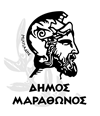 ΠΙΝΑΚΑΣ Α: ΘΕΣΕΙΣ ΕΚΤΑΚΤΟΥ ΠΡΟΣΩΠΙΚΟΥ (ανά κωδικό θέσης)ΠΙΝΑΚΑΣ Α: ΘΕΣΕΙΣ ΕΚΤΑΚΤΟΥ ΠΡΟΣΩΠΙΚΟΥ (ανά κωδικό θέσης)ΠΙΝΑΚΑΣ Α: ΘΕΣΕΙΣ ΕΚΤΑΚΤΟΥ ΠΡΟΣΩΠΙΚΟΥ (ανά κωδικό θέσης)ΠΙΝΑΚΑΣ Α: ΘΕΣΕΙΣ ΕΚΤΑΚΤΟΥ ΠΡΟΣΩΠΙΚΟΥ (ανά κωδικό θέσης)ΠΙΝΑΚΑΣ Α: ΘΕΣΕΙΣ ΕΚΤΑΚΤΟΥ ΠΡΟΣΩΠΙΚΟΥ (ανά κωδικό θέσης)ΠΙΝΑΚΑΣ Α: ΘΕΣΕΙΣ ΕΚΤΑΚΤΟΥ ΠΡΟΣΩΠΙΚΟΥ (ανά κωδικό θέσης)ΠΙΝΑΚΑΣ Α: ΘΕΣΕΙΣ ΕΚΤΑΚΤΟΥ ΠΡΟΣΩΠΙΚΟΥ (ανά κωδικό θέσης)ΚωδικόςθέσηςΥπηρεσίαΥπηρεσίαΕιδικότηταΔιάρκεια σύμβασηςΑριθμόςατόμωνΑριθμόςατόμωνΑριθμόςατόμων201ΔΗΜΟΣ ΜΑΡΑΘΩΝΟΣΔΗΜΟΣ ΜΑΡΑΘΩΝΟΣΠΕ/ΤΕ ΚΟΙΝΩΝΙΚΩΝΛΕΙΤΟΥΡΓΩΝ8 μήνες111111202ΔΗΜΟΣ ΜΑΡΑΘΩΝΟΣΔΗΜΟΣ ΜΑΡΑΘΩΝΟΣΤΕ ΔΙΟΙΚΗΤΙΚΟΥ8 μήνες111202ΔΗΜΟΣ ΜΑΡΑΘΩΝΟΣΔΗΜΟΣ ΜΑΡΑΘΩΝΟΣ       ΛΟΓΙΣΤΙΚΟΥ8 μήνες111202ΔΗΜΟΣ ΜΑΡΑΘΩΝΟΣΔΗΜΟΣ ΜΑΡΑΘΩΝΟΣ8 μήνες111203ΔΗΜΟΣ ΜΑΡΑΘΩΝΟΣΔΗΜΟΣ ΜΑΡΑΘΩΝΟΣΔΕ ΗΛΕΚΤΡΟΛΟΓΩΝ8 μήνες203ΔΗΜΟΣ ΜΑΡΑΘΩΝΟΣΔΗΜΟΣ ΜΑΡΑΘΩΝΟΣΔΕ ΗΛΕΚΤΡΟΛΟΓΩΝ8 μήνες222203ΔΗΜΟΣ ΜΑΡΑΘΩΝΟΣΔΗΜΟΣ ΜΑΡΑΘΩΝΟΣΔΕ ΗΛΕΚΤΡΟΛΟΓΩΝ8 μήνες204ΔΗΜΟΣ ΜΑΡΑΘΩΝΟΣΔΗΜΟΣ ΜΑΡΑΘΩΝΟΣΔΕ ΥΔΡΑΥΛΙΚΩΝ8 μήνες222205ΔΗΜΟΣ ΜΑΡΑΘΩΝΟΣΔΗΜΟΣ ΜΑΡΑΘΩΝΟΣΔΕ ΟΔΗΓΩΝμε δίπλωμα Γ΄ κατηγορίας8 μήνες222205ΔΗΜΟΣ ΜΑΡΑΘΩΝΟΣΔΗΜΟΣ ΜΑΡΑΘΩΝΟΣ8 μήνες222206ΔΗΜΟΣ ΜΑΡΑΘΩΝΟΣΔΗΜΟΣ ΜΑΡΑΘΩΝΟΣΥΕ ΕΡΓΑΤΩΝ /ΤΡΙΩΝΓΕΝΙΚΩΝ ΚΑΘΗΚΟΝΤΩΝ8 μήνες206ΔΗΜΟΣ ΜΑΡΑΘΩΝΟΣΔΗΜΟΣ ΜΑΡΑΘΩΝΟΣΥΕ ΕΡΓΑΤΩΝ /ΤΡΙΩΝΓΕΝΙΚΩΝ ΚΑΘΗΚΟΝΤΩΝ8 μήνες1207ΔΗΜΟΣ ΜΑΡΑΘΩΝΟΣΔΗΜΟΣ ΜΑΡΑΘΩΝΟΣΥΕ ΕΡΓΑΤΩΝΚΑΘΑΡΙΟΤΗΤΑΣ(ΣΥΝΟΔΩΝΑΠΟΡΡΙΜΜΑΤΟΦΟΡΟΥ)8 μήνες55207ΔΗΜΟΣ ΜΑΡΑΘΩΝΟΣΔΗΜΟΣ ΜΑΡΑΘΩΝΟΣΥΕ ΕΡΓΑΤΩΝΚΑΘΑΡΙΟΤΗΤΑΣ(ΣΥΝΟΔΩΝΑΠΟΡΡΙΜΜΑΤΟΦΟΡΟΥ)8 μήνες55207ΔΗΜΟΣ ΜΑΡΑΘΩΝΟΣΔΗΜΟΣ ΜΑΡΑΘΩΝΟΣΥΕ ΕΡΓΑΤΩΝΚΑΘΑΡΙΟΤΗΤΑΣ(ΣΥΝΟΔΩΝΑΠΟΡΡΙΜΜΑΤΟΦΟΡΟΥ)8 μήνες55208ΔΗΜΟΣ ΜΑΡΑΘΩΝΟΣΔΗΜΟΣ ΜΑΡΑΘΩΝΟΣΥΕ ΕΡΓΑΤΩΝ ΤΑΦΗΣ-ΕΚΤΑΦΗΣ ΝΕΚΡΩΝ8 μήνες222ΠΙΝΑΚΑΣ Β: ΑΠΑΙΤΟΥΜΕΝΑ ΠΡΟΣΟΝΤΑ (ανά κωδικό θέσης)ΠΙΝΑΚΑΣ Β: ΑΠΑΙΤΟΥΜΕΝΑ ΠΡΟΣΟΝΤΑ (ανά κωδικό θέσης)ΠΙΝΑΚΑΣ Β: ΑΠΑΙΤΟΥΜΕΝΑ ΠΡΟΣΟΝΤΑ (ανά κωδικό θέσης)ΠΙΝΑΚΑΣ Β: ΑΠΑΙΤΟΥΜΕΝΑ ΠΡΟΣΟΝΤΑ (ανά κωδικό θέσης)ΠΙΝΑΚΑΣ Β: ΑΠΑΙΤΟΥΜΕΝΑ ΠΡΟΣΟΝΤΑ (ανά κωδικό θέσης)ΠΙΝΑΚΑΣ Β: ΑΠΑΙΤΟΥΜΕΝΑ ΠΡΟΣΟΝΤΑ (ανά κωδικό θέσης)ΠΙΝΑΚΑΣ Β: ΑΠΑΙΤΟΥΜΕΝΑ ΠΡΟΣΟΝΤΑ (ανά κωδικό θέσης)ΠΙΝΑΚΑΣ Β: ΑΠΑΙΤΟΥΜΕΝΑ ΠΡΟΣΟΝΤΑ (ανά κωδικό θέσης)ΠΙΝΑΚΑΣ Β: ΑΠΑΙΤΟΥΜΕΝΑ ΠΡΟΣΟΝΤΑ (ανά κωδικό θέσης)Κωδικός θέσηςΚωδικός θέσηςΤΥΠΙΚΑ ΠΡΟΣΟΝΤΑΤΥΠΙΚΑ ΠΡΟΣΟΝΤΑΤΥΠΙΚΑ ΠΡΟΣΟΝΤΑΤΥΠΙΚΑ ΠΡΟΣΟΝΤΑΤΥΠΙΚΑ ΠΡΟΣΟΝΤΑΤΥΠΙΚΑ ΠΡΟΣΟΝΤΑΤΥΠΙΚΑ ΠΡΟΣΟΝΤΑ201201α) Πτυχίο ή δίπλωμα Κοινωνικής Εργασίας ή Κοινωνικής Διοίκησης με κατεύθυνση Κοινωνικής Εργασίας ή Κοινωνικής Διοίκησης και Πολιτικής Επιστήμης - Κοινωνικής Διοίκησης με κατεύθυνση Κοινωνικής Εργασίας ΑΕΙ ή το ομώνυμο πτυχίο ή δίπλωμα Ελληνικού Ανοικτού Πανεπιστημίου (Ε.Α.Π) ΑΕΙ ή Προγραμμάτων Σπουδών Επιλογής (Π.Σ.Ε) ΑΕΙ της ημεδαπής ή ισότιμος τίτλος σχολών της ημεδαπής ή αλλοδαπής, αντίστοιχης ειδικότητας Πτυχίο ή δίπλωμα τμήματος Κοινωνικής Εργασίας ΤΕΙ ή το ομώνυμο πτυχίο ή δίπλωμα Προγραμμάτων Σπουδών Επιλογής (Π.Σ.Ε.) ΤΕΙ ή αντίστοιχο κατά ειδικότητα πτυχίο ή δίπλωμα ΤΕΙ ή Προγραμμάτων Σπουδών Επιλογής (Π.Σ.Ε.) ΤΕΙ της ημεδαπής ή ισότιμος τίτλος σχολών της ημεδαπής ή αλλοδαπής, αντίστοιχης ειδικότητας ή το ομώνυμο ή αντίστοιχο κατά ειδικότητα πτυχίο ΚΑΤΕΕ ή ισότιμος τίτλος της ημεδαπής ή αλλοδαπής, αντίστοιχης ειδικότητας, β) Άδεια άσκησης επαγγέλματος Κοινωνικού Λειτουργού ή Κοινωνικής Εργασίας ή Βεβαίωση ότι πληροί όλες τις νόμιμες προϋποθέσεις για την άσκηση του επαγγέλματος Κοινωνικού Λειτουργού. γ) Ταυτότητα μέλους του Συνδέσμου Κοινωνικών Λειτουργών Ελλάδος (ΣΚΛΕ), η οποία να είναι σε ισχύ ή Βεβαίωση εγγραφής - υποβολής ετήσιας δήλωσης στοιχείων Κοινωνικού Λειτουργού στον ΣΚΛΕ (άρθρο 78 & 110 του ν. 4488/2017 (Α΄ 137), η οποία να είναι σε ισχύ.δ) Εμπειρία στον οικείο φορέα  αντίστοιχης ειδικότητας για την αντιμετώπιση των αρνητικών συνεπειών της εμφάνισης του κορωνοϊού  covid-19  και τις ανάγκες περιορισμού της διάδοσής τουα) Πτυχίο ή δίπλωμα Κοινωνικής Εργασίας ή Κοινωνικής Διοίκησης με κατεύθυνση Κοινωνικής Εργασίας ή Κοινωνικής Διοίκησης και Πολιτικής Επιστήμης - Κοινωνικής Διοίκησης με κατεύθυνση Κοινωνικής Εργασίας ΑΕΙ ή το ομώνυμο πτυχίο ή δίπλωμα Ελληνικού Ανοικτού Πανεπιστημίου (Ε.Α.Π) ΑΕΙ ή Προγραμμάτων Σπουδών Επιλογής (Π.Σ.Ε) ΑΕΙ της ημεδαπής ή ισότιμος τίτλος σχολών της ημεδαπής ή αλλοδαπής, αντίστοιχης ειδικότητας Πτυχίο ή δίπλωμα τμήματος Κοινωνικής Εργασίας ΤΕΙ ή το ομώνυμο πτυχίο ή δίπλωμα Προγραμμάτων Σπουδών Επιλογής (Π.Σ.Ε.) ΤΕΙ ή αντίστοιχο κατά ειδικότητα πτυχίο ή δίπλωμα ΤΕΙ ή Προγραμμάτων Σπουδών Επιλογής (Π.Σ.Ε.) ΤΕΙ της ημεδαπής ή ισότιμος τίτλος σχολών της ημεδαπής ή αλλοδαπής, αντίστοιχης ειδικότητας ή το ομώνυμο ή αντίστοιχο κατά ειδικότητα πτυχίο ΚΑΤΕΕ ή ισότιμος τίτλος της ημεδαπής ή αλλοδαπής, αντίστοιχης ειδικότητας, β) Άδεια άσκησης επαγγέλματος Κοινωνικού Λειτουργού ή Κοινωνικής Εργασίας ή Βεβαίωση ότι πληροί όλες τις νόμιμες προϋποθέσεις για την άσκηση του επαγγέλματος Κοινωνικού Λειτουργού. γ) Ταυτότητα μέλους του Συνδέσμου Κοινωνικών Λειτουργών Ελλάδος (ΣΚΛΕ), η οποία να είναι σε ισχύ ή Βεβαίωση εγγραφής - υποβολής ετήσιας δήλωσης στοιχείων Κοινωνικού Λειτουργού στον ΣΚΛΕ (άρθρο 78 & 110 του ν. 4488/2017 (Α΄ 137), η οποία να είναι σε ισχύ.δ) Εμπειρία στον οικείο φορέα  αντίστοιχης ειδικότητας για την αντιμετώπιση των αρνητικών συνεπειών της εμφάνισης του κορωνοϊού  covid-19  και τις ανάγκες περιορισμού της διάδοσής τουα) Πτυχίο ή δίπλωμα Κοινωνικής Εργασίας ή Κοινωνικής Διοίκησης με κατεύθυνση Κοινωνικής Εργασίας ή Κοινωνικής Διοίκησης και Πολιτικής Επιστήμης - Κοινωνικής Διοίκησης με κατεύθυνση Κοινωνικής Εργασίας ΑΕΙ ή το ομώνυμο πτυχίο ή δίπλωμα Ελληνικού Ανοικτού Πανεπιστημίου (Ε.Α.Π) ΑΕΙ ή Προγραμμάτων Σπουδών Επιλογής (Π.Σ.Ε) ΑΕΙ της ημεδαπής ή ισότιμος τίτλος σχολών της ημεδαπής ή αλλοδαπής, αντίστοιχης ειδικότητας Πτυχίο ή δίπλωμα τμήματος Κοινωνικής Εργασίας ΤΕΙ ή το ομώνυμο πτυχίο ή δίπλωμα Προγραμμάτων Σπουδών Επιλογής (Π.Σ.Ε.) ΤΕΙ ή αντίστοιχο κατά ειδικότητα πτυχίο ή δίπλωμα ΤΕΙ ή Προγραμμάτων Σπουδών Επιλογής (Π.Σ.Ε.) ΤΕΙ της ημεδαπής ή ισότιμος τίτλος σχολών της ημεδαπής ή αλλοδαπής, αντίστοιχης ειδικότητας ή το ομώνυμο ή αντίστοιχο κατά ειδικότητα πτυχίο ΚΑΤΕΕ ή ισότιμος τίτλος της ημεδαπής ή αλλοδαπής, αντίστοιχης ειδικότητας, β) Άδεια άσκησης επαγγέλματος Κοινωνικού Λειτουργού ή Κοινωνικής Εργασίας ή Βεβαίωση ότι πληροί όλες τις νόμιμες προϋποθέσεις για την άσκηση του επαγγέλματος Κοινωνικού Λειτουργού. γ) Ταυτότητα μέλους του Συνδέσμου Κοινωνικών Λειτουργών Ελλάδος (ΣΚΛΕ), η οποία να είναι σε ισχύ ή Βεβαίωση εγγραφής - υποβολής ετήσιας δήλωσης στοιχείων Κοινωνικού Λειτουργού στον ΣΚΛΕ (άρθρο 78 & 110 του ν. 4488/2017 (Α΄ 137), η οποία να είναι σε ισχύ.δ) Εμπειρία στον οικείο φορέα  αντίστοιχης ειδικότητας για την αντιμετώπιση των αρνητικών συνεπειών της εμφάνισης του κορωνοϊού  covid-19  και τις ανάγκες περιορισμού της διάδοσής τουα) Πτυχίο ή δίπλωμα Κοινωνικής Εργασίας ή Κοινωνικής Διοίκησης με κατεύθυνση Κοινωνικής Εργασίας ή Κοινωνικής Διοίκησης και Πολιτικής Επιστήμης - Κοινωνικής Διοίκησης με κατεύθυνση Κοινωνικής Εργασίας ΑΕΙ ή το ομώνυμο πτυχίο ή δίπλωμα Ελληνικού Ανοικτού Πανεπιστημίου (Ε.Α.Π) ΑΕΙ ή Προγραμμάτων Σπουδών Επιλογής (Π.Σ.Ε) ΑΕΙ της ημεδαπής ή ισότιμος τίτλος σχολών της ημεδαπής ή αλλοδαπής, αντίστοιχης ειδικότητας Πτυχίο ή δίπλωμα τμήματος Κοινωνικής Εργασίας ΤΕΙ ή το ομώνυμο πτυχίο ή δίπλωμα Προγραμμάτων Σπουδών Επιλογής (Π.Σ.Ε.) ΤΕΙ ή αντίστοιχο κατά ειδικότητα πτυχίο ή δίπλωμα ΤΕΙ ή Προγραμμάτων Σπουδών Επιλογής (Π.Σ.Ε.) ΤΕΙ της ημεδαπής ή ισότιμος τίτλος σχολών της ημεδαπής ή αλλοδαπής, αντίστοιχης ειδικότητας ή το ομώνυμο ή αντίστοιχο κατά ειδικότητα πτυχίο ΚΑΤΕΕ ή ισότιμος τίτλος της ημεδαπής ή αλλοδαπής, αντίστοιχης ειδικότητας, β) Άδεια άσκησης επαγγέλματος Κοινωνικού Λειτουργού ή Κοινωνικής Εργασίας ή Βεβαίωση ότι πληροί όλες τις νόμιμες προϋποθέσεις για την άσκηση του επαγγέλματος Κοινωνικού Λειτουργού. γ) Ταυτότητα μέλους του Συνδέσμου Κοινωνικών Λειτουργών Ελλάδος (ΣΚΛΕ), η οποία να είναι σε ισχύ ή Βεβαίωση εγγραφής - υποβολής ετήσιας δήλωσης στοιχείων Κοινωνικού Λειτουργού στον ΣΚΛΕ (άρθρο 78 & 110 του ν. 4488/2017 (Α΄ 137), η οποία να είναι σε ισχύ.δ) Εμπειρία στον οικείο φορέα  αντίστοιχης ειδικότητας για την αντιμετώπιση των αρνητικών συνεπειών της εμφάνισης του κορωνοϊού  covid-19  και τις ανάγκες περιορισμού της διάδοσής τουα) Πτυχίο ή δίπλωμα Κοινωνικής Εργασίας ή Κοινωνικής Διοίκησης με κατεύθυνση Κοινωνικής Εργασίας ή Κοινωνικής Διοίκησης και Πολιτικής Επιστήμης - Κοινωνικής Διοίκησης με κατεύθυνση Κοινωνικής Εργασίας ΑΕΙ ή το ομώνυμο πτυχίο ή δίπλωμα Ελληνικού Ανοικτού Πανεπιστημίου (Ε.Α.Π) ΑΕΙ ή Προγραμμάτων Σπουδών Επιλογής (Π.Σ.Ε) ΑΕΙ της ημεδαπής ή ισότιμος τίτλος σχολών της ημεδαπής ή αλλοδαπής, αντίστοιχης ειδικότητας Πτυχίο ή δίπλωμα τμήματος Κοινωνικής Εργασίας ΤΕΙ ή το ομώνυμο πτυχίο ή δίπλωμα Προγραμμάτων Σπουδών Επιλογής (Π.Σ.Ε.) ΤΕΙ ή αντίστοιχο κατά ειδικότητα πτυχίο ή δίπλωμα ΤΕΙ ή Προγραμμάτων Σπουδών Επιλογής (Π.Σ.Ε.) ΤΕΙ της ημεδαπής ή ισότιμος τίτλος σχολών της ημεδαπής ή αλλοδαπής, αντίστοιχης ειδικότητας ή το ομώνυμο ή αντίστοιχο κατά ειδικότητα πτυχίο ΚΑΤΕΕ ή ισότιμος τίτλος της ημεδαπής ή αλλοδαπής, αντίστοιχης ειδικότητας, β) Άδεια άσκησης επαγγέλματος Κοινωνικού Λειτουργού ή Κοινωνικής Εργασίας ή Βεβαίωση ότι πληροί όλες τις νόμιμες προϋποθέσεις για την άσκηση του επαγγέλματος Κοινωνικού Λειτουργού. γ) Ταυτότητα μέλους του Συνδέσμου Κοινωνικών Λειτουργών Ελλάδος (ΣΚΛΕ), η οποία να είναι σε ισχύ ή Βεβαίωση εγγραφής - υποβολής ετήσιας δήλωσης στοιχείων Κοινωνικού Λειτουργού στον ΣΚΛΕ (άρθρο 78 & 110 του ν. 4488/2017 (Α΄ 137), η οποία να είναι σε ισχύ.δ) Εμπειρία στον οικείο φορέα  αντίστοιχης ειδικότητας για την αντιμετώπιση των αρνητικών συνεπειών της εμφάνισης του κορωνοϊού  covid-19  και τις ανάγκες περιορισμού της διάδοσής τουα) Πτυχίο ή δίπλωμα Κοινωνικής Εργασίας ή Κοινωνικής Διοίκησης με κατεύθυνση Κοινωνικής Εργασίας ή Κοινωνικής Διοίκησης και Πολιτικής Επιστήμης - Κοινωνικής Διοίκησης με κατεύθυνση Κοινωνικής Εργασίας ΑΕΙ ή το ομώνυμο πτυχίο ή δίπλωμα Ελληνικού Ανοικτού Πανεπιστημίου (Ε.Α.Π) ΑΕΙ ή Προγραμμάτων Σπουδών Επιλογής (Π.Σ.Ε) ΑΕΙ της ημεδαπής ή ισότιμος τίτλος σχολών της ημεδαπής ή αλλοδαπής, αντίστοιχης ειδικότητας Πτυχίο ή δίπλωμα τμήματος Κοινωνικής Εργασίας ΤΕΙ ή το ομώνυμο πτυχίο ή δίπλωμα Προγραμμάτων Σπουδών Επιλογής (Π.Σ.Ε.) ΤΕΙ ή αντίστοιχο κατά ειδικότητα πτυχίο ή δίπλωμα ΤΕΙ ή Προγραμμάτων Σπουδών Επιλογής (Π.Σ.Ε.) ΤΕΙ της ημεδαπής ή ισότιμος τίτλος σχολών της ημεδαπής ή αλλοδαπής, αντίστοιχης ειδικότητας ή το ομώνυμο ή αντίστοιχο κατά ειδικότητα πτυχίο ΚΑΤΕΕ ή ισότιμος τίτλος της ημεδαπής ή αλλοδαπής, αντίστοιχης ειδικότητας, β) Άδεια άσκησης επαγγέλματος Κοινωνικού Λειτουργού ή Κοινωνικής Εργασίας ή Βεβαίωση ότι πληροί όλες τις νόμιμες προϋποθέσεις για την άσκηση του επαγγέλματος Κοινωνικού Λειτουργού. γ) Ταυτότητα μέλους του Συνδέσμου Κοινωνικών Λειτουργών Ελλάδος (ΣΚΛΕ), η οποία να είναι σε ισχύ ή Βεβαίωση εγγραφής - υποβολής ετήσιας δήλωσης στοιχείων Κοινωνικού Λειτουργού στον ΣΚΛΕ (άρθρο 78 & 110 του ν. 4488/2017 (Α΄ 137), η οποία να είναι σε ισχύ.δ) Εμπειρία στον οικείο φορέα  αντίστοιχης ειδικότητας για την αντιμετώπιση των αρνητικών συνεπειών της εμφάνισης του κορωνοϊού  covid-19  και τις ανάγκες περιορισμού της διάδοσής τουα) Πτυχίο ή δίπλωμα Κοινωνικής Εργασίας ή Κοινωνικής Διοίκησης με κατεύθυνση Κοινωνικής Εργασίας ή Κοινωνικής Διοίκησης και Πολιτικής Επιστήμης - Κοινωνικής Διοίκησης με κατεύθυνση Κοινωνικής Εργασίας ΑΕΙ ή το ομώνυμο πτυχίο ή δίπλωμα Ελληνικού Ανοικτού Πανεπιστημίου (Ε.Α.Π) ΑΕΙ ή Προγραμμάτων Σπουδών Επιλογής (Π.Σ.Ε) ΑΕΙ της ημεδαπής ή ισότιμος τίτλος σχολών της ημεδαπής ή αλλοδαπής, αντίστοιχης ειδικότητας Πτυχίο ή δίπλωμα τμήματος Κοινωνικής Εργασίας ΤΕΙ ή το ομώνυμο πτυχίο ή δίπλωμα Προγραμμάτων Σπουδών Επιλογής (Π.Σ.Ε.) ΤΕΙ ή αντίστοιχο κατά ειδικότητα πτυχίο ή δίπλωμα ΤΕΙ ή Προγραμμάτων Σπουδών Επιλογής (Π.Σ.Ε.) ΤΕΙ της ημεδαπής ή ισότιμος τίτλος σχολών της ημεδαπής ή αλλοδαπής, αντίστοιχης ειδικότητας ή το ομώνυμο ή αντίστοιχο κατά ειδικότητα πτυχίο ΚΑΤΕΕ ή ισότιμος τίτλος της ημεδαπής ή αλλοδαπής, αντίστοιχης ειδικότητας, β) Άδεια άσκησης επαγγέλματος Κοινωνικού Λειτουργού ή Κοινωνικής Εργασίας ή Βεβαίωση ότι πληροί όλες τις νόμιμες προϋποθέσεις για την άσκηση του επαγγέλματος Κοινωνικού Λειτουργού. γ) Ταυτότητα μέλους του Συνδέσμου Κοινωνικών Λειτουργών Ελλάδος (ΣΚΛΕ), η οποία να είναι σε ισχύ ή Βεβαίωση εγγραφής - υποβολής ετήσιας δήλωσης στοιχείων Κοινωνικού Λειτουργού στον ΣΚΛΕ (άρθρο 78 & 110 του ν. 4488/2017 (Α΄ 137), η οποία να είναι σε ισχύ.δ) Εμπειρία στον οικείο φορέα  αντίστοιχης ειδικότητας για την αντιμετώπιση των αρνητικών συνεπειών της εμφάνισης του κορωνοϊού  covid-19  και τις ανάγκες περιορισμού της διάδοσής του202202α) Οποιοδήποτε πτυχίο ή δίπλωμα ΤΕΙ ή δίπλωμα Προγραμμάτων Σπουδών Επιλογής (ΠΣΕ) ΤΕΙ της ημεδαπής ή ισότιμος τίτλος σχολών της ημεδαπής ή αλλοδαπής ή πτυχίο ΚΑΤΕΕ ή ισότιμος τίτλος της ημεδαπής ή αλλοδαπής, και β) γνώση Χειρισμού Η/Υ στα αντικείμενα: (i) επεξεργασίας κειμένων, (ii) υπολογιστικών φύλλων και (iii) υπηρεσιών διαδικτύου. γ) Εμπειρία στον οικείο φορέα  αντίστοιχης ειδικότητας για την αντιμετώπιση των αρνητικών συνεπειών της εμφάνισης του κορωνοϊού  covid-19  και τις ανάγκες περιορισμού της διάδοσής τουα) Οποιοδήποτε πτυχίο ή δίπλωμα ΤΕΙ ή δίπλωμα Προγραμμάτων Σπουδών Επιλογής (ΠΣΕ) ΤΕΙ της ημεδαπής ή ισότιμος τίτλος σχολών της ημεδαπής ή αλλοδαπής ή πτυχίο ΚΑΤΕΕ ή ισότιμος τίτλος της ημεδαπής ή αλλοδαπής, και β) γνώση Χειρισμού Η/Υ στα αντικείμενα: (i) επεξεργασίας κειμένων, (ii) υπολογιστικών φύλλων και (iii) υπηρεσιών διαδικτύου. γ) Εμπειρία στον οικείο φορέα  αντίστοιχης ειδικότητας για την αντιμετώπιση των αρνητικών συνεπειών της εμφάνισης του κορωνοϊού  covid-19  και τις ανάγκες περιορισμού της διάδοσής τουα) Οποιοδήποτε πτυχίο ή δίπλωμα ΤΕΙ ή δίπλωμα Προγραμμάτων Σπουδών Επιλογής (ΠΣΕ) ΤΕΙ της ημεδαπής ή ισότιμος τίτλος σχολών της ημεδαπής ή αλλοδαπής ή πτυχίο ΚΑΤΕΕ ή ισότιμος τίτλος της ημεδαπής ή αλλοδαπής, και β) γνώση Χειρισμού Η/Υ στα αντικείμενα: (i) επεξεργασίας κειμένων, (ii) υπολογιστικών φύλλων και (iii) υπηρεσιών διαδικτύου. γ) Εμπειρία στον οικείο φορέα  αντίστοιχης ειδικότητας για την αντιμετώπιση των αρνητικών συνεπειών της εμφάνισης του κορωνοϊού  covid-19  και τις ανάγκες περιορισμού της διάδοσής τουα) Οποιοδήποτε πτυχίο ή δίπλωμα ΤΕΙ ή δίπλωμα Προγραμμάτων Σπουδών Επιλογής (ΠΣΕ) ΤΕΙ της ημεδαπής ή ισότιμος τίτλος σχολών της ημεδαπής ή αλλοδαπής ή πτυχίο ΚΑΤΕΕ ή ισότιμος τίτλος της ημεδαπής ή αλλοδαπής, και β) γνώση Χειρισμού Η/Υ στα αντικείμενα: (i) επεξεργασίας κειμένων, (ii) υπολογιστικών φύλλων και (iii) υπηρεσιών διαδικτύου. γ) Εμπειρία στον οικείο φορέα  αντίστοιχης ειδικότητας για την αντιμετώπιση των αρνητικών συνεπειών της εμφάνισης του κορωνοϊού  covid-19  και τις ανάγκες περιορισμού της διάδοσής τουα) Οποιοδήποτε πτυχίο ή δίπλωμα ΤΕΙ ή δίπλωμα Προγραμμάτων Σπουδών Επιλογής (ΠΣΕ) ΤΕΙ της ημεδαπής ή ισότιμος τίτλος σχολών της ημεδαπής ή αλλοδαπής ή πτυχίο ΚΑΤΕΕ ή ισότιμος τίτλος της ημεδαπής ή αλλοδαπής, και β) γνώση Χειρισμού Η/Υ στα αντικείμενα: (i) επεξεργασίας κειμένων, (ii) υπολογιστικών φύλλων και (iii) υπηρεσιών διαδικτύου. γ) Εμπειρία στον οικείο φορέα  αντίστοιχης ειδικότητας για την αντιμετώπιση των αρνητικών συνεπειών της εμφάνισης του κορωνοϊού  covid-19  και τις ανάγκες περιορισμού της διάδοσής τουα) Οποιοδήποτε πτυχίο ή δίπλωμα ΤΕΙ ή δίπλωμα Προγραμμάτων Σπουδών Επιλογής (ΠΣΕ) ΤΕΙ της ημεδαπής ή ισότιμος τίτλος σχολών της ημεδαπής ή αλλοδαπής ή πτυχίο ΚΑΤΕΕ ή ισότιμος τίτλος της ημεδαπής ή αλλοδαπής, και β) γνώση Χειρισμού Η/Υ στα αντικείμενα: (i) επεξεργασίας κειμένων, (ii) υπολογιστικών φύλλων και (iii) υπηρεσιών διαδικτύου. γ) Εμπειρία στον οικείο φορέα  αντίστοιχης ειδικότητας για την αντιμετώπιση των αρνητικών συνεπειών της εμφάνισης του κορωνοϊού  covid-19  και τις ανάγκες περιορισμού της διάδοσής τουα) Οποιοδήποτε πτυχίο ή δίπλωμα ΤΕΙ ή δίπλωμα Προγραμμάτων Σπουδών Επιλογής (ΠΣΕ) ΤΕΙ της ημεδαπής ή ισότιμος τίτλος σχολών της ημεδαπής ή αλλοδαπής ή πτυχίο ΚΑΤΕΕ ή ισότιμος τίτλος της ημεδαπής ή αλλοδαπής, και β) γνώση Χειρισμού Η/Υ στα αντικείμενα: (i) επεξεργασίας κειμένων, (ii) υπολογιστικών φύλλων και (iii) υπηρεσιών διαδικτύου. γ) Εμπειρία στον οικείο φορέα  αντίστοιχης ειδικότητας για την αντιμετώπιση των αρνητικών συνεπειών της εμφάνισης του κορωνοϊού  covid-19  και τις ανάγκες περιορισμού της διάδοσής του203203ΚΥΡΙΑ ΠΡΟΣΟΝΤΑ:α) Άδεια άσκησης επαγγέλματος Εγκαταστάτη ή Συντηρητή  Ηλεκτρολόγου 1ης ή 2ης ή 3ης κατηγορίας Α΄ ειδικότητας  ή Εγκαταστάτη ηλεκτρολόγου 1ης ομάδας Α΄ ειδικότητας του π.δ. 108/2013 όπως ισχύει*,β) Ο ομώνυμος ή αντίστοιχος τίτλος ΙΕΚ ή Επαγγελματικού Λυκείου ή Τεχνικού Επαγγελματικού Εκπαιδευτηρίου Α' ή Β' κύκλου σπουδών ή Ενιαίου Πολυκλαδικού Λυκείου ή Τεχνικού Επαγγελματικού Λυκείου ή  Επαγγελματικής Σχολής ή Τεχνικών Επαγγελματικών Σχολών δευτεροβάθμιας εκπαίδευσης ή σχολών μαθητείας του ΟΑΕΔ του Ν. 1346/1983 ή Ν. 3475/2006 ή άλλος ισότιμος τίτλος σχολικών μονάδων της ημεδαπής ή αλλοδαπής, αντίστοιχης ειδικότητας.Γίνεται επίσης δεκτός οποιοσδήποτε τίτλος ΙΕΚ ή δευτεροβάθμιας εκπαίδευσης ή άλλος ισότιμος και αντίστοιχος τίτλος σχολικών μονάδων της ημεδαπής ή αλλοδαπής, υπό την προϋπόθεση ότι ο υποψήφιος υποβάλλει βεβαίωση της αρμόδιας για την έκδοση  της άδειας υπηρεσίας, ότι η ανωτέρω άδεια άσκησης επαγγέλματος  χορηγήθηκε βάσει του συγκεκριμένου τίτλου είτε αυτοτελώς είτε με συνυπολογισμό και εμπειρίας.γ) Εμπειρία στον οικείο φορέα  αντίστοιχης ειδικότητας για την αντιμετώπιση των αρνητικών συνεπειών της εμφάνισης του κορωνοϊού  covid-19  και τις ανάγκες περιορισμού της διάδοσής τουΠΡΟΣΟΝΤΑ Α΄ ΕΠΙΚΟΥΡΙΑΣ:(Εφόσον οι θέσεις δεν καλυφθούν από υποψηφίους/ες με τα ανωτέρω προσόντα)α) Άδεια άσκησης επαγγέλματος Εγκαταστάτη ή Συντηρητή  Ηλεκτρολόγου 1ης ή 2ης ή 3ης κατηγορίας Α΄ ειδικότητας  ή Εγκαταστάτη ηλεκτρολόγου 1ης ομάδας Α΄ ειδικότητας του π.δ. 108/2013 όπως ισχύει*,β) Ο ομώνυμος ή αντίστοιχος, απολυτήριος τίτλος αναγνωρισμένης κατώτερης τεχνικής σχολής της ημεδαπής  ή ισότιμος και αντίστοιχος  τίτλος σχολής της αλλοδαπής.Γίνεται επίσης δεκτός οποιοσδήποτε τίτλος αναγνωρισμένης κατώτερης τεχνικής σχολής της ημεδαπής ή αλλοδαπής, υπό την προϋπόθεση ότι ο υποψήφιος υποβάλλει βεβαίωση της αρμόδιας για την έκδοση της άδειας υπηρεσίας, ότι η ανωτέρω άδεια άσκησης επαγγέλματος χορηγήθηκε βάσει του συγκεκριμένου τίτλου είτε αυτοτελώς είτε με συνυπολογισμό και εμπειρίας.γ) Εμπειρία στον οικείο φορέα  αντίστοιχης ειδικότητας για την αντιμετώπιση των αρνητικών συνεπειών της εμφάνισης του κορωνοϊού  covid-19  και τις ανάγκες περιορισμού της διάδοσής τουΠΡΟΣΟΝΤΑ Β΄ ΕΠΙΚΟΥΡΙΑΣ:(Εφόσον οι θέσεις δεν καλυφθούν από υποψηφίους/ες με τα ανωτέρω προσόντα)α) Άδεια άσκησης επαγγέλματος Εγκαταστάτη ή Συντηρητή  Ηλεκτρολόγου 1ης ή 2ης ή 3ης κατηγορίας Α΄ ειδικότητας  ή Εγκαταστάτη ηλεκτρολόγου 1ης ομάδας Α΄ ειδικότητας του π.δ. 108/2013 όπως ισχύει*,β) Απολυτήριος τίτλος τουλάχιστον υποχρεωτικής εκπαίδευσης (απολυτήριο τριταξίου γυμνασίου ή για υποψηφίους που έχουν αποφοιτήσει μέχρι και το 1980 απολυτήριο δημοτικού σχολείου) ή ισοδύναμο απολυτήριο  τίτλο κατώτερης Τεχνικής Σχολής του Ν.Δ. 580/1970 ή απολυτήριο τίτλο Εργαστηρίων Ειδικής Επαγγελματικής Εκπαίδευσης και Κατάρτισης του άρθρου 1 του Ν. 2817/2000 της ημεδαπής ή άλλος ισότιμος τίτλος της αλλοδαπής και αντίστοιχη εμπειρία τουλάχιστον τριών (3) ετών,  μετά την απόκτηση της παραπάνω άδειας άσκησης επαγγέλματος. (*)γ) Εμπειρία στον οικείο φορέα  αντίστοιχης ειδικότητας για την αντιμετώπιση των αρνητικών συνεπειών της εμφάνισης του κορωνοϊού  covid-19  και τις ανάγκες περιορισμού της διάδοσής τουΠΡΟΣΟΝΤΑ Γ΄ ΕΠΙΚΟΥΡΙΑΣ:(Εφόσον οι θέσεις δεν καλυφθούν από υποψηφίους/ες με τα ανωτέρω προσόντα)α) Άδεια άσκησης επαγγέλματος Εγκαταστάτη ή Συντηρητή  Ηλεκτρολόγου 1ης ή 2ης ή 3ης κατηγορίας Α΄ ειδικότητας  ή Εγκαταστάτη ηλεκτρολόγου 1ης ομάδας Α΄ ειδικότητας του π.δ. 108/2013 όπως ισχύει*,β) Απολυτήριος τίτλος τουλάχιστον υποχρεωτικής εκπαίδευσης (απολυτήριο τριταξίου γυμνασίου ή για υποψηφίους που έχουν αποφοιτήσει μέχρι και το 1980 απολυτήριο δημοτικού σχολείου) ή ισοδύναμο απολυτήριο  τίτλο κατώτερης Τεχνικής Σχολής του Ν.Δ. 580/1970 ή απολυτήριο τίτλο Εργαστηρίων Ειδικής Επαγγελματικής Εκπαίδευσης και Κατάρτισης του άρθρου 1 του Ν. 2817/2000 της ημεδαπής ή άλλος ισότιμος τίτλος της αλλοδαπής και αντίστοιχη εμπειρία τουλάχιστον έξι (6) μηνών, μετά την απόκτηση της παραπάνω άδειας άσκησης επαγγέλματος.(*)γ) Εμπειρία στον οικείο φορέα  αντίστοιχης ειδικότητας για την αντιμετώπιση των αρνητικών συνεπειών της εμφάνισης του κορωνοϊού  covid-19  και τις ανάγκες περιορισμού της διάδοσής του(*)ΕΠΙΣΗΜΑΝΣΗ:Υποψήφιοι που κατείχαν άδεια την οποία αντικατέστησαν βάσει του π.δ 108/2013, εφόσον στη νέα αυτή άδεια δεν αναγράφεται η αρχική άδεια  και η ημεροχρονολογία κτήσης αυτής, οφείλουν να προσκομίσουν σχετική βεβαίωση της αρμόδιας υπηρεσίας από την οποία να προκύπτουν τα ανωτέρω στοιχεία. Η εν λόγω βεβαίωση απαιτείται, προκειμένου να προσμετρηθεί το βαθμολογούμενο κριτήριο της εμπειρίας.ΚΥΡΙΑ ΠΡΟΣΟΝΤΑ:α) Άδεια άσκησης επαγγέλματος Εγκαταστάτη ή Συντηρητή  Ηλεκτρολόγου 1ης ή 2ης ή 3ης κατηγορίας Α΄ ειδικότητας  ή Εγκαταστάτη ηλεκτρολόγου 1ης ομάδας Α΄ ειδικότητας του π.δ. 108/2013 όπως ισχύει*,β) Ο ομώνυμος ή αντίστοιχος τίτλος ΙΕΚ ή Επαγγελματικού Λυκείου ή Τεχνικού Επαγγελματικού Εκπαιδευτηρίου Α' ή Β' κύκλου σπουδών ή Ενιαίου Πολυκλαδικού Λυκείου ή Τεχνικού Επαγγελματικού Λυκείου ή  Επαγγελματικής Σχολής ή Τεχνικών Επαγγελματικών Σχολών δευτεροβάθμιας εκπαίδευσης ή σχολών μαθητείας του ΟΑΕΔ του Ν. 1346/1983 ή Ν. 3475/2006 ή άλλος ισότιμος τίτλος σχολικών μονάδων της ημεδαπής ή αλλοδαπής, αντίστοιχης ειδικότητας.Γίνεται επίσης δεκτός οποιοσδήποτε τίτλος ΙΕΚ ή δευτεροβάθμιας εκπαίδευσης ή άλλος ισότιμος και αντίστοιχος τίτλος σχολικών μονάδων της ημεδαπής ή αλλοδαπής, υπό την προϋπόθεση ότι ο υποψήφιος υποβάλλει βεβαίωση της αρμόδιας για την έκδοση  της άδειας υπηρεσίας, ότι η ανωτέρω άδεια άσκησης επαγγέλματος  χορηγήθηκε βάσει του συγκεκριμένου τίτλου είτε αυτοτελώς είτε με συνυπολογισμό και εμπειρίας.γ) Εμπειρία στον οικείο φορέα  αντίστοιχης ειδικότητας για την αντιμετώπιση των αρνητικών συνεπειών της εμφάνισης του κορωνοϊού  covid-19  και τις ανάγκες περιορισμού της διάδοσής τουΠΡΟΣΟΝΤΑ Α΄ ΕΠΙΚΟΥΡΙΑΣ:(Εφόσον οι θέσεις δεν καλυφθούν από υποψηφίους/ες με τα ανωτέρω προσόντα)α) Άδεια άσκησης επαγγέλματος Εγκαταστάτη ή Συντηρητή  Ηλεκτρολόγου 1ης ή 2ης ή 3ης κατηγορίας Α΄ ειδικότητας  ή Εγκαταστάτη ηλεκτρολόγου 1ης ομάδας Α΄ ειδικότητας του π.δ. 108/2013 όπως ισχύει*,β) Ο ομώνυμος ή αντίστοιχος, απολυτήριος τίτλος αναγνωρισμένης κατώτερης τεχνικής σχολής της ημεδαπής  ή ισότιμος και αντίστοιχος  τίτλος σχολής της αλλοδαπής.Γίνεται επίσης δεκτός οποιοσδήποτε τίτλος αναγνωρισμένης κατώτερης τεχνικής σχολής της ημεδαπής ή αλλοδαπής, υπό την προϋπόθεση ότι ο υποψήφιος υποβάλλει βεβαίωση της αρμόδιας για την έκδοση της άδειας υπηρεσίας, ότι η ανωτέρω άδεια άσκησης επαγγέλματος χορηγήθηκε βάσει του συγκεκριμένου τίτλου είτε αυτοτελώς είτε με συνυπολογισμό και εμπειρίας.γ) Εμπειρία στον οικείο φορέα  αντίστοιχης ειδικότητας για την αντιμετώπιση των αρνητικών συνεπειών της εμφάνισης του κορωνοϊού  covid-19  και τις ανάγκες περιορισμού της διάδοσής τουΠΡΟΣΟΝΤΑ Β΄ ΕΠΙΚΟΥΡΙΑΣ:(Εφόσον οι θέσεις δεν καλυφθούν από υποψηφίους/ες με τα ανωτέρω προσόντα)α) Άδεια άσκησης επαγγέλματος Εγκαταστάτη ή Συντηρητή  Ηλεκτρολόγου 1ης ή 2ης ή 3ης κατηγορίας Α΄ ειδικότητας  ή Εγκαταστάτη ηλεκτρολόγου 1ης ομάδας Α΄ ειδικότητας του π.δ. 108/2013 όπως ισχύει*,β) Απολυτήριος τίτλος τουλάχιστον υποχρεωτικής εκπαίδευσης (απολυτήριο τριταξίου γυμνασίου ή για υποψηφίους που έχουν αποφοιτήσει μέχρι και το 1980 απολυτήριο δημοτικού σχολείου) ή ισοδύναμο απολυτήριο  τίτλο κατώτερης Τεχνικής Σχολής του Ν.Δ. 580/1970 ή απολυτήριο τίτλο Εργαστηρίων Ειδικής Επαγγελματικής Εκπαίδευσης και Κατάρτισης του άρθρου 1 του Ν. 2817/2000 της ημεδαπής ή άλλος ισότιμος τίτλος της αλλοδαπής και αντίστοιχη εμπειρία τουλάχιστον τριών (3) ετών,  μετά την απόκτηση της παραπάνω άδειας άσκησης επαγγέλματος. (*)γ) Εμπειρία στον οικείο φορέα  αντίστοιχης ειδικότητας για την αντιμετώπιση των αρνητικών συνεπειών της εμφάνισης του κορωνοϊού  covid-19  και τις ανάγκες περιορισμού της διάδοσής τουΠΡΟΣΟΝΤΑ Γ΄ ΕΠΙΚΟΥΡΙΑΣ:(Εφόσον οι θέσεις δεν καλυφθούν από υποψηφίους/ες με τα ανωτέρω προσόντα)α) Άδεια άσκησης επαγγέλματος Εγκαταστάτη ή Συντηρητή  Ηλεκτρολόγου 1ης ή 2ης ή 3ης κατηγορίας Α΄ ειδικότητας  ή Εγκαταστάτη ηλεκτρολόγου 1ης ομάδας Α΄ ειδικότητας του π.δ. 108/2013 όπως ισχύει*,β) Απολυτήριος τίτλος τουλάχιστον υποχρεωτικής εκπαίδευσης (απολυτήριο τριταξίου γυμνασίου ή για υποψηφίους που έχουν αποφοιτήσει μέχρι και το 1980 απολυτήριο δημοτικού σχολείου) ή ισοδύναμο απολυτήριο  τίτλο κατώτερης Τεχνικής Σχολής του Ν.Δ. 580/1970 ή απολυτήριο τίτλο Εργαστηρίων Ειδικής Επαγγελματικής Εκπαίδευσης και Κατάρτισης του άρθρου 1 του Ν. 2817/2000 της ημεδαπής ή άλλος ισότιμος τίτλος της αλλοδαπής και αντίστοιχη εμπειρία τουλάχιστον έξι (6) μηνών, μετά την απόκτηση της παραπάνω άδειας άσκησης επαγγέλματος.(*)γ) Εμπειρία στον οικείο φορέα  αντίστοιχης ειδικότητας για την αντιμετώπιση των αρνητικών συνεπειών της εμφάνισης του κορωνοϊού  covid-19  και τις ανάγκες περιορισμού της διάδοσής του(*)ΕΠΙΣΗΜΑΝΣΗ:Υποψήφιοι που κατείχαν άδεια την οποία αντικατέστησαν βάσει του π.δ 108/2013, εφόσον στη νέα αυτή άδεια δεν αναγράφεται η αρχική άδεια  και η ημεροχρονολογία κτήσης αυτής, οφείλουν να προσκομίσουν σχετική βεβαίωση της αρμόδιας υπηρεσίας από την οποία να προκύπτουν τα ανωτέρω στοιχεία. Η εν λόγω βεβαίωση απαιτείται, προκειμένου να προσμετρηθεί το βαθμολογούμενο κριτήριο της εμπειρίας.ΚΥΡΙΑ ΠΡΟΣΟΝΤΑ:α) Άδεια άσκησης επαγγέλματος Εγκαταστάτη ή Συντηρητή  Ηλεκτρολόγου 1ης ή 2ης ή 3ης κατηγορίας Α΄ ειδικότητας  ή Εγκαταστάτη ηλεκτρολόγου 1ης ομάδας Α΄ ειδικότητας του π.δ. 108/2013 όπως ισχύει*,β) Ο ομώνυμος ή αντίστοιχος τίτλος ΙΕΚ ή Επαγγελματικού Λυκείου ή Τεχνικού Επαγγελματικού Εκπαιδευτηρίου Α' ή Β' κύκλου σπουδών ή Ενιαίου Πολυκλαδικού Λυκείου ή Τεχνικού Επαγγελματικού Λυκείου ή  Επαγγελματικής Σχολής ή Τεχνικών Επαγγελματικών Σχολών δευτεροβάθμιας εκπαίδευσης ή σχολών μαθητείας του ΟΑΕΔ του Ν. 1346/1983 ή Ν. 3475/2006 ή άλλος ισότιμος τίτλος σχολικών μονάδων της ημεδαπής ή αλλοδαπής, αντίστοιχης ειδικότητας.Γίνεται επίσης δεκτός οποιοσδήποτε τίτλος ΙΕΚ ή δευτεροβάθμιας εκπαίδευσης ή άλλος ισότιμος και αντίστοιχος τίτλος σχολικών μονάδων της ημεδαπής ή αλλοδαπής, υπό την προϋπόθεση ότι ο υποψήφιος υποβάλλει βεβαίωση της αρμόδιας για την έκδοση  της άδειας υπηρεσίας, ότι η ανωτέρω άδεια άσκησης επαγγέλματος  χορηγήθηκε βάσει του συγκεκριμένου τίτλου είτε αυτοτελώς είτε με συνυπολογισμό και εμπειρίας.γ) Εμπειρία στον οικείο φορέα  αντίστοιχης ειδικότητας για την αντιμετώπιση των αρνητικών συνεπειών της εμφάνισης του κορωνοϊού  covid-19  και τις ανάγκες περιορισμού της διάδοσής τουΠΡΟΣΟΝΤΑ Α΄ ΕΠΙΚΟΥΡΙΑΣ:(Εφόσον οι θέσεις δεν καλυφθούν από υποψηφίους/ες με τα ανωτέρω προσόντα)α) Άδεια άσκησης επαγγέλματος Εγκαταστάτη ή Συντηρητή  Ηλεκτρολόγου 1ης ή 2ης ή 3ης κατηγορίας Α΄ ειδικότητας  ή Εγκαταστάτη ηλεκτρολόγου 1ης ομάδας Α΄ ειδικότητας του π.δ. 108/2013 όπως ισχύει*,β) Ο ομώνυμος ή αντίστοιχος, απολυτήριος τίτλος αναγνωρισμένης κατώτερης τεχνικής σχολής της ημεδαπής  ή ισότιμος και αντίστοιχος  τίτλος σχολής της αλλοδαπής.Γίνεται επίσης δεκτός οποιοσδήποτε τίτλος αναγνωρισμένης κατώτερης τεχνικής σχολής της ημεδαπής ή αλλοδαπής, υπό την προϋπόθεση ότι ο υποψήφιος υποβάλλει βεβαίωση της αρμόδιας για την έκδοση της άδειας υπηρεσίας, ότι η ανωτέρω άδεια άσκησης επαγγέλματος χορηγήθηκε βάσει του συγκεκριμένου τίτλου είτε αυτοτελώς είτε με συνυπολογισμό και εμπειρίας.γ) Εμπειρία στον οικείο φορέα  αντίστοιχης ειδικότητας για την αντιμετώπιση των αρνητικών συνεπειών της εμφάνισης του κορωνοϊού  covid-19  και τις ανάγκες περιορισμού της διάδοσής τουΠΡΟΣΟΝΤΑ Β΄ ΕΠΙΚΟΥΡΙΑΣ:(Εφόσον οι θέσεις δεν καλυφθούν από υποψηφίους/ες με τα ανωτέρω προσόντα)α) Άδεια άσκησης επαγγέλματος Εγκαταστάτη ή Συντηρητή  Ηλεκτρολόγου 1ης ή 2ης ή 3ης κατηγορίας Α΄ ειδικότητας  ή Εγκαταστάτη ηλεκτρολόγου 1ης ομάδας Α΄ ειδικότητας του π.δ. 108/2013 όπως ισχύει*,β) Απολυτήριος τίτλος τουλάχιστον υποχρεωτικής εκπαίδευσης (απολυτήριο τριταξίου γυμνασίου ή για υποψηφίους που έχουν αποφοιτήσει μέχρι και το 1980 απολυτήριο δημοτικού σχολείου) ή ισοδύναμο απολυτήριο  τίτλο κατώτερης Τεχνικής Σχολής του Ν.Δ. 580/1970 ή απολυτήριο τίτλο Εργαστηρίων Ειδικής Επαγγελματικής Εκπαίδευσης και Κατάρτισης του άρθρου 1 του Ν. 2817/2000 της ημεδαπής ή άλλος ισότιμος τίτλος της αλλοδαπής και αντίστοιχη εμπειρία τουλάχιστον τριών (3) ετών,  μετά την απόκτηση της παραπάνω άδειας άσκησης επαγγέλματος. (*)γ) Εμπειρία στον οικείο φορέα  αντίστοιχης ειδικότητας για την αντιμετώπιση των αρνητικών συνεπειών της εμφάνισης του κορωνοϊού  covid-19  και τις ανάγκες περιορισμού της διάδοσής τουΠΡΟΣΟΝΤΑ Γ΄ ΕΠΙΚΟΥΡΙΑΣ:(Εφόσον οι θέσεις δεν καλυφθούν από υποψηφίους/ες με τα ανωτέρω προσόντα)α) Άδεια άσκησης επαγγέλματος Εγκαταστάτη ή Συντηρητή  Ηλεκτρολόγου 1ης ή 2ης ή 3ης κατηγορίας Α΄ ειδικότητας  ή Εγκαταστάτη ηλεκτρολόγου 1ης ομάδας Α΄ ειδικότητας του π.δ. 108/2013 όπως ισχύει*,β) Απολυτήριος τίτλος τουλάχιστον υποχρεωτικής εκπαίδευσης (απολυτήριο τριταξίου γυμνασίου ή για υποψηφίους που έχουν αποφοιτήσει μέχρι και το 1980 απολυτήριο δημοτικού σχολείου) ή ισοδύναμο απολυτήριο  τίτλο κατώτερης Τεχνικής Σχολής του Ν.Δ. 580/1970 ή απολυτήριο τίτλο Εργαστηρίων Ειδικής Επαγγελματικής Εκπαίδευσης και Κατάρτισης του άρθρου 1 του Ν. 2817/2000 της ημεδαπής ή άλλος ισότιμος τίτλος της αλλοδαπής και αντίστοιχη εμπειρία τουλάχιστον έξι (6) μηνών, μετά την απόκτηση της παραπάνω άδειας άσκησης επαγγέλματος.(*)γ) Εμπειρία στον οικείο φορέα  αντίστοιχης ειδικότητας για την αντιμετώπιση των αρνητικών συνεπειών της εμφάνισης του κορωνοϊού  covid-19  και τις ανάγκες περιορισμού της διάδοσής του(*)ΕΠΙΣΗΜΑΝΣΗ:Υποψήφιοι που κατείχαν άδεια την οποία αντικατέστησαν βάσει του π.δ 108/2013, εφόσον στη νέα αυτή άδεια δεν αναγράφεται η αρχική άδεια  και η ημεροχρονολογία κτήσης αυτής, οφείλουν να προσκομίσουν σχετική βεβαίωση της αρμόδιας υπηρεσίας από την οποία να προκύπτουν τα ανωτέρω στοιχεία. Η εν λόγω βεβαίωση απαιτείται, προκειμένου να προσμετρηθεί το βαθμολογούμενο κριτήριο της εμπειρίας.ΚΥΡΙΑ ΠΡΟΣΟΝΤΑ:α) Άδεια άσκησης επαγγέλματος Εγκαταστάτη ή Συντηρητή  Ηλεκτρολόγου 1ης ή 2ης ή 3ης κατηγορίας Α΄ ειδικότητας  ή Εγκαταστάτη ηλεκτρολόγου 1ης ομάδας Α΄ ειδικότητας του π.δ. 108/2013 όπως ισχύει*,β) Ο ομώνυμος ή αντίστοιχος τίτλος ΙΕΚ ή Επαγγελματικού Λυκείου ή Τεχνικού Επαγγελματικού Εκπαιδευτηρίου Α' ή Β' κύκλου σπουδών ή Ενιαίου Πολυκλαδικού Λυκείου ή Τεχνικού Επαγγελματικού Λυκείου ή  Επαγγελματικής Σχολής ή Τεχνικών Επαγγελματικών Σχολών δευτεροβάθμιας εκπαίδευσης ή σχολών μαθητείας του ΟΑΕΔ του Ν. 1346/1983 ή Ν. 3475/2006 ή άλλος ισότιμος τίτλος σχολικών μονάδων της ημεδαπής ή αλλοδαπής, αντίστοιχης ειδικότητας.Γίνεται επίσης δεκτός οποιοσδήποτε τίτλος ΙΕΚ ή δευτεροβάθμιας εκπαίδευσης ή άλλος ισότιμος και αντίστοιχος τίτλος σχολικών μονάδων της ημεδαπής ή αλλοδαπής, υπό την προϋπόθεση ότι ο υποψήφιος υποβάλλει βεβαίωση της αρμόδιας για την έκδοση  της άδειας υπηρεσίας, ότι η ανωτέρω άδεια άσκησης επαγγέλματος  χορηγήθηκε βάσει του συγκεκριμένου τίτλου είτε αυτοτελώς είτε με συνυπολογισμό και εμπειρίας.γ) Εμπειρία στον οικείο φορέα  αντίστοιχης ειδικότητας για την αντιμετώπιση των αρνητικών συνεπειών της εμφάνισης του κορωνοϊού  covid-19  και τις ανάγκες περιορισμού της διάδοσής τουΠΡΟΣΟΝΤΑ Α΄ ΕΠΙΚΟΥΡΙΑΣ:(Εφόσον οι θέσεις δεν καλυφθούν από υποψηφίους/ες με τα ανωτέρω προσόντα)α) Άδεια άσκησης επαγγέλματος Εγκαταστάτη ή Συντηρητή  Ηλεκτρολόγου 1ης ή 2ης ή 3ης κατηγορίας Α΄ ειδικότητας  ή Εγκαταστάτη ηλεκτρολόγου 1ης ομάδας Α΄ ειδικότητας του π.δ. 108/2013 όπως ισχύει*,β) Ο ομώνυμος ή αντίστοιχος, απολυτήριος τίτλος αναγνωρισμένης κατώτερης τεχνικής σχολής της ημεδαπής  ή ισότιμος και αντίστοιχος  τίτλος σχολής της αλλοδαπής.Γίνεται επίσης δεκτός οποιοσδήποτε τίτλος αναγνωρισμένης κατώτερης τεχνικής σχολής της ημεδαπής ή αλλοδαπής, υπό την προϋπόθεση ότι ο υποψήφιος υποβάλλει βεβαίωση της αρμόδιας για την έκδοση της άδειας υπηρεσίας, ότι η ανωτέρω άδεια άσκησης επαγγέλματος χορηγήθηκε βάσει του συγκεκριμένου τίτλου είτε αυτοτελώς είτε με συνυπολογισμό και εμπειρίας.γ) Εμπειρία στον οικείο φορέα  αντίστοιχης ειδικότητας για την αντιμετώπιση των αρνητικών συνεπειών της εμφάνισης του κορωνοϊού  covid-19  και τις ανάγκες περιορισμού της διάδοσής τουΠΡΟΣΟΝΤΑ Β΄ ΕΠΙΚΟΥΡΙΑΣ:(Εφόσον οι θέσεις δεν καλυφθούν από υποψηφίους/ες με τα ανωτέρω προσόντα)α) Άδεια άσκησης επαγγέλματος Εγκαταστάτη ή Συντηρητή  Ηλεκτρολόγου 1ης ή 2ης ή 3ης κατηγορίας Α΄ ειδικότητας  ή Εγκαταστάτη ηλεκτρολόγου 1ης ομάδας Α΄ ειδικότητας του π.δ. 108/2013 όπως ισχύει*,β) Απολυτήριος τίτλος τουλάχιστον υποχρεωτικής εκπαίδευσης (απολυτήριο τριταξίου γυμνασίου ή για υποψηφίους που έχουν αποφοιτήσει μέχρι και το 1980 απολυτήριο δημοτικού σχολείου) ή ισοδύναμο απολυτήριο  τίτλο κατώτερης Τεχνικής Σχολής του Ν.Δ. 580/1970 ή απολυτήριο τίτλο Εργαστηρίων Ειδικής Επαγγελματικής Εκπαίδευσης και Κατάρτισης του άρθρου 1 του Ν. 2817/2000 της ημεδαπής ή άλλος ισότιμος τίτλος της αλλοδαπής και αντίστοιχη εμπειρία τουλάχιστον τριών (3) ετών,  μετά την απόκτηση της παραπάνω άδειας άσκησης επαγγέλματος. (*)γ) Εμπειρία στον οικείο φορέα  αντίστοιχης ειδικότητας για την αντιμετώπιση των αρνητικών συνεπειών της εμφάνισης του κορωνοϊού  covid-19  και τις ανάγκες περιορισμού της διάδοσής τουΠΡΟΣΟΝΤΑ Γ΄ ΕΠΙΚΟΥΡΙΑΣ:(Εφόσον οι θέσεις δεν καλυφθούν από υποψηφίους/ες με τα ανωτέρω προσόντα)α) Άδεια άσκησης επαγγέλματος Εγκαταστάτη ή Συντηρητή  Ηλεκτρολόγου 1ης ή 2ης ή 3ης κατηγορίας Α΄ ειδικότητας  ή Εγκαταστάτη ηλεκτρολόγου 1ης ομάδας Α΄ ειδικότητας του π.δ. 108/2013 όπως ισχύει*,β) Απολυτήριος τίτλος τουλάχιστον υποχρεωτικής εκπαίδευσης (απολυτήριο τριταξίου γυμνασίου ή για υποψηφίους που έχουν αποφοιτήσει μέχρι και το 1980 απολυτήριο δημοτικού σχολείου) ή ισοδύναμο απολυτήριο  τίτλο κατώτερης Τεχνικής Σχολής του Ν.Δ. 580/1970 ή απολυτήριο τίτλο Εργαστηρίων Ειδικής Επαγγελματικής Εκπαίδευσης και Κατάρτισης του άρθρου 1 του Ν. 2817/2000 της ημεδαπής ή άλλος ισότιμος τίτλος της αλλοδαπής και αντίστοιχη εμπειρία τουλάχιστον έξι (6) μηνών, μετά την απόκτηση της παραπάνω άδειας άσκησης επαγγέλματος.(*)γ) Εμπειρία στον οικείο φορέα  αντίστοιχης ειδικότητας για την αντιμετώπιση των αρνητικών συνεπειών της εμφάνισης του κορωνοϊού  covid-19  και τις ανάγκες περιορισμού της διάδοσής του(*)ΕΠΙΣΗΜΑΝΣΗ:Υποψήφιοι που κατείχαν άδεια την οποία αντικατέστησαν βάσει του π.δ 108/2013, εφόσον στη νέα αυτή άδεια δεν αναγράφεται η αρχική άδεια  και η ημεροχρονολογία κτήσης αυτής, οφείλουν να προσκομίσουν σχετική βεβαίωση της αρμόδιας υπηρεσίας από την οποία να προκύπτουν τα ανωτέρω στοιχεία. Η εν λόγω βεβαίωση απαιτείται, προκειμένου να προσμετρηθεί το βαθμολογούμενο κριτήριο της εμπειρίας.ΚΥΡΙΑ ΠΡΟΣΟΝΤΑ:α) Άδεια άσκησης επαγγέλματος Εγκαταστάτη ή Συντηρητή  Ηλεκτρολόγου 1ης ή 2ης ή 3ης κατηγορίας Α΄ ειδικότητας  ή Εγκαταστάτη ηλεκτρολόγου 1ης ομάδας Α΄ ειδικότητας του π.δ. 108/2013 όπως ισχύει*,β) Ο ομώνυμος ή αντίστοιχος τίτλος ΙΕΚ ή Επαγγελματικού Λυκείου ή Τεχνικού Επαγγελματικού Εκπαιδευτηρίου Α' ή Β' κύκλου σπουδών ή Ενιαίου Πολυκλαδικού Λυκείου ή Τεχνικού Επαγγελματικού Λυκείου ή  Επαγγελματικής Σχολής ή Τεχνικών Επαγγελματικών Σχολών δευτεροβάθμιας εκπαίδευσης ή σχολών μαθητείας του ΟΑΕΔ του Ν. 1346/1983 ή Ν. 3475/2006 ή άλλος ισότιμος τίτλος σχολικών μονάδων της ημεδαπής ή αλλοδαπής, αντίστοιχης ειδικότητας.Γίνεται επίσης δεκτός οποιοσδήποτε τίτλος ΙΕΚ ή δευτεροβάθμιας εκπαίδευσης ή άλλος ισότιμος και αντίστοιχος τίτλος σχολικών μονάδων της ημεδαπής ή αλλοδαπής, υπό την προϋπόθεση ότι ο υποψήφιος υποβάλλει βεβαίωση της αρμόδιας για την έκδοση  της άδειας υπηρεσίας, ότι η ανωτέρω άδεια άσκησης επαγγέλματος  χορηγήθηκε βάσει του συγκεκριμένου τίτλου είτε αυτοτελώς είτε με συνυπολογισμό και εμπειρίας.γ) Εμπειρία στον οικείο φορέα  αντίστοιχης ειδικότητας για την αντιμετώπιση των αρνητικών συνεπειών της εμφάνισης του κορωνοϊού  covid-19  και τις ανάγκες περιορισμού της διάδοσής τουΠΡΟΣΟΝΤΑ Α΄ ΕΠΙΚΟΥΡΙΑΣ:(Εφόσον οι θέσεις δεν καλυφθούν από υποψηφίους/ες με τα ανωτέρω προσόντα)α) Άδεια άσκησης επαγγέλματος Εγκαταστάτη ή Συντηρητή  Ηλεκτρολόγου 1ης ή 2ης ή 3ης κατηγορίας Α΄ ειδικότητας  ή Εγκαταστάτη ηλεκτρολόγου 1ης ομάδας Α΄ ειδικότητας του π.δ. 108/2013 όπως ισχύει*,β) Ο ομώνυμος ή αντίστοιχος, απολυτήριος τίτλος αναγνωρισμένης κατώτερης τεχνικής σχολής της ημεδαπής  ή ισότιμος και αντίστοιχος  τίτλος σχολής της αλλοδαπής.Γίνεται επίσης δεκτός οποιοσδήποτε τίτλος αναγνωρισμένης κατώτερης τεχνικής σχολής της ημεδαπής ή αλλοδαπής, υπό την προϋπόθεση ότι ο υποψήφιος υποβάλλει βεβαίωση της αρμόδιας για την έκδοση της άδειας υπηρεσίας, ότι η ανωτέρω άδεια άσκησης επαγγέλματος χορηγήθηκε βάσει του συγκεκριμένου τίτλου είτε αυτοτελώς είτε με συνυπολογισμό και εμπειρίας.γ) Εμπειρία στον οικείο φορέα  αντίστοιχης ειδικότητας για την αντιμετώπιση των αρνητικών συνεπειών της εμφάνισης του κορωνοϊού  covid-19  και τις ανάγκες περιορισμού της διάδοσής τουΠΡΟΣΟΝΤΑ Β΄ ΕΠΙΚΟΥΡΙΑΣ:(Εφόσον οι θέσεις δεν καλυφθούν από υποψηφίους/ες με τα ανωτέρω προσόντα)α) Άδεια άσκησης επαγγέλματος Εγκαταστάτη ή Συντηρητή  Ηλεκτρολόγου 1ης ή 2ης ή 3ης κατηγορίας Α΄ ειδικότητας  ή Εγκαταστάτη ηλεκτρολόγου 1ης ομάδας Α΄ ειδικότητας του π.δ. 108/2013 όπως ισχύει*,β) Απολυτήριος τίτλος τουλάχιστον υποχρεωτικής εκπαίδευσης (απολυτήριο τριταξίου γυμνασίου ή για υποψηφίους που έχουν αποφοιτήσει μέχρι και το 1980 απολυτήριο δημοτικού σχολείου) ή ισοδύναμο απολυτήριο  τίτλο κατώτερης Τεχνικής Σχολής του Ν.Δ. 580/1970 ή απολυτήριο τίτλο Εργαστηρίων Ειδικής Επαγγελματικής Εκπαίδευσης και Κατάρτισης του άρθρου 1 του Ν. 2817/2000 της ημεδαπής ή άλλος ισότιμος τίτλος της αλλοδαπής και αντίστοιχη εμπειρία τουλάχιστον τριών (3) ετών,  μετά την απόκτηση της παραπάνω άδειας άσκησης επαγγέλματος. (*)γ) Εμπειρία στον οικείο φορέα  αντίστοιχης ειδικότητας για την αντιμετώπιση των αρνητικών συνεπειών της εμφάνισης του κορωνοϊού  covid-19  και τις ανάγκες περιορισμού της διάδοσής τουΠΡΟΣΟΝΤΑ Γ΄ ΕΠΙΚΟΥΡΙΑΣ:(Εφόσον οι θέσεις δεν καλυφθούν από υποψηφίους/ες με τα ανωτέρω προσόντα)α) Άδεια άσκησης επαγγέλματος Εγκαταστάτη ή Συντηρητή  Ηλεκτρολόγου 1ης ή 2ης ή 3ης κατηγορίας Α΄ ειδικότητας  ή Εγκαταστάτη ηλεκτρολόγου 1ης ομάδας Α΄ ειδικότητας του π.δ. 108/2013 όπως ισχύει*,β) Απολυτήριος τίτλος τουλάχιστον υποχρεωτικής εκπαίδευσης (απολυτήριο τριταξίου γυμνασίου ή για υποψηφίους που έχουν αποφοιτήσει μέχρι και το 1980 απολυτήριο δημοτικού σχολείου) ή ισοδύναμο απολυτήριο  τίτλο κατώτερης Τεχνικής Σχολής του Ν.Δ. 580/1970 ή απολυτήριο τίτλο Εργαστηρίων Ειδικής Επαγγελματικής Εκπαίδευσης και Κατάρτισης του άρθρου 1 του Ν. 2817/2000 της ημεδαπής ή άλλος ισότιμος τίτλος της αλλοδαπής και αντίστοιχη εμπειρία τουλάχιστον έξι (6) μηνών, μετά την απόκτηση της παραπάνω άδειας άσκησης επαγγέλματος.(*)γ) Εμπειρία στον οικείο φορέα  αντίστοιχης ειδικότητας για την αντιμετώπιση των αρνητικών συνεπειών της εμφάνισης του κορωνοϊού  covid-19  και τις ανάγκες περιορισμού της διάδοσής του(*)ΕΠΙΣΗΜΑΝΣΗ:Υποψήφιοι που κατείχαν άδεια την οποία αντικατέστησαν βάσει του π.δ 108/2013, εφόσον στη νέα αυτή άδεια δεν αναγράφεται η αρχική άδεια  και η ημεροχρονολογία κτήσης αυτής, οφείλουν να προσκομίσουν σχετική βεβαίωση της αρμόδιας υπηρεσίας από την οποία να προκύπτουν τα ανωτέρω στοιχεία. Η εν λόγω βεβαίωση απαιτείται, προκειμένου να προσμετρηθεί το βαθμολογούμενο κριτήριο της εμπειρίας.ΚΥΡΙΑ ΠΡΟΣΟΝΤΑ:α) Άδεια άσκησης επαγγέλματος Εγκαταστάτη ή Συντηρητή  Ηλεκτρολόγου 1ης ή 2ης ή 3ης κατηγορίας Α΄ ειδικότητας  ή Εγκαταστάτη ηλεκτρολόγου 1ης ομάδας Α΄ ειδικότητας του π.δ. 108/2013 όπως ισχύει*,β) Ο ομώνυμος ή αντίστοιχος τίτλος ΙΕΚ ή Επαγγελματικού Λυκείου ή Τεχνικού Επαγγελματικού Εκπαιδευτηρίου Α' ή Β' κύκλου σπουδών ή Ενιαίου Πολυκλαδικού Λυκείου ή Τεχνικού Επαγγελματικού Λυκείου ή  Επαγγελματικής Σχολής ή Τεχνικών Επαγγελματικών Σχολών δευτεροβάθμιας εκπαίδευσης ή σχολών μαθητείας του ΟΑΕΔ του Ν. 1346/1983 ή Ν. 3475/2006 ή άλλος ισότιμος τίτλος σχολικών μονάδων της ημεδαπής ή αλλοδαπής, αντίστοιχης ειδικότητας.Γίνεται επίσης δεκτός οποιοσδήποτε τίτλος ΙΕΚ ή δευτεροβάθμιας εκπαίδευσης ή άλλος ισότιμος και αντίστοιχος τίτλος σχολικών μονάδων της ημεδαπής ή αλλοδαπής, υπό την προϋπόθεση ότι ο υποψήφιος υποβάλλει βεβαίωση της αρμόδιας για την έκδοση  της άδειας υπηρεσίας, ότι η ανωτέρω άδεια άσκησης επαγγέλματος  χορηγήθηκε βάσει του συγκεκριμένου τίτλου είτε αυτοτελώς είτε με συνυπολογισμό και εμπειρίας.γ) Εμπειρία στον οικείο φορέα  αντίστοιχης ειδικότητας για την αντιμετώπιση των αρνητικών συνεπειών της εμφάνισης του κορωνοϊού  covid-19  και τις ανάγκες περιορισμού της διάδοσής τουΠΡΟΣΟΝΤΑ Α΄ ΕΠΙΚΟΥΡΙΑΣ:(Εφόσον οι θέσεις δεν καλυφθούν από υποψηφίους/ες με τα ανωτέρω προσόντα)α) Άδεια άσκησης επαγγέλματος Εγκαταστάτη ή Συντηρητή  Ηλεκτρολόγου 1ης ή 2ης ή 3ης κατηγορίας Α΄ ειδικότητας  ή Εγκαταστάτη ηλεκτρολόγου 1ης ομάδας Α΄ ειδικότητας του π.δ. 108/2013 όπως ισχύει*,β) Ο ομώνυμος ή αντίστοιχος, απολυτήριος τίτλος αναγνωρισμένης κατώτερης τεχνικής σχολής της ημεδαπής  ή ισότιμος και αντίστοιχος  τίτλος σχολής της αλλοδαπής.Γίνεται επίσης δεκτός οποιοσδήποτε τίτλος αναγνωρισμένης κατώτερης τεχνικής σχολής της ημεδαπής ή αλλοδαπής, υπό την προϋπόθεση ότι ο υποψήφιος υποβάλλει βεβαίωση της αρμόδιας για την έκδοση της άδειας υπηρεσίας, ότι η ανωτέρω άδεια άσκησης επαγγέλματος χορηγήθηκε βάσει του συγκεκριμένου τίτλου είτε αυτοτελώς είτε με συνυπολογισμό και εμπειρίας.γ) Εμπειρία στον οικείο φορέα  αντίστοιχης ειδικότητας για την αντιμετώπιση των αρνητικών συνεπειών της εμφάνισης του κορωνοϊού  covid-19  και τις ανάγκες περιορισμού της διάδοσής τουΠΡΟΣΟΝΤΑ Β΄ ΕΠΙΚΟΥΡΙΑΣ:(Εφόσον οι θέσεις δεν καλυφθούν από υποψηφίους/ες με τα ανωτέρω προσόντα)α) Άδεια άσκησης επαγγέλματος Εγκαταστάτη ή Συντηρητή  Ηλεκτρολόγου 1ης ή 2ης ή 3ης κατηγορίας Α΄ ειδικότητας  ή Εγκαταστάτη ηλεκτρολόγου 1ης ομάδας Α΄ ειδικότητας του π.δ. 108/2013 όπως ισχύει*,β) Απολυτήριος τίτλος τουλάχιστον υποχρεωτικής εκπαίδευσης (απολυτήριο τριταξίου γυμνασίου ή για υποψηφίους που έχουν αποφοιτήσει μέχρι και το 1980 απολυτήριο δημοτικού σχολείου) ή ισοδύναμο απολυτήριο  τίτλο κατώτερης Τεχνικής Σχολής του Ν.Δ. 580/1970 ή απολυτήριο τίτλο Εργαστηρίων Ειδικής Επαγγελματικής Εκπαίδευσης και Κατάρτισης του άρθρου 1 του Ν. 2817/2000 της ημεδαπής ή άλλος ισότιμος τίτλος της αλλοδαπής και αντίστοιχη εμπειρία τουλάχιστον τριών (3) ετών,  μετά την απόκτηση της παραπάνω άδειας άσκησης επαγγέλματος. (*)γ) Εμπειρία στον οικείο φορέα  αντίστοιχης ειδικότητας για την αντιμετώπιση των αρνητικών συνεπειών της εμφάνισης του κορωνοϊού  covid-19  και τις ανάγκες περιορισμού της διάδοσής τουΠΡΟΣΟΝΤΑ Γ΄ ΕΠΙΚΟΥΡΙΑΣ:(Εφόσον οι θέσεις δεν καλυφθούν από υποψηφίους/ες με τα ανωτέρω προσόντα)α) Άδεια άσκησης επαγγέλματος Εγκαταστάτη ή Συντηρητή  Ηλεκτρολόγου 1ης ή 2ης ή 3ης κατηγορίας Α΄ ειδικότητας  ή Εγκαταστάτη ηλεκτρολόγου 1ης ομάδας Α΄ ειδικότητας του π.δ. 108/2013 όπως ισχύει*,β) Απολυτήριος τίτλος τουλάχιστον υποχρεωτικής εκπαίδευσης (απολυτήριο τριταξίου γυμνασίου ή για υποψηφίους που έχουν αποφοιτήσει μέχρι και το 1980 απολυτήριο δημοτικού σχολείου) ή ισοδύναμο απολυτήριο  τίτλο κατώτερης Τεχνικής Σχολής του Ν.Δ. 580/1970 ή απολυτήριο τίτλο Εργαστηρίων Ειδικής Επαγγελματικής Εκπαίδευσης και Κατάρτισης του άρθρου 1 του Ν. 2817/2000 της ημεδαπής ή άλλος ισότιμος τίτλος της αλλοδαπής και αντίστοιχη εμπειρία τουλάχιστον έξι (6) μηνών, μετά την απόκτηση της παραπάνω άδειας άσκησης επαγγέλματος.(*)γ) Εμπειρία στον οικείο φορέα  αντίστοιχης ειδικότητας για την αντιμετώπιση των αρνητικών συνεπειών της εμφάνισης του κορωνοϊού  covid-19  και τις ανάγκες περιορισμού της διάδοσής του(*)ΕΠΙΣΗΜΑΝΣΗ:Υποψήφιοι που κατείχαν άδεια την οποία αντικατέστησαν βάσει του π.δ 108/2013, εφόσον στη νέα αυτή άδεια δεν αναγράφεται η αρχική άδεια  και η ημεροχρονολογία κτήσης αυτής, οφείλουν να προσκομίσουν σχετική βεβαίωση της αρμόδιας υπηρεσίας από την οποία να προκύπτουν τα ανωτέρω στοιχεία. Η εν λόγω βεβαίωση απαιτείται, προκειμένου να προσμετρηθεί το βαθμολογούμενο κριτήριο της εμπειρίας.ΚΥΡΙΑ ΠΡΟΣΟΝΤΑ:α) Άδεια άσκησης επαγγέλματος Εγκαταστάτη ή Συντηρητή  Ηλεκτρολόγου 1ης ή 2ης ή 3ης κατηγορίας Α΄ ειδικότητας  ή Εγκαταστάτη ηλεκτρολόγου 1ης ομάδας Α΄ ειδικότητας του π.δ. 108/2013 όπως ισχύει*,β) Ο ομώνυμος ή αντίστοιχος τίτλος ΙΕΚ ή Επαγγελματικού Λυκείου ή Τεχνικού Επαγγελματικού Εκπαιδευτηρίου Α' ή Β' κύκλου σπουδών ή Ενιαίου Πολυκλαδικού Λυκείου ή Τεχνικού Επαγγελματικού Λυκείου ή  Επαγγελματικής Σχολής ή Τεχνικών Επαγγελματικών Σχολών δευτεροβάθμιας εκπαίδευσης ή σχολών μαθητείας του ΟΑΕΔ του Ν. 1346/1983 ή Ν. 3475/2006 ή άλλος ισότιμος τίτλος σχολικών μονάδων της ημεδαπής ή αλλοδαπής, αντίστοιχης ειδικότητας.Γίνεται επίσης δεκτός οποιοσδήποτε τίτλος ΙΕΚ ή δευτεροβάθμιας εκπαίδευσης ή άλλος ισότιμος και αντίστοιχος τίτλος σχολικών μονάδων της ημεδαπής ή αλλοδαπής, υπό την προϋπόθεση ότι ο υποψήφιος υποβάλλει βεβαίωση της αρμόδιας για την έκδοση  της άδειας υπηρεσίας, ότι η ανωτέρω άδεια άσκησης επαγγέλματος  χορηγήθηκε βάσει του συγκεκριμένου τίτλου είτε αυτοτελώς είτε με συνυπολογισμό και εμπειρίας.γ) Εμπειρία στον οικείο φορέα  αντίστοιχης ειδικότητας για την αντιμετώπιση των αρνητικών συνεπειών της εμφάνισης του κορωνοϊού  covid-19  και τις ανάγκες περιορισμού της διάδοσής τουΠΡΟΣΟΝΤΑ Α΄ ΕΠΙΚΟΥΡΙΑΣ:(Εφόσον οι θέσεις δεν καλυφθούν από υποψηφίους/ες με τα ανωτέρω προσόντα)α) Άδεια άσκησης επαγγέλματος Εγκαταστάτη ή Συντηρητή  Ηλεκτρολόγου 1ης ή 2ης ή 3ης κατηγορίας Α΄ ειδικότητας  ή Εγκαταστάτη ηλεκτρολόγου 1ης ομάδας Α΄ ειδικότητας του π.δ. 108/2013 όπως ισχύει*,β) Ο ομώνυμος ή αντίστοιχος, απολυτήριος τίτλος αναγνωρισμένης κατώτερης τεχνικής σχολής της ημεδαπής  ή ισότιμος και αντίστοιχος  τίτλος σχολής της αλλοδαπής.Γίνεται επίσης δεκτός οποιοσδήποτε τίτλος αναγνωρισμένης κατώτερης τεχνικής σχολής της ημεδαπής ή αλλοδαπής, υπό την προϋπόθεση ότι ο υποψήφιος υποβάλλει βεβαίωση της αρμόδιας για την έκδοση της άδειας υπηρεσίας, ότι η ανωτέρω άδεια άσκησης επαγγέλματος χορηγήθηκε βάσει του συγκεκριμένου τίτλου είτε αυτοτελώς είτε με συνυπολογισμό και εμπειρίας.γ) Εμπειρία στον οικείο φορέα  αντίστοιχης ειδικότητας για την αντιμετώπιση των αρνητικών συνεπειών της εμφάνισης του κορωνοϊού  covid-19  και τις ανάγκες περιορισμού της διάδοσής τουΠΡΟΣΟΝΤΑ Β΄ ΕΠΙΚΟΥΡΙΑΣ:(Εφόσον οι θέσεις δεν καλυφθούν από υποψηφίους/ες με τα ανωτέρω προσόντα)α) Άδεια άσκησης επαγγέλματος Εγκαταστάτη ή Συντηρητή  Ηλεκτρολόγου 1ης ή 2ης ή 3ης κατηγορίας Α΄ ειδικότητας  ή Εγκαταστάτη ηλεκτρολόγου 1ης ομάδας Α΄ ειδικότητας του π.δ. 108/2013 όπως ισχύει*,β) Απολυτήριος τίτλος τουλάχιστον υποχρεωτικής εκπαίδευσης (απολυτήριο τριταξίου γυμνασίου ή για υποψηφίους που έχουν αποφοιτήσει μέχρι και το 1980 απολυτήριο δημοτικού σχολείου) ή ισοδύναμο απολυτήριο  τίτλο κατώτερης Τεχνικής Σχολής του Ν.Δ. 580/1970 ή απολυτήριο τίτλο Εργαστηρίων Ειδικής Επαγγελματικής Εκπαίδευσης και Κατάρτισης του άρθρου 1 του Ν. 2817/2000 της ημεδαπής ή άλλος ισότιμος τίτλος της αλλοδαπής και αντίστοιχη εμπειρία τουλάχιστον τριών (3) ετών,  μετά την απόκτηση της παραπάνω άδειας άσκησης επαγγέλματος. (*)γ) Εμπειρία στον οικείο φορέα  αντίστοιχης ειδικότητας για την αντιμετώπιση των αρνητικών συνεπειών της εμφάνισης του κορωνοϊού  covid-19  και τις ανάγκες περιορισμού της διάδοσής τουΠΡΟΣΟΝΤΑ Γ΄ ΕΠΙΚΟΥΡΙΑΣ:(Εφόσον οι θέσεις δεν καλυφθούν από υποψηφίους/ες με τα ανωτέρω προσόντα)α) Άδεια άσκησης επαγγέλματος Εγκαταστάτη ή Συντηρητή  Ηλεκτρολόγου 1ης ή 2ης ή 3ης κατηγορίας Α΄ ειδικότητας  ή Εγκαταστάτη ηλεκτρολόγου 1ης ομάδας Α΄ ειδικότητας του π.δ. 108/2013 όπως ισχύει*,β) Απολυτήριος τίτλος τουλάχιστον υποχρεωτικής εκπαίδευσης (απολυτήριο τριταξίου γυμνασίου ή για υποψηφίους που έχουν αποφοιτήσει μέχρι και το 1980 απολυτήριο δημοτικού σχολείου) ή ισοδύναμο απολυτήριο  τίτλο κατώτερης Τεχνικής Σχολής του Ν.Δ. 580/1970 ή απολυτήριο τίτλο Εργαστηρίων Ειδικής Επαγγελματικής Εκπαίδευσης και Κατάρτισης του άρθρου 1 του Ν. 2817/2000 της ημεδαπής ή άλλος ισότιμος τίτλος της αλλοδαπής και αντίστοιχη εμπειρία τουλάχιστον έξι (6) μηνών, μετά την απόκτηση της παραπάνω άδειας άσκησης επαγγέλματος.(*)γ) Εμπειρία στον οικείο φορέα  αντίστοιχης ειδικότητας για την αντιμετώπιση των αρνητικών συνεπειών της εμφάνισης του κορωνοϊού  covid-19  και τις ανάγκες περιορισμού της διάδοσής του(*)ΕΠΙΣΗΜΑΝΣΗ:Υποψήφιοι που κατείχαν άδεια την οποία αντικατέστησαν βάσει του π.δ 108/2013, εφόσον στη νέα αυτή άδεια δεν αναγράφεται η αρχική άδεια  και η ημεροχρονολογία κτήσης αυτής, οφείλουν να προσκομίσουν σχετική βεβαίωση της αρμόδιας υπηρεσίας από την οποία να προκύπτουν τα ανωτέρω στοιχεία. Η εν λόγω βεβαίωση απαιτείται, προκειμένου να προσμετρηθεί το βαθμολογούμενο κριτήριο της εμπειρίας.204204ΚΥΡΙΑ ΠΡΟΣΟΝΤΑ:α) Άδεια άσκησης επαγγέλματος τεχνίτη υδραυλικού  τουλάχιστον Α΄ τάξης ειδικότητας 1ης ή άδεια Αρχιτεχνίτη υδραυλικού του π.δ. 112/2012 όπως ισχύει* β) Ο ομώνυμος ή αντίστοιχος τίτλος ΙΕΚ ή Επαγγελματικού Λυκείου ή Τεχνικού Επαγγελματικού Εκπαιδευτηρίου Α' ή Β' κύκλου σπουδών ή Ενιαίου Πολυκλαδικού Λυκείου ή Τεχνικού Επαγγελματικού Λυκείου ή Επαγγελματικής Σχολής ή Τεχνικών Επαγγελματικών Σχολών δευτεροβάθμιας εκπαίδευσης ή σχολών μαθητείας του ΟΑΕΔ του Ν. 1346/1983 ή Ν. 3475/2006 ή άλλος ισότιμος τίτλος σχολικών μονάδων της ημεδαπής ή αλλοδαπής, αντίστοιχης ειδικότητας.Γίνεται επίσης δεκτός οποιοσδήποτε τίτλος ΙΕΚ ή δευτεροβάθμιας εκπαίδευσης ή άλλος ισότιμος και αντίστοιχος τίτλος σχολικών μονάδων της ημεδαπής ή αλλοδαπής, υπό την προϋπόθεση ότι ο υποψήφιος υποβάλλει βεβαίωση της αρμόδιας για την έκδοση  της άδειας υπηρεσίας, ότι η ανωτέρω άδεια άσκησης επαγγέλματος χορηγήθηκε βάσει του συγκεκριμένου τίτλου είτε αυτοτελώς είτε με συνυπολογισμό και εμπειρίας.γ) Εμπειρία στον οικείο φορέα  αντίστοιχης ειδικότητας για την αντιμετώπιση των αρνητικών συνεπειών της εμφάνισης του κορωνοϊού  covid-19  και τις ανάγκες περιορισμού της διάδοσής τουΠΡΟΣΟΝΤΑ Α΄ ΕΠΙΚΟΥΡΙΑΣ:(Εφόσον οι θέσεις δεν καλυφθούν από υποψηφίους/ες με τα ανωτέρω προσόντα)α) Άδεια άσκησης επαγγέλματος τεχνίτη υδραυλικού τουλάχιστον Α΄ τάξης ειδικότητας 1ης ή άδεια Αρχιτεχνίτη υδραυλικού του π.δ. 112/2012 όπως ισχύει*, β) Ο ομώνυμος ή αντίστοιχος,  απολυτήριος τίτλος αναγνωρισμένης κατώτερης τεχνικής σχολής της ημεδαπής  ή ισότιμος και αντίστοιχος  τίτλος σχολής της αλλοδαπής. Γίνεται επίσης δεκτός οποιοσδήποτε τίτλος αναγνωρισμένης κατώτερης τεχνικής σχολής της ημεδαπής ή αλλοδαπής,  υπό την προϋπόθεση ότι ο υποψήφιος υποβάλλει βεβαίωση της αρμόδιας για την έκδοση  της άδειας  υπηρεσίας, ότι η ανωτέρω άδεια άσκησης επαγγέλματος χορηγήθηκε βάσει του συγκεκριμένου τίτλου είτε αυτοτελώς είτε με συνυπολογισμό και εμπειρίας.γ) Εμπειρία στον οικείο φορέα  αντίστοιχης ειδικότητας για την αντιμετώπιση των αρνητικών συνεπειών της εμφάνισης του κορωνοϊού  covid-19  και τις ανάγκες περιορισμού της διάδοσής τουΠΡΟΣΟΝΤΑ Β΄ ΕΠΙΚΟΥΡΙΑΣ:(Εφόσον οι θέσεις δεν καλυφθούν από υποψηφίους/ες με τα ανωτέρω προσόντα)α) Άδεια άσκησης επαγγέλματος τεχνίτη υδραυλικού  τουλάχιστον Α΄ τάξης ειδικότητας 1ης ή άδεια Αρχιτεχνίτη υδραυλικού του π.δ. 112/2012 όπως ισχύει*, β) Απολυτήριος τίτλος τουλάχιστον υποχρεωτικής εκπαίδευσης (απολυτήριο τριταξίου γυμνασίου ή για υποψηφίους που έχουν αποφοιτήσει μέχρι και το 1980 απολυτήριο δημοτικού σχολείου) ή ισοδύναμο απολυτήριο  τίτλο κατώτερης Τεχνικής Σχολής του Ν.Δ. 580/1970 ή απολυτήριο τίτλο Εργαστηρίων Ειδικής Επαγγελματικής Εκπαίδευσης και Κατάρτισης του άρθρου 1 του Ν. 2817/2000 της ημεδαπής ή άλλος ισότιμος τίτλος της αλλοδαπής και αντίστοιχη εμπειρία τουλάχιστον τριών (3) ετών,  μετά την απόκτηση της παραπάνω άδειας άσκησης επαγγέλματος .(*)γ) Εμπειρία στον οικείο φορέα  αντίστοιχης ειδικότητας για την αντιμετώπιση των αρνητικών συνεπειών της εμφάνισης του κορωνοϊού  covid-19  και τις ανάγκες περιορισμού της διάδοσής τουΠΡΟΣΟΝΤΑ Β΄ ΕΠΙΚΟΥΡΙΑΣ:(Εφόσον οι θέσεις δεν καλυφθούν από υποψηφίους/ες με τα ανωτέρω προσόντα)α) Άδεια άσκησης επαγγέλματος τεχνίτη υδραυλικού  τουλάχιστον Α΄ τάξης ειδικότητας 1ης ή άδεια Αρχιτεχνίτη υδραυλικού του π.δ. 112/2012 όπως ισχύει*, β) Απολυτήριος τίτλος τουλάχιστον υποχρεωτικής εκπαίδευσης (απολυτήριο τριταξίου γυμνασίου ή για υποψηφίους που έχουν αποφοιτήσει μέχρι και το 1980 απολυτήριο δημοτικού σχολείου) ή ισοδύναμο απολυτήριο  τίτλο κατώτερης Τεχνικής Σχολής του Ν.Δ. 580/1970 ή απολυτήριο τίτλο Εργαστηρίων Ειδικής Επαγγελματικής Εκπαίδευσης και Κατάρτισης του άρθρου 1 του Ν. 2817/2000 της ημεδαπής ή άλλος ισότιμος τίτλος της αλλοδαπής και αντίστοιχη εμπειρία τουλάχιστον έξι (6) μηνών, μετά την απόκτηση της παραπάνω άδειας άσκησης επαγγέλματος.(*)γ) Εμπειρία στον οικείο φορέα  αντίστοιχης ειδικότητας για την αντιμετώπιση των αρνητικών συνεπειών της εμφάνισης του κορωνοϊού  covid-19  και τις ανάγκες περιορισμού της διάδοσής του(*)ΕΠΙΣΗΜΑΝΣΗ:Υποψήφιοι που κατείχαν άδεια την οποία αντικατέστησαν βάσει του π.δ 112/2012, εφόσον στη νέα αυτή άδεια δεν αναγράφεται η αρχική άδεια  και η ημεροχρονολογία κτήσης αυτής, οφείλουν να προσκομίσουν σχετική βεβαίωση της αρμόδιας υπηρεσίας από την οποία να προκύπτουν τα ανωτέρω στοιχεία. Η εν λόγω βεβαίωση απαιτείται, προκειμένου να προσμετρηθεί το βαθμολογούμενο κριτήριο της εμπειρίας.ΚΥΡΙΑ ΠΡΟΣΟΝΤΑ:α) Άδεια άσκησης επαγγέλματος τεχνίτη υδραυλικού  τουλάχιστον Α΄ τάξης ειδικότητας 1ης ή άδεια Αρχιτεχνίτη υδραυλικού του π.δ. 112/2012 όπως ισχύει* β) Ο ομώνυμος ή αντίστοιχος τίτλος ΙΕΚ ή Επαγγελματικού Λυκείου ή Τεχνικού Επαγγελματικού Εκπαιδευτηρίου Α' ή Β' κύκλου σπουδών ή Ενιαίου Πολυκλαδικού Λυκείου ή Τεχνικού Επαγγελματικού Λυκείου ή Επαγγελματικής Σχολής ή Τεχνικών Επαγγελματικών Σχολών δευτεροβάθμιας εκπαίδευσης ή σχολών μαθητείας του ΟΑΕΔ του Ν. 1346/1983 ή Ν. 3475/2006 ή άλλος ισότιμος τίτλος σχολικών μονάδων της ημεδαπής ή αλλοδαπής, αντίστοιχης ειδικότητας.Γίνεται επίσης δεκτός οποιοσδήποτε τίτλος ΙΕΚ ή δευτεροβάθμιας εκπαίδευσης ή άλλος ισότιμος και αντίστοιχος τίτλος σχολικών μονάδων της ημεδαπής ή αλλοδαπής, υπό την προϋπόθεση ότι ο υποψήφιος υποβάλλει βεβαίωση της αρμόδιας για την έκδοση  της άδειας υπηρεσίας, ότι η ανωτέρω άδεια άσκησης επαγγέλματος χορηγήθηκε βάσει του συγκεκριμένου τίτλου είτε αυτοτελώς είτε με συνυπολογισμό και εμπειρίας.γ) Εμπειρία στον οικείο φορέα  αντίστοιχης ειδικότητας για την αντιμετώπιση των αρνητικών συνεπειών της εμφάνισης του κορωνοϊού  covid-19  και τις ανάγκες περιορισμού της διάδοσής τουΠΡΟΣΟΝΤΑ Α΄ ΕΠΙΚΟΥΡΙΑΣ:(Εφόσον οι θέσεις δεν καλυφθούν από υποψηφίους/ες με τα ανωτέρω προσόντα)α) Άδεια άσκησης επαγγέλματος τεχνίτη υδραυλικού τουλάχιστον Α΄ τάξης ειδικότητας 1ης ή άδεια Αρχιτεχνίτη υδραυλικού του π.δ. 112/2012 όπως ισχύει*, β) Ο ομώνυμος ή αντίστοιχος,  απολυτήριος τίτλος αναγνωρισμένης κατώτερης τεχνικής σχολής της ημεδαπής  ή ισότιμος και αντίστοιχος  τίτλος σχολής της αλλοδαπής. Γίνεται επίσης δεκτός οποιοσδήποτε τίτλος αναγνωρισμένης κατώτερης τεχνικής σχολής της ημεδαπής ή αλλοδαπής,  υπό την προϋπόθεση ότι ο υποψήφιος υποβάλλει βεβαίωση της αρμόδιας για την έκδοση  της άδειας  υπηρεσίας, ότι η ανωτέρω άδεια άσκησης επαγγέλματος χορηγήθηκε βάσει του συγκεκριμένου τίτλου είτε αυτοτελώς είτε με συνυπολογισμό και εμπειρίας.γ) Εμπειρία στον οικείο φορέα  αντίστοιχης ειδικότητας για την αντιμετώπιση των αρνητικών συνεπειών της εμφάνισης του κορωνοϊού  covid-19  και τις ανάγκες περιορισμού της διάδοσής τουΠΡΟΣΟΝΤΑ Β΄ ΕΠΙΚΟΥΡΙΑΣ:(Εφόσον οι θέσεις δεν καλυφθούν από υποψηφίους/ες με τα ανωτέρω προσόντα)α) Άδεια άσκησης επαγγέλματος τεχνίτη υδραυλικού  τουλάχιστον Α΄ τάξης ειδικότητας 1ης ή άδεια Αρχιτεχνίτη υδραυλικού του π.δ. 112/2012 όπως ισχύει*, β) Απολυτήριος τίτλος τουλάχιστον υποχρεωτικής εκπαίδευσης (απολυτήριο τριταξίου γυμνασίου ή για υποψηφίους που έχουν αποφοιτήσει μέχρι και το 1980 απολυτήριο δημοτικού σχολείου) ή ισοδύναμο απολυτήριο  τίτλο κατώτερης Τεχνικής Σχολής του Ν.Δ. 580/1970 ή απολυτήριο τίτλο Εργαστηρίων Ειδικής Επαγγελματικής Εκπαίδευσης και Κατάρτισης του άρθρου 1 του Ν. 2817/2000 της ημεδαπής ή άλλος ισότιμος τίτλος της αλλοδαπής και αντίστοιχη εμπειρία τουλάχιστον τριών (3) ετών,  μετά την απόκτηση της παραπάνω άδειας άσκησης επαγγέλματος .(*)γ) Εμπειρία στον οικείο φορέα  αντίστοιχης ειδικότητας για την αντιμετώπιση των αρνητικών συνεπειών της εμφάνισης του κορωνοϊού  covid-19  και τις ανάγκες περιορισμού της διάδοσής τουΠΡΟΣΟΝΤΑ Β΄ ΕΠΙΚΟΥΡΙΑΣ:(Εφόσον οι θέσεις δεν καλυφθούν από υποψηφίους/ες με τα ανωτέρω προσόντα)α) Άδεια άσκησης επαγγέλματος τεχνίτη υδραυλικού  τουλάχιστον Α΄ τάξης ειδικότητας 1ης ή άδεια Αρχιτεχνίτη υδραυλικού του π.δ. 112/2012 όπως ισχύει*, β) Απολυτήριος τίτλος τουλάχιστον υποχρεωτικής εκπαίδευσης (απολυτήριο τριταξίου γυμνασίου ή για υποψηφίους που έχουν αποφοιτήσει μέχρι και το 1980 απολυτήριο δημοτικού σχολείου) ή ισοδύναμο απολυτήριο  τίτλο κατώτερης Τεχνικής Σχολής του Ν.Δ. 580/1970 ή απολυτήριο τίτλο Εργαστηρίων Ειδικής Επαγγελματικής Εκπαίδευσης και Κατάρτισης του άρθρου 1 του Ν. 2817/2000 της ημεδαπής ή άλλος ισότιμος τίτλος της αλλοδαπής και αντίστοιχη εμπειρία τουλάχιστον έξι (6) μηνών, μετά την απόκτηση της παραπάνω άδειας άσκησης επαγγέλματος.(*)γ) Εμπειρία στον οικείο φορέα  αντίστοιχης ειδικότητας για την αντιμετώπιση των αρνητικών συνεπειών της εμφάνισης του κορωνοϊού  covid-19  και τις ανάγκες περιορισμού της διάδοσής του(*)ΕΠΙΣΗΜΑΝΣΗ:Υποψήφιοι που κατείχαν άδεια την οποία αντικατέστησαν βάσει του π.δ 112/2012, εφόσον στη νέα αυτή άδεια δεν αναγράφεται η αρχική άδεια  και η ημεροχρονολογία κτήσης αυτής, οφείλουν να προσκομίσουν σχετική βεβαίωση της αρμόδιας υπηρεσίας από την οποία να προκύπτουν τα ανωτέρω στοιχεία. Η εν λόγω βεβαίωση απαιτείται, προκειμένου να προσμετρηθεί το βαθμολογούμενο κριτήριο της εμπειρίας.ΚΥΡΙΑ ΠΡΟΣΟΝΤΑ:α) Άδεια άσκησης επαγγέλματος τεχνίτη υδραυλικού  τουλάχιστον Α΄ τάξης ειδικότητας 1ης ή άδεια Αρχιτεχνίτη υδραυλικού του π.δ. 112/2012 όπως ισχύει* β) Ο ομώνυμος ή αντίστοιχος τίτλος ΙΕΚ ή Επαγγελματικού Λυκείου ή Τεχνικού Επαγγελματικού Εκπαιδευτηρίου Α' ή Β' κύκλου σπουδών ή Ενιαίου Πολυκλαδικού Λυκείου ή Τεχνικού Επαγγελματικού Λυκείου ή Επαγγελματικής Σχολής ή Τεχνικών Επαγγελματικών Σχολών δευτεροβάθμιας εκπαίδευσης ή σχολών μαθητείας του ΟΑΕΔ του Ν. 1346/1983 ή Ν. 3475/2006 ή άλλος ισότιμος τίτλος σχολικών μονάδων της ημεδαπής ή αλλοδαπής, αντίστοιχης ειδικότητας.Γίνεται επίσης δεκτός οποιοσδήποτε τίτλος ΙΕΚ ή δευτεροβάθμιας εκπαίδευσης ή άλλος ισότιμος και αντίστοιχος τίτλος σχολικών μονάδων της ημεδαπής ή αλλοδαπής, υπό την προϋπόθεση ότι ο υποψήφιος υποβάλλει βεβαίωση της αρμόδιας για την έκδοση  της άδειας υπηρεσίας, ότι η ανωτέρω άδεια άσκησης επαγγέλματος χορηγήθηκε βάσει του συγκεκριμένου τίτλου είτε αυτοτελώς είτε με συνυπολογισμό και εμπειρίας.γ) Εμπειρία στον οικείο φορέα  αντίστοιχης ειδικότητας για την αντιμετώπιση των αρνητικών συνεπειών της εμφάνισης του κορωνοϊού  covid-19  και τις ανάγκες περιορισμού της διάδοσής τουΠΡΟΣΟΝΤΑ Α΄ ΕΠΙΚΟΥΡΙΑΣ:(Εφόσον οι θέσεις δεν καλυφθούν από υποψηφίους/ες με τα ανωτέρω προσόντα)α) Άδεια άσκησης επαγγέλματος τεχνίτη υδραυλικού τουλάχιστον Α΄ τάξης ειδικότητας 1ης ή άδεια Αρχιτεχνίτη υδραυλικού του π.δ. 112/2012 όπως ισχύει*, β) Ο ομώνυμος ή αντίστοιχος,  απολυτήριος τίτλος αναγνωρισμένης κατώτερης τεχνικής σχολής της ημεδαπής  ή ισότιμος και αντίστοιχος  τίτλος σχολής της αλλοδαπής. Γίνεται επίσης δεκτός οποιοσδήποτε τίτλος αναγνωρισμένης κατώτερης τεχνικής σχολής της ημεδαπής ή αλλοδαπής,  υπό την προϋπόθεση ότι ο υποψήφιος υποβάλλει βεβαίωση της αρμόδιας για την έκδοση  της άδειας  υπηρεσίας, ότι η ανωτέρω άδεια άσκησης επαγγέλματος χορηγήθηκε βάσει του συγκεκριμένου τίτλου είτε αυτοτελώς είτε με συνυπολογισμό και εμπειρίας.γ) Εμπειρία στον οικείο φορέα  αντίστοιχης ειδικότητας για την αντιμετώπιση των αρνητικών συνεπειών της εμφάνισης του κορωνοϊού  covid-19  και τις ανάγκες περιορισμού της διάδοσής τουΠΡΟΣΟΝΤΑ Β΄ ΕΠΙΚΟΥΡΙΑΣ:(Εφόσον οι θέσεις δεν καλυφθούν από υποψηφίους/ες με τα ανωτέρω προσόντα)α) Άδεια άσκησης επαγγέλματος τεχνίτη υδραυλικού  τουλάχιστον Α΄ τάξης ειδικότητας 1ης ή άδεια Αρχιτεχνίτη υδραυλικού του π.δ. 112/2012 όπως ισχύει*, β) Απολυτήριος τίτλος τουλάχιστον υποχρεωτικής εκπαίδευσης (απολυτήριο τριταξίου γυμνασίου ή για υποψηφίους που έχουν αποφοιτήσει μέχρι και το 1980 απολυτήριο δημοτικού σχολείου) ή ισοδύναμο απολυτήριο  τίτλο κατώτερης Τεχνικής Σχολής του Ν.Δ. 580/1970 ή απολυτήριο τίτλο Εργαστηρίων Ειδικής Επαγγελματικής Εκπαίδευσης και Κατάρτισης του άρθρου 1 του Ν. 2817/2000 της ημεδαπής ή άλλος ισότιμος τίτλος της αλλοδαπής και αντίστοιχη εμπειρία τουλάχιστον τριών (3) ετών,  μετά την απόκτηση της παραπάνω άδειας άσκησης επαγγέλματος .(*)γ) Εμπειρία στον οικείο φορέα  αντίστοιχης ειδικότητας για την αντιμετώπιση των αρνητικών συνεπειών της εμφάνισης του κορωνοϊού  covid-19  και τις ανάγκες περιορισμού της διάδοσής τουΠΡΟΣΟΝΤΑ Β΄ ΕΠΙΚΟΥΡΙΑΣ:(Εφόσον οι θέσεις δεν καλυφθούν από υποψηφίους/ες με τα ανωτέρω προσόντα)α) Άδεια άσκησης επαγγέλματος τεχνίτη υδραυλικού  τουλάχιστον Α΄ τάξης ειδικότητας 1ης ή άδεια Αρχιτεχνίτη υδραυλικού του π.δ. 112/2012 όπως ισχύει*, β) Απολυτήριος τίτλος τουλάχιστον υποχρεωτικής εκπαίδευσης (απολυτήριο τριταξίου γυμνασίου ή για υποψηφίους που έχουν αποφοιτήσει μέχρι και το 1980 απολυτήριο δημοτικού σχολείου) ή ισοδύναμο απολυτήριο  τίτλο κατώτερης Τεχνικής Σχολής του Ν.Δ. 580/1970 ή απολυτήριο τίτλο Εργαστηρίων Ειδικής Επαγγελματικής Εκπαίδευσης και Κατάρτισης του άρθρου 1 του Ν. 2817/2000 της ημεδαπής ή άλλος ισότιμος τίτλος της αλλοδαπής και αντίστοιχη εμπειρία τουλάχιστον έξι (6) μηνών, μετά την απόκτηση της παραπάνω άδειας άσκησης επαγγέλματος.(*)γ) Εμπειρία στον οικείο φορέα  αντίστοιχης ειδικότητας για την αντιμετώπιση των αρνητικών συνεπειών της εμφάνισης του κορωνοϊού  covid-19  και τις ανάγκες περιορισμού της διάδοσής του(*)ΕΠΙΣΗΜΑΝΣΗ:Υποψήφιοι που κατείχαν άδεια την οποία αντικατέστησαν βάσει του π.δ 112/2012, εφόσον στη νέα αυτή άδεια δεν αναγράφεται η αρχική άδεια  και η ημεροχρονολογία κτήσης αυτής, οφείλουν να προσκομίσουν σχετική βεβαίωση της αρμόδιας υπηρεσίας από την οποία να προκύπτουν τα ανωτέρω στοιχεία. Η εν λόγω βεβαίωση απαιτείται, προκειμένου να προσμετρηθεί το βαθμολογούμενο κριτήριο της εμπειρίας.ΚΥΡΙΑ ΠΡΟΣΟΝΤΑ:α) Άδεια άσκησης επαγγέλματος τεχνίτη υδραυλικού  τουλάχιστον Α΄ τάξης ειδικότητας 1ης ή άδεια Αρχιτεχνίτη υδραυλικού του π.δ. 112/2012 όπως ισχύει* β) Ο ομώνυμος ή αντίστοιχος τίτλος ΙΕΚ ή Επαγγελματικού Λυκείου ή Τεχνικού Επαγγελματικού Εκπαιδευτηρίου Α' ή Β' κύκλου σπουδών ή Ενιαίου Πολυκλαδικού Λυκείου ή Τεχνικού Επαγγελματικού Λυκείου ή Επαγγελματικής Σχολής ή Τεχνικών Επαγγελματικών Σχολών δευτεροβάθμιας εκπαίδευσης ή σχολών μαθητείας του ΟΑΕΔ του Ν. 1346/1983 ή Ν. 3475/2006 ή άλλος ισότιμος τίτλος σχολικών μονάδων της ημεδαπής ή αλλοδαπής, αντίστοιχης ειδικότητας.Γίνεται επίσης δεκτός οποιοσδήποτε τίτλος ΙΕΚ ή δευτεροβάθμιας εκπαίδευσης ή άλλος ισότιμος και αντίστοιχος τίτλος σχολικών μονάδων της ημεδαπής ή αλλοδαπής, υπό την προϋπόθεση ότι ο υποψήφιος υποβάλλει βεβαίωση της αρμόδιας για την έκδοση  της άδειας υπηρεσίας, ότι η ανωτέρω άδεια άσκησης επαγγέλματος χορηγήθηκε βάσει του συγκεκριμένου τίτλου είτε αυτοτελώς είτε με συνυπολογισμό και εμπειρίας.γ) Εμπειρία στον οικείο φορέα  αντίστοιχης ειδικότητας για την αντιμετώπιση των αρνητικών συνεπειών της εμφάνισης του κορωνοϊού  covid-19  και τις ανάγκες περιορισμού της διάδοσής τουΠΡΟΣΟΝΤΑ Α΄ ΕΠΙΚΟΥΡΙΑΣ:(Εφόσον οι θέσεις δεν καλυφθούν από υποψηφίους/ες με τα ανωτέρω προσόντα)α) Άδεια άσκησης επαγγέλματος τεχνίτη υδραυλικού τουλάχιστον Α΄ τάξης ειδικότητας 1ης ή άδεια Αρχιτεχνίτη υδραυλικού του π.δ. 112/2012 όπως ισχύει*, β) Ο ομώνυμος ή αντίστοιχος,  απολυτήριος τίτλος αναγνωρισμένης κατώτερης τεχνικής σχολής της ημεδαπής  ή ισότιμος και αντίστοιχος  τίτλος σχολής της αλλοδαπής. Γίνεται επίσης δεκτός οποιοσδήποτε τίτλος αναγνωρισμένης κατώτερης τεχνικής σχολής της ημεδαπής ή αλλοδαπής,  υπό την προϋπόθεση ότι ο υποψήφιος υποβάλλει βεβαίωση της αρμόδιας για την έκδοση  της άδειας  υπηρεσίας, ότι η ανωτέρω άδεια άσκησης επαγγέλματος χορηγήθηκε βάσει του συγκεκριμένου τίτλου είτε αυτοτελώς είτε με συνυπολογισμό και εμπειρίας.γ) Εμπειρία στον οικείο φορέα  αντίστοιχης ειδικότητας για την αντιμετώπιση των αρνητικών συνεπειών της εμφάνισης του κορωνοϊού  covid-19  και τις ανάγκες περιορισμού της διάδοσής τουΠΡΟΣΟΝΤΑ Β΄ ΕΠΙΚΟΥΡΙΑΣ:(Εφόσον οι θέσεις δεν καλυφθούν από υποψηφίους/ες με τα ανωτέρω προσόντα)α) Άδεια άσκησης επαγγέλματος τεχνίτη υδραυλικού  τουλάχιστον Α΄ τάξης ειδικότητας 1ης ή άδεια Αρχιτεχνίτη υδραυλικού του π.δ. 112/2012 όπως ισχύει*, β) Απολυτήριος τίτλος τουλάχιστον υποχρεωτικής εκπαίδευσης (απολυτήριο τριταξίου γυμνασίου ή για υποψηφίους που έχουν αποφοιτήσει μέχρι και το 1980 απολυτήριο δημοτικού σχολείου) ή ισοδύναμο απολυτήριο  τίτλο κατώτερης Τεχνικής Σχολής του Ν.Δ. 580/1970 ή απολυτήριο τίτλο Εργαστηρίων Ειδικής Επαγγελματικής Εκπαίδευσης και Κατάρτισης του άρθρου 1 του Ν. 2817/2000 της ημεδαπής ή άλλος ισότιμος τίτλος της αλλοδαπής και αντίστοιχη εμπειρία τουλάχιστον τριών (3) ετών,  μετά την απόκτηση της παραπάνω άδειας άσκησης επαγγέλματος .(*)γ) Εμπειρία στον οικείο φορέα  αντίστοιχης ειδικότητας για την αντιμετώπιση των αρνητικών συνεπειών της εμφάνισης του κορωνοϊού  covid-19  και τις ανάγκες περιορισμού της διάδοσής τουΠΡΟΣΟΝΤΑ Β΄ ΕΠΙΚΟΥΡΙΑΣ:(Εφόσον οι θέσεις δεν καλυφθούν από υποψηφίους/ες με τα ανωτέρω προσόντα)α) Άδεια άσκησης επαγγέλματος τεχνίτη υδραυλικού  τουλάχιστον Α΄ τάξης ειδικότητας 1ης ή άδεια Αρχιτεχνίτη υδραυλικού του π.δ. 112/2012 όπως ισχύει*, β) Απολυτήριος τίτλος τουλάχιστον υποχρεωτικής εκπαίδευσης (απολυτήριο τριταξίου γυμνασίου ή για υποψηφίους που έχουν αποφοιτήσει μέχρι και το 1980 απολυτήριο δημοτικού σχολείου) ή ισοδύναμο απολυτήριο  τίτλο κατώτερης Τεχνικής Σχολής του Ν.Δ. 580/1970 ή απολυτήριο τίτλο Εργαστηρίων Ειδικής Επαγγελματικής Εκπαίδευσης και Κατάρτισης του άρθρου 1 του Ν. 2817/2000 της ημεδαπής ή άλλος ισότιμος τίτλος της αλλοδαπής και αντίστοιχη εμπειρία τουλάχιστον έξι (6) μηνών, μετά την απόκτηση της παραπάνω άδειας άσκησης επαγγέλματος.(*)γ) Εμπειρία στον οικείο φορέα  αντίστοιχης ειδικότητας για την αντιμετώπιση των αρνητικών συνεπειών της εμφάνισης του κορωνοϊού  covid-19  και τις ανάγκες περιορισμού της διάδοσής του(*)ΕΠΙΣΗΜΑΝΣΗ:Υποψήφιοι που κατείχαν άδεια την οποία αντικατέστησαν βάσει του π.δ 112/2012, εφόσον στη νέα αυτή άδεια δεν αναγράφεται η αρχική άδεια  και η ημεροχρονολογία κτήσης αυτής, οφείλουν να προσκομίσουν σχετική βεβαίωση της αρμόδιας υπηρεσίας από την οποία να προκύπτουν τα ανωτέρω στοιχεία. Η εν λόγω βεβαίωση απαιτείται, προκειμένου να προσμετρηθεί το βαθμολογούμενο κριτήριο της εμπειρίας.ΚΥΡΙΑ ΠΡΟΣΟΝΤΑ:α) Άδεια άσκησης επαγγέλματος τεχνίτη υδραυλικού  τουλάχιστον Α΄ τάξης ειδικότητας 1ης ή άδεια Αρχιτεχνίτη υδραυλικού του π.δ. 112/2012 όπως ισχύει* β) Ο ομώνυμος ή αντίστοιχος τίτλος ΙΕΚ ή Επαγγελματικού Λυκείου ή Τεχνικού Επαγγελματικού Εκπαιδευτηρίου Α' ή Β' κύκλου σπουδών ή Ενιαίου Πολυκλαδικού Λυκείου ή Τεχνικού Επαγγελματικού Λυκείου ή Επαγγελματικής Σχολής ή Τεχνικών Επαγγελματικών Σχολών δευτεροβάθμιας εκπαίδευσης ή σχολών μαθητείας του ΟΑΕΔ του Ν. 1346/1983 ή Ν. 3475/2006 ή άλλος ισότιμος τίτλος σχολικών μονάδων της ημεδαπής ή αλλοδαπής, αντίστοιχης ειδικότητας.Γίνεται επίσης δεκτός οποιοσδήποτε τίτλος ΙΕΚ ή δευτεροβάθμιας εκπαίδευσης ή άλλος ισότιμος και αντίστοιχος τίτλος σχολικών μονάδων της ημεδαπής ή αλλοδαπής, υπό την προϋπόθεση ότι ο υποψήφιος υποβάλλει βεβαίωση της αρμόδιας για την έκδοση  της άδειας υπηρεσίας, ότι η ανωτέρω άδεια άσκησης επαγγέλματος χορηγήθηκε βάσει του συγκεκριμένου τίτλου είτε αυτοτελώς είτε με συνυπολογισμό και εμπειρίας.γ) Εμπειρία στον οικείο φορέα  αντίστοιχης ειδικότητας για την αντιμετώπιση των αρνητικών συνεπειών της εμφάνισης του κορωνοϊού  covid-19  και τις ανάγκες περιορισμού της διάδοσής τουΠΡΟΣΟΝΤΑ Α΄ ΕΠΙΚΟΥΡΙΑΣ:(Εφόσον οι θέσεις δεν καλυφθούν από υποψηφίους/ες με τα ανωτέρω προσόντα)α) Άδεια άσκησης επαγγέλματος τεχνίτη υδραυλικού τουλάχιστον Α΄ τάξης ειδικότητας 1ης ή άδεια Αρχιτεχνίτη υδραυλικού του π.δ. 112/2012 όπως ισχύει*, β) Ο ομώνυμος ή αντίστοιχος,  απολυτήριος τίτλος αναγνωρισμένης κατώτερης τεχνικής σχολής της ημεδαπής  ή ισότιμος και αντίστοιχος  τίτλος σχολής της αλλοδαπής. Γίνεται επίσης δεκτός οποιοσδήποτε τίτλος αναγνωρισμένης κατώτερης τεχνικής σχολής της ημεδαπής ή αλλοδαπής,  υπό την προϋπόθεση ότι ο υποψήφιος υποβάλλει βεβαίωση της αρμόδιας για την έκδοση  της άδειας  υπηρεσίας, ότι η ανωτέρω άδεια άσκησης επαγγέλματος χορηγήθηκε βάσει του συγκεκριμένου τίτλου είτε αυτοτελώς είτε με συνυπολογισμό και εμπειρίας.γ) Εμπειρία στον οικείο φορέα  αντίστοιχης ειδικότητας για την αντιμετώπιση των αρνητικών συνεπειών της εμφάνισης του κορωνοϊού  covid-19  και τις ανάγκες περιορισμού της διάδοσής τουΠΡΟΣΟΝΤΑ Β΄ ΕΠΙΚΟΥΡΙΑΣ:(Εφόσον οι θέσεις δεν καλυφθούν από υποψηφίους/ες με τα ανωτέρω προσόντα)α) Άδεια άσκησης επαγγέλματος τεχνίτη υδραυλικού  τουλάχιστον Α΄ τάξης ειδικότητας 1ης ή άδεια Αρχιτεχνίτη υδραυλικού του π.δ. 112/2012 όπως ισχύει*, β) Απολυτήριος τίτλος τουλάχιστον υποχρεωτικής εκπαίδευσης (απολυτήριο τριταξίου γυμνασίου ή για υποψηφίους που έχουν αποφοιτήσει μέχρι και το 1980 απολυτήριο δημοτικού σχολείου) ή ισοδύναμο απολυτήριο  τίτλο κατώτερης Τεχνικής Σχολής του Ν.Δ. 580/1970 ή απολυτήριο τίτλο Εργαστηρίων Ειδικής Επαγγελματικής Εκπαίδευσης και Κατάρτισης του άρθρου 1 του Ν. 2817/2000 της ημεδαπής ή άλλος ισότιμος τίτλος της αλλοδαπής και αντίστοιχη εμπειρία τουλάχιστον τριών (3) ετών,  μετά την απόκτηση της παραπάνω άδειας άσκησης επαγγέλματος .(*)γ) Εμπειρία στον οικείο φορέα  αντίστοιχης ειδικότητας για την αντιμετώπιση των αρνητικών συνεπειών της εμφάνισης του κορωνοϊού  covid-19  και τις ανάγκες περιορισμού της διάδοσής τουΠΡΟΣΟΝΤΑ Β΄ ΕΠΙΚΟΥΡΙΑΣ:(Εφόσον οι θέσεις δεν καλυφθούν από υποψηφίους/ες με τα ανωτέρω προσόντα)α) Άδεια άσκησης επαγγέλματος τεχνίτη υδραυλικού  τουλάχιστον Α΄ τάξης ειδικότητας 1ης ή άδεια Αρχιτεχνίτη υδραυλικού του π.δ. 112/2012 όπως ισχύει*, β) Απολυτήριος τίτλος τουλάχιστον υποχρεωτικής εκπαίδευσης (απολυτήριο τριταξίου γυμνασίου ή για υποψηφίους που έχουν αποφοιτήσει μέχρι και το 1980 απολυτήριο δημοτικού σχολείου) ή ισοδύναμο απολυτήριο  τίτλο κατώτερης Τεχνικής Σχολής του Ν.Δ. 580/1970 ή απολυτήριο τίτλο Εργαστηρίων Ειδικής Επαγγελματικής Εκπαίδευσης και Κατάρτισης του άρθρου 1 του Ν. 2817/2000 της ημεδαπής ή άλλος ισότιμος τίτλος της αλλοδαπής και αντίστοιχη εμπειρία τουλάχιστον έξι (6) μηνών, μετά την απόκτηση της παραπάνω άδειας άσκησης επαγγέλματος.(*)γ) Εμπειρία στον οικείο φορέα  αντίστοιχης ειδικότητας για την αντιμετώπιση των αρνητικών συνεπειών της εμφάνισης του κορωνοϊού  covid-19  και τις ανάγκες περιορισμού της διάδοσής του(*)ΕΠΙΣΗΜΑΝΣΗ:Υποψήφιοι που κατείχαν άδεια την οποία αντικατέστησαν βάσει του π.δ 112/2012, εφόσον στη νέα αυτή άδεια δεν αναγράφεται η αρχική άδεια  και η ημεροχρονολογία κτήσης αυτής, οφείλουν να προσκομίσουν σχετική βεβαίωση της αρμόδιας υπηρεσίας από την οποία να προκύπτουν τα ανωτέρω στοιχεία. Η εν λόγω βεβαίωση απαιτείται, προκειμένου να προσμετρηθεί το βαθμολογούμενο κριτήριο της εμπειρίας.ΚΥΡΙΑ ΠΡΟΣΟΝΤΑ:α) Άδεια άσκησης επαγγέλματος τεχνίτη υδραυλικού  τουλάχιστον Α΄ τάξης ειδικότητας 1ης ή άδεια Αρχιτεχνίτη υδραυλικού του π.δ. 112/2012 όπως ισχύει* β) Ο ομώνυμος ή αντίστοιχος τίτλος ΙΕΚ ή Επαγγελματικού Λυκείου ή Τεχνικού Επαγγελματικού Εκπαιδευτηρίου Α' ή Β' κύκλου σπουδών ή Ενιαίου Πολυκλαδικού Λυκείου ή Τεχνικού Επαγγελματικού Λυκείου ή Επαγγελματικής Σχολής ή Τεχνικών Επαγγελματικών Σχολών δευτεροβάθμιας εκπαίδευσης ή σχολών μαθητείας του ΟΑΕΔ του Ν. 1346/1983 ή Ν. 3475/2006 ή άλλος ισότιμος τίτλος σχολικών μονάδων της ημεδαπής ή αλλοδαπής, αντίστοιχης ειδικότητας.Γίνεται επίσης δεκτός οποιοσδήποτε τίτλος ΙΕΚ ή δευτεροβάθμιας εκπαίδευσης ή άλλος ισότιμος και αντίστοιχος τίτλος σχολικών μονάδων της ημεδαπής ή αλλοδαπής, υπό την προϋπόθεση ότι ο υποψήφιος υποβάλλει βεβαίωση της αρμόδιας για την έκδοση  της άδειας υπηρεσίας, ότι η ανωτέρω άδεια άσκησης επαγγέλματος χορηγήθηκε βάσει του συγκεκριμένου τίτλου είτε αυτοτελώς είτε με συνυπολογισμό και εμπειρίας.γ) Εμπειρία στον οικείο φορέα  αντίστοιχης ειδικότητας για την αντιμετώπιση των αρνητικών συνεπειών της εμφάνισης του κορωνοϊού  covid-19  και τις ανάγκες περιορισμού της διάδοσής τουΠΡΟΣΟΝΤΑ Α΄ ΕΠΙΚΟΥΡΙΑΣ:(Εφόσον οι θέσεις δεν καλυφθούν από υποψηφίους/ες με τα ανωτέρω προσόντα)α) Άδεια άσκησης επαγγέλματος τεχνίτη υδραυλικού τουλάχιστον Α΄ τάξης ειδικότητας 1ης ή άδεια Αρχιτεχνίτη υδραυλικού του π.δ. 112/2012 όπως ισχύει*, β) Ο ομώνυμος ή αντίστοιχος,  απολυτήριος τίτλος αναγνωρισμένης κατώτερης τεχνικής σχολής της ημεδαπής  ή ισότιμος και αντίστοιχος  τίτλος σχολής της αλλοδαπής. Γίνεται επίσης δεκτός οποιοσδήποτε τίτλος αναγνωρισμένης κατώτερης τεχνικής σχολής της ημεδαπής ή αλλοδαπής,  υπό την προϋπόθεση ότι ο υποψήφιος υποβάλλει βεβαίωση της αρμόδιας για την έκδοση  της άδειας  υπηρεσίας, ότι η ανωτέρω άδεια άσκησης επαγγέλματος χορηγήθηκε βάσει του συγκεκριμένου τίτλου είτε αυτοτελώς είτε με συνυπολογισμό και εμπειρίας.γ) Εμπειρία στον οικείο φορέα  αντίστοιχης ειδικότητας για την αντιμετώπιση των αρνητικών συνεπειών της εμφάνισης του κορωνοϊού  covid-19  και τις ανάγκες περιορισμού της διάδοσής τουΠΡΟΣΟΝΤΑ Β΄ ΕΠΙΚΟΥΡΙΑΣ:(Εφόσον οι θέσεις δεν καλυφθούν από υποψηφίους/ες με τα ανωτέρω προσόντα)α) Άδεια άσκησης επαγγέλματος τεχνίτη υδραυλικού  τουλάχιστον Α΄ τάξης ειδικότητας 1ης ή άδεια Αρχιτεχνίτη υδραυλικού του π.δ. 112/2012 όπως ισχύει*, β) Απολυτήριος τίτλος τουλάχιστον υποχρεωτικής εκπαίδευσης (απολυτήριο τριταξίου γυμνασίου ή για υποψηφίους που έχουν αποφοιτήσει μέχρι και το 1980 απολυτήριο δημοτικού σχολείου) ή ισοδύναμο απολυτήριο  τίτλο κατώτερης Τεχνικής Σχολής του Ν.Δ. 580/1970 ή απολυτήριο τίτλο Εργαστηρίων Ειδικής Επαγγελματικής Εκπαίδευσης και Κατάρτισης του άρθρου 1 του Ν. 2817/2000 της ημεδαπής ή άλλος ισότιμος τίτλος της αλλοδαπής και αντίστοιχη εμπειρία τουλάχιστον τριών (3) ετών,  μετά την απόκτηση της παραπάνω άδειας άσκησης επαγγέλματος .(*)γ) Εμπειρία στον οικείο φορέα  αντίστοιχης ειδικότητας για την αντιμετώπιση των αρνητικών συνεπειών της εμφάνισης του κορωνοϊού  covid-19  και τις ανάγκες περιορισμού της διάδοσής τουΠΡΟΣΟΝΤΑ Β΄ ΕΠΙΚΟΥΡΙΑΣ:(Εφόσον οι θέσεις δεν καλυφθούν από υποψηφίους/ες με τα ανωτέρω προσόντα)α) Άδεια άσκησης επαγγέλματος τεχνίτη υδραυλικού  τουλάχιστον Α΄ τάξης ειδικότητας 1ης ή άδεια Αρχιτεχνίτη υδραυλικού του π.δ. 112/2012 όπως ισχύει*, β) Απολυτήριος τίτλος τουλάχιστον υποχρεωτικής εκπαίδευσης (απολυτήριο τριταξίου γυμνασίου ή για υποψηφίους που έχουν αποφοιτήσει μέχρι και το 1980 απολυτήριο δημοτικού σχολείου) ή ισοδύναμο απολυτήριο  τίτλο κατώτερης Τεχνικής Σχολής του Ν.Δ. 580/1970 ή απολυτήριο τίτλο Εργαστηρίων Ειδικής Επαγγελματικής Εκπαίδευσης και Κατάρτισης του άρθρου 1 του Ν. 2817/2000 της ημεδαπής ή άλλος ισότιμος τίτλος της αλλοδαπής και αντίστοιχη εμπειρία τουλάχιστον έξι (6) μηνών, μετά την απόκτηση της παραπάνω άδειας άσκησης επαγγέλματος.(*)γ) Εμπειρία στον οικείο φορέα  αντίστοιχης ειδικότητας για την αντιμετώπιση των αρνητικών συνεπειών της εμφάνισης του κορωνοϊού  covid-19  και τις ανάγκες περιορισμού της διάδοσής του(*)ΕΠΙΣΗΜΑΝΣΗ:Υποψήφιοι που κατείχαν άδεια την οποία αντικατέστησαν βάσει του π.δ 112/2012, εφόσον στη νέα αυτή άδεια δεν αναγράφεται η αρχική άδεια  και η ημεροχρονολογία κτήσης αυτής, οφείλουν να προσκομίσουν σχετική βεβαίωση της αρμόδιας υπηρεσίας από την οποία να προκύπτουν τα ανωτέρω στοιχεία. Η εν λόγω βεβαίωση απαιτείται, προκειμένου να προσμετρηθεί το βαθμολογούμενο κριτήριο της εμπειρίας.ΚΥΡΙΑ ΠΡΟΣΟΝΤΑ:α) Άδεια άσκησης επαγγέλματος τεχνίτη υδραυλικού  τουλάχιστον Α΄ τάξης ειδικότητας 1ης ή άδεια Αρχιτεχνίτη υδραυλικού του π.δ. 112/2012 όπως ισχύει* β) Ο ομώνυμος ή αντίστοιχος τίτλος ΙΕΚ ή Επαγγελματικού Λυκείου ή Τεχνικού Επαγγελματικού Εκπαιδευτηρίου Α' ή Β' κύκλου σπουδών ή Ενιαίου Πολυκλαδικού Λυκείου ή Τεχνικού Επαγγελματικού Λυκείου ή Επαγγελματικής Σχολής ή Τεχνικών Επαγγελματικών Σχολών δευτεροβάθμιας εκπαίδευσης ή σχολών μαθητείας του ΟΑΕΔ του Ν. 1346/1983 ή Ν. 3475/2006 ή άλλος ισότιμος τίτλος σχολικών μονάδων της ημεδαπής ή αλλοδαπής, αντίστοιχης ειδικότητας.Γίνεται επίσης δεκτός οποιοσδήποτε τίτλος ΙΕΚ ή δευτεροβάθμιας εκπαίδευσης ή άλλος ισότιμος και αντίστοιχος τίτλος σχολικών μονάδων της ημεδαπής ή αλλοδαπής, υπό την προϋπόθεση ότι ο υποψήφιος υποβάλλει βεβαίωση της αρμόδιας για την έκδοση  της άδειας υπηρεσίας, ότι η ανωτέρω άδεια άσκησης επαγγέλματος χορηγήθηκε βάσει του συγκεκριμένου τίτλου είτε αυτοτελώς είτε με συνυπολογισμό και εμπειρίας.γ) Εμπειρία στον οικείο φορέα  αντίστοιχης ειδικότητας για την αντιμετώπιση των αρνητικών συνεπειών της εμφάνισης του κορωνοϊού  covid-19  και τις ανάγκες περιορισμού της διάδοσής τουΠΡΟΣΟΝΤΑ Α΄ ΕΠΙΚΟΥΡΙΑΣ:(Εφόσον οι θέσεις δεν καλυφθούν από υποψηφίους/ες με τα ανωτέρω προσόντα)α) Άδεια άσκησης επαγγέλματος τεχνίτη υδραυλικού τουλάχιστον Α΄ τάξης ειδικότητας 1ης ή άδεια Αρχιτεχνίτη υδραυλικού του π.δ. 112/2012 όπως ισχύει*, β) Ο ομώνυμος ή αντίστοιχος,  απολυτήριος τίτλος αναγνωρισμένης κατώτερης τεχνικής σχολής της ημεδαπής  ή ισότιμος και αντίστοιχος  τίτλος σχολής της αλλοδαπής. Γίνεται επίσης δεκτός οποιοσδήποτε τίτλος αναγνωρισμένης κατώτερης τεχνικής σχολής της ημεδαπής ή αλλοδαπής,  υπό την προϋπόθεση ότι ο υποψήφιος υποβάλλει βεβαίωση της αρμόδιας για την έκδοση  της άδειας  υπηρεσίας, ότι η ανωτέρω άδεια άσκησης επαγγέλματος χορηγήθηκε βάσει του συγκεκριμένου τίτλου είτε αυτοτελώς είτε με συνυπολογισμό και εμπειρίας.γ) Εμπειρία στον οικείο φορέα  αντίστοιχης ειδικότητας για την αντιμετώπιση των αρνητικών συνεπειών της εμφάνισης του κορωνοϊού  covid-19  και τις ανάγκες περιορισμού της διάδοσής τουΠΡΟΣΟΝΤΑ Β΄ ΕΠΙΚΟΥΡΙΑΣ:(Εφόσον οι θέσεις δεν καλυφθούν από υποψηφίους/ες με τα ανωτέρω προσόντα)α) Άδεια άσκησης επαγγέλματος τεχνίτη υδραυλικού  τουλάχιστον Α΄ τάξης ειδικότητας 1ης ή άδεια Αρχιτεχνίτη υδραυλικού του π.δ. 112/2012 όπως ισχύει*, β) Απολυτήριος τίτλος τουλάχιστον υποχρεωτικής εκπαίδευσης (απολυτήριο τριταξίου γυμνασίου ή για υποψηφίους που έχουν αποφοιτήσει μέχρι και το 1980 απολυτήριο δημοτικού σχολείου) ή ισοδύναμο απολυτήριο  τίτλο κατώτερης Τεχνικής Σχολής του Ν.Δ. 580/1970 ή απολυτήριο τίτλο Εργαστηρίων Ειδικής Επαγγελματικής Εκπαίδευσης και Κατάρτισης του άρθρου 1 του Ν. 2817/2000 της ημεδαπής ή άλλος ισότιμος τίτλος της αλλοδαπής και αντίστοιχη εμπειρία τουλάχιστον τριών (3) ετών,  μετά την απόκτηση της παραπάνω άδειας άσκησης επαγγέλματος .(*)γ) Εμπειρία στον οικείο φορέα  αντίστοιχης ειδικότητας για την αντιμετώπιση των αρνητικών συνεπειών της εμφάνισης του κορωνοϊού  covid-19  και τις ανάγκες περιορισμού της διάδοσής τουΠΡΟΣΟΝΤΑ Β΄ ΕΠΙΚΟΥΡΙΑΣ:(Εφόσον οι θέσεις δεν καλυφθούν από υποψηφίους/ες με τα ανωτέρω προσόντα)α) Άδεια άσκησης επαγγέλματος τεχνίτη υδραυλικού  τουλάχιστον Α΄ τάξης ειδικότητας 1ης ή άδεια Αρχιτεχνίτη υδραυλικού του π.δ. 112/2012 όπως ισχύει*, β) Απολυτήριος τίτλος τουλάχιστον υποχρεωτικής εκπαίδευσης (απολυτήριο τριταξίου γυμνασίου ή για υποψηφίους που έχουν αποφοιτήσει μέχρι και το 1980 απολυτήριο δημοτικού σχολείου) ή ισοδύναμο απολυτήριο  τίτλο κατώτερης Τεχνικής Σχολής του Ν.Δ. 580/1970 ή απολυτήριο τίτλο Εργαστηρίων Ειδικής Επαγγελματικής Εκπαίδευσης και Κατάρτισης του άρθρου 1 του Ν. 2817/2000 της ημεδαπής ή άλλος ισότιμος τίτλος της αλλοδαπής και αντίστοιχη εμπειρία τουλάχιστον έξι (6) μηνών, μετά την απόκτηση της παραπάνω άδειας άσκησης επαγγέλματος.(*)γ) Εμπειρία στον οικείο φορέα  αντίστοιχης ειδικότητας για την αντιμετώπιση των αρνητικών συνεπειών της εμφάνισης του κορωνοϊού  covid-19  και τις ανάγκες περιορισμού της διάδοσής του(*)ΕΠΙΣΗΜΑΝΣΗ:Υποψήφιοι που κατείχαν άδεια την οποία αντικατέστησαν βάσει του π.δ 112/2012, εφόσον στη νέα αυτή άδεια δεν αναγράφεται η αρχική άδεια  και η ημεροχρονολογία κτήσης αυτής, οφείλουν να προσκομίσουν σχετική βεβαίωση της αρμόδιας υπηρεσίας από την οποία να προκύπτουν τα ανωτέρω στοιχεία. Η εν λόγω βεβαίωση απαιτείται, προκειμένου να προσμετρηθεί το βαθμολογούμενο κριτήριο της εμπειρίας.205205ΚΥΡΙΑ ΠΡΟΣΟΝΤΑ: α) Δίπλωμα Επαγγελματικής Κατάρτισης ΙΕΚ ειδικοτήτων: (α) Τεχνικού Αυτοκινήτων Οχημάτων ή (β) Εκπαιδευτή Υποψηφίων Οδηγών Αυτοκινήτων ή Εκπαιδευτή Υποψηφίων Οδηγών Αυτοκινήτων και Μοτοσικλετών ή Πτυχίο Α' ή Β' κύκλου σπουδών ΤΕΕ ειδικότητας Μηχανών και Συστημάτων Αυτοκινήτου ή απολυτήριος τίτλος Ενιαίου Πολυκλαδικού Λυκείου τμήματος Μηχανικών Αυτοκινήτων ή απολυτήριος τίτλος Επαγγελματικού Λυκείου ειδικότητας Τεχνικού Οχημάτων ή ειδικότητας Μηχανικής Αυτοκινήτων του Τομέα Μηχανολογίας ή ειδικότητας Μηχανικών και Ηλεκτρολογικών Συστημάτων Αυτοκινήτου του Τομέα Οχημάτων ή Τεχνικής Επαγγελματικής Σχολής Δευτεροβάθμιας Εκπαίδευσης ειδικότητας Μηχανών Αυτοκινήτου ή Σχολής Μαθητείας του ΟΑΕΔ του Ν. 1346 / 1983 ειδικότητας Μηχανοτεχνίτη Αυτοκινήτου ή συναφούς ειδικότητας, δηλαδή: πτυχίο ή δίπλωμα ή απολυτήριος τίτλος Ηλεκτρολογικών Συστημάτων Αυτοκινήτου ή Ηλεκτρομηχανικών Συστημάτων και Αυτοματισμού Αυτοκινήτου ή Τεχνίτης Ηλεκτρολόγος Αυτοκινήτων Οχημάτων ή Ηλεκτρικού Συστήματος Αυτοκινήτου ή Ηλεκτροτεχνίτη Αυτοκινήτου ή Τεχνιτών Ηλεκτρολογικών Συστημάτων Αυτοκινήτων ή Τεχνιτών Μηχανών και Συστημάτων Αυτοκινήτου ή Ηλεκτρολόγου Αυτοκινήτων Οχημάτων ή Τεχνικού Μηχανοτρονικής ή αντίστοιχο πτυχίο ή δίπλωμα ή απολυτήριος τίτλος ΙΕΚ ή Επαγγελματικού Λυκείου ή Τεχνικού Επαγγελματικού Εκπαιδευτηρίου Α, ή Β, κύκλου σπουδών ή Ενιαίου Πολυκλαδικού Λυκείου ή Τεχνικού Επαγγελματικού Λυκείου ή Σχολής Επαγγελματικής Κατάρτισης ή Επαγγελματικής Σχολής ή Τεχνικής Επαγγελματικής Σχολής δευτεροβάθμιας εκπαίδευσης ή σχολής μαθητείας του ΟΑΕΔ του Ν. 1346 / 1983 ή Ν. 3475 / 2006 ή άλλος ισότιμος τίτλος σχολικής μονάδας της ημεδαπής ή αλλοδαπής, αντίστοιχης ειδικότητας. β) Ισχύουσα επαγγελματική άδεια οδήγησης Γ΄ ή C κατηγορίας (Π.Δ. 51/2012 όπως ισχύει). γ) Πιστοποιητικό Επαγγελματικής Ικανότητας (ΠΕΙ). δ) Εμπειρία στον οικείο φορέα  αντίστοιχης ειδικότητας για την αντιμετώπιση των αρνητικών συνεπειών της εμφάνισης του κορωνοϊού  covid-19  και τις ανάγκες περιορισμού της διάδοσής του ΠΡΟΣΟΝΤΑ Α΄ ΕΠΙΚΟΥΡΙΑΣ: (Εφόσον οι θέσεις δεν καλυφθούν από υποψηφίους με τα ανωτέρω προσόντα) α) Οποιοσδήποτε απολυτήριος τίτλος σχολικής μονάδας Δευτεροβάθμιας Εκπαίδευσης της ημεδαπής ή ισότιμος τίτλος σχολών της αλλοδαπής. β) Ισχύουσα επαγγελματική άδεια οδήγησης Γ΄ ή C κατηγορίας (Π.Δ. 51/2012 όπως ισχύει).γ) Πιστοποιητικό Επαγγελματικής Ικανότητας (ΠΕΙ). δ) Εμπειρία στον οικείο φορέα  αντίστοιχης ειδικότητας για την αντιμετώπιση των αρνητικών συνεπειών της εμφάνισης του κορωνοϊού  covid-19  και τις ανάγκες περιορισμού της διάδοσής του ΠΡΟΣΟΝΤΑ Β΄ ΕΠΙΚΟΥΡΙΑΣ: (Εφόσον οι θέσεις δεν καλυφθούν από υποψηφίους με τα ανωτέρω προσόντα) α) Απολυτήριος τίτλος υποχρεωτικής εκπαίδευσης (απολυτήριο τριταξίου γυμνασίου ή για υποψηφίους που έχουν αποφοιτήσει μέχρι και το 1980 απολυτήριο δημοτικού σχολείου) ή ισοδύναμος απολυτήριος τίτλος κατώτερης Τεχνικής Σχολής του Ν.Δ. 580/ 1970 ή απολυτήριος τίτλος Εργαστηρίων Ειδικής Επαγγελματικής Εκπαίδευσης και Κατάρτισης του άρθρου 1 του Ν. 2817/2000 της ημεδαπής ή άλλος ισότιμος τίτλος της αλλοδαπής και αντίστοιχη εμπειρία τουλάχιστον τριών (3) ετών, μετά την απόκτηση της επαγγελματικής άδειας οδήγησης αυτοκινήτου. β) Ισχύουσα επαγγελματική άδεια οδήγησης Γ' ή C κατηγορίας (Π.Δ. 51/2012 όπως ισχύει). γ) Πιστοποιητικό Επαγγελματικής Ικανότητας (ΠΕΙ). δ) Εμπειρία στον οικείο φορέα  αντίστοιχης ειδικότητας για την αντιμετώπιση των αρνητικών συνεπειών της εμφάνισης του κορωνοϊού  covid-19  και τις ανάγκες περιορισμού της διάδοσής του ΠΡΟΣΟΝΤΑ Γ' ΕΠΙΚΟΥΡΙΑΣ: (Εφόσον οι θέσεις δεν καλυφθούν από υποψηφίους με τα ανωτέρω προσόντα) α) Απολυτήριος τίτλος υποχρεωτικής εκπαίδευσης (απολυτήριο τριταξίου γυμνασίου ή για υποψηφίους που έχουν αποφοιτήσει μέχρι και το 1980 απολυτήριο δημοτικού σχολείου) ή ισοδύναμος απολυτήριος τίτλος κατώτερης Τεχνικής Σχολής του Ν.Δ. 580/ 1970 ή απολυτήριος τίτλος Εργαστηρίων Ειδικής Επαγγελματικής Εκπαίδευσης και Κατάρτισης του άρθρου 1 του Ν. 2817/2000 της ημεδαπής ή άλλος ισότιμος τίτλος της αλλοδαπής και αντίστοιχη εμπειρία τουλάχιστον έξι (6) μηνών, μετά την απόκτηση της επαγγελματικής άδειας οδήγησης αυτοκινήτου. β) Ισχύουσα επαγγελματική άδεια οδήγησης Γ'  ή C κατηγορίας (Π.Δ. 51/2012 όπως ισχύει). γ) Πιστοποιητικό Επαγγελματικής Ικανότητας (ΠΕΙ). δ) Εμπειρία στον οικείο φορέα  αντίστοιχης ειδικότητας για την αντιμετώπιση των αρνητικών συνεπειών της εμφάνισης του κορωνοϊού  covid-19  και τις ανάγκες περιορισμού της διάδοσής του ΣΥΜΠΛΗΡΩΜΑΤΙΚΕΣ ΔΙΕΥΚΡΙΝΙΣΕΙΣ (σύμφωνα με την απαιτούμενη κατά τα ανωτέρω άδεια οδήγησης αυτοκινήτου) Προκειμένου για την απόδειξη κατοχής του Πιστοποιητικού Επαγγελματικής Ικανότητας (ΠΕΙ) απαιτείται: είτε η κατοχή Δελτίου Επιμόρφωσης Οδηγού, το οποίο να είναι σε ισχύ και το οποίο εκδίδεται από την Υπηρεσία Μεταφορών και Επικοινωνιών της Περιφέρειας στην περιοχή της οποίας βρίσκεται η κατοικία του ενδιαφερομένου είτε η καταχώρηση επί του εντύπου της άδειας οδήγησης του κοινοτικού αριθμού «95» δίπλα σε μία ή περισσότερες εκ των κατηγοριών ή υποκατηγοριών που κατέχει ο υποψήφιος και απαιτούνται από την ανακοίνωσηΠΡΟΣΟΧΗ: Σε περίπτωση αντικατάστασης άδειας, για την ενσωμάτωση μίας ή περισσοτέρων κατηγοριών ή υποκατηγοριών κατοχής του ζητούμενου από την ανακοίνωση Πιστοποιητικού Επαγγελματικής Ικανότητας (ΠΕΙ) και εφόσον προκύπτουν λόγοι καθυστέρησης της διαδικασίας επανέκδοσής της, γίνεται δεκτή και η ΒΕΒΑΙΩΣΗ της αρμόδιας υπηρεσίας της Διεύθυνσης Μεταφορών και Επικοινωνιών στην οποία να αναφέρονται:Το ονοματεπώνυμο και το όνομα πατρός του αιτούντος τη βεβαίωσηΟ αριθμός της άδειας οδήγησης την οποία κατέχει καθώς και η νέα ισχύς της (έναρξη, λήξη)Η κατηγορία ή υποκατηγορία ΠΕΙ που του έχει χορηγηθεί και απαιτείται από την ανακοίνωση, καθώς και η ισχύς του (έναρξη - λήξη) και να επιβεβαιώνεται ότι η άδεια βρίσκεται σε διαδικασία επανέκδοσής της, λόγω ενσωμάτωσης κατηγορίας ή υποκατηγορίας ΠΕΙ.Αυτονόητο είναι ότι οι υποψήφιοι πρέπει να προσκομίσουν οπωσδήποτε την απαιτούμενη από την ανακοίνωση άδεια οδήγησης. Για τις άδειες οδήγησης αυτοκινήτων, όταν δεν προκύπτει η ημερομηνία της αρχικής κτήσης, της κατά την ανακοίνωση απαιτούμενης άδειας, αλλά μόνο η ημερομηνία λήξης της άδειας ή τυχόν πρόσφατης θεώρησης, πρέπει οι υποψήφιοι να συνυποβάλουν και σχετική βεβαίωση της οικείας υπηρεσίας Μεταφορών και Επικοινωνιών.Σε περίπτωση αδυναμίας της αρμόδιας υπηρεσίας να χορηγήσει τη βεβαίωση αυτή, λόγω καταστροφής ή φθοράς των αρχείων της, αρκεί :η προσκόμιση της βεβαίωσης της υπηρεσίας αυτής στην οποία να αναφέρεται ο λόγος αδυναμίας καθώς καιη προσκόμιση Υπεύθυνης Δήλωσης κατά το άρθρο 8 του ν.1599/1986 του υποψηφίου στην οποία να δηλώνει την ακριβή ημερομηνία αρχικής κτήσης της κατηγορίας επαγγελματικής άδειας οδήγησης που ζητείται από την ανακοίνωση.Ισχύουσα άδεια οδήγησης που έχει εκδοθεί από κράτος − μέλος της Ευρωπαϊκής Ένωσης ή από τη Νορβηγία, ή από την Ισλανδία ή από το Λιχτενστάιν, εξακολουθεί να ισχύει στο ελληνικό έδαφος, ως έχει, εφόσον τηρούνται οι όροι και οι προϋποθέσεις χορήγησης της αντίστοιχης κατηγορίας άδειας οδήγησης του π.δ. 51/2012, όπως ισχύει (παρ. 6,  άρθρο τρίτο, Ν. 4383/2016_ ΦΕΚ 72/20.4.2016/τ.Α΄). Στην περίπτωση που οι υποψήφιοι είναι κάτοχοι επαγγελματικής άδειας οδήγησης αλλοδαπής (εκτός κρατών-μελών της Ευρωπαϊκής Ένωσης), για να γίνουν δεκτοί πρέπει να προσκομίσουν αντιστοιχία της άδειας οδήγησης αλλοδαπής με τις επαγγελματικές άδειες οδήγησης ημεδαπής.  ΚΥΡΙΑ ΠΡΟΣΟΝΤΑ: α) Δίπλωμα Επαγγελματικής Κατάρτισης ΙΕΚ ειδικοτήτων: (α) Τεχνικού Αυτοκινήτων Οχημάτων ή (β) Εκπαιδευτή Υποψηφίων Οδηγών Αυτοκινήτων ή Εκπαιδευτή Υποψηφίων Οδηγών Αυτοκινήτων και Μοτοσικλετών ή Πτυχίο Α' ή Β' κύκλου σπουδών ΤΕΕ ειδικότητας Μηχανών και Συστημάτων Αυτοκινήτου ή απολυτήριος τίτλος Ενιαίου Πολυκλαδικού Λυκείου τμήματος Μηχανικών Αυτοκινήτων ή απολυτήριος τίτλος Επαγγελματικού Λυκείου ειδικότητας Τεχνικού Οχημάτων ή ειδικότητας Μηχανικής Αυτοκινήτων του Τομέα Μηχανολογίας ή ειδικότητας Μηχανικών και Ηλεκτρολογικών Συστημάτων Αυτοκινήτου του Τομέα Οχημάτων ή Τεχνικής Επαγγελματικής Σχολής Δευτεροβάθμιας Εκπαίδευσης ειδικότητας Μηχανών Αυτοκινήτου ή Σχολής Μαθητείας του ΟΑΕΔ του Ν. 1346 / 1983 ειδικότητας Μηχανοτεχνίτη Αυτοκινήτου ή συναφούς ειδικότητας, δηλαδή: πτυχίο ή δίπλωμα ή απολυτήριος τίτλος Ηλεκτρολογικών Συστημάτων Αυτοκινήτου ή Ηλεκτρομηχανικών Συστημάτων και Αυτοματισμού Αυτοκινήτου ή Τεχνίτης Ηλεκτρολόγος Αυτοκινήτων Οχημάτων ή Ηλεκτρικού Συστήματος Αυτοκινήτου ή Ηλεκτροτεχνίτη Αυτοκινήτου ή Τεχνιτών Ηλεκτρολογικών Συστημάτων Αυτοκινήτων ή Τεχνιτών Μηχανών και Συστημάτων Αυτοκινήτου ή Ηλεκτρολόγου Αυτοκινήτων Οχημάτων ή Τεχνικού Μηχανοτρονικής ή αντίστοιχο πτυχίο ή δίπλωμα ή απολυτήριος τίτλος ΙΕΚ ή Επαγγελματικού Λυκείου ή Τεχνικού Επαγγελματικού Εκπαιδευτηρίου Α, ή Β, κύκλου σπουδών ή Ενιαίου Πολυκλαδικού Λυκείου ή Τεχνικού Επαγγελματικού Λυκείου ή Σχολής Επαγγελματικής Κατάρτισης ή Επαγγελματικής Σχολής ή Τεχνικής Επαγγελματικής Σχολής δευτεροβάθμιας εκπαίδευσης ή σχολής μαθητείας του ΟΑΕΔ του Ν. 1346 / 1983 ή Ν. 3475 / 2006 ή άλλος ισότιμος τίτλος σχολικής μονάδας της ημεδαπής ή αλλοδαπής, αντίστοιχης ειδικότητας. β) Ισχύουσα επαγγελματική άδεια οδήγησης Γ΄ ή C κατηγορίας (Π.Δ. 51/2012 όπως ισχύει). γ) Πιστοποιητικό Επαγγελματικής Ικανότητας (ΠΕΙ). δ) Εμπειρία στον οικείο φορέα  αντίστοιχης ειδικότητας για την αντιμετώπιση των αρνητικών συνεπειών της εμφάνισης του κορωνοϊού  covid-19  και τις ανάγκες περιορισμού της διάδοσής του ΠΡΟΣΟΝΤΑ Α΄ ΕΠΙΚΟΥΡΙΑΣ: (Εφόσον οι θέσεις δεν καλυφθούν από υποψηφίους με τα ανωτέρω προσόντα) α) Οποιοσδήποτε απολυτήριος τίτλος σχολικής μονάδας Δευτεροβάθμιας Εκπαίδευσης της ημεδαπής ή ισότιμος τίτλος σχολών της αλλοδαπής. β) Ισχύουσα επαγγελματική άδεια οδήγησης Γ΄ ή C κατηγορίας (Π.Δ. 51/2012 όπως ισχύει).γ) Πιστοποιητικό Επαγγελματικής Ικανότητας (ΠΕΙ). δ) Εμπειρία στον οικείο φορέα  αντίστοιχης ειδικότητας για την αντιμετώπιση των αρνητικών συνεπειών της εμφάνισης του κορωνοϊού  covid-19  και τις ανάγκες περιορισμού της διάδοσής του ΠΡΟΣΟΝΤΑ Β΄ ΕΠΙΚΟΥΡΙΑΣ: (Εφόσον οι θέσεις δεν καλυφθούν από υποψηφίους με τα ανωτέρω προσόντα) α) Απολυτήριος τίτλος υποχρεωτικής εκπαίδευσης (απολυτήριο τριταξίου γυμνασίου ή για υποψηφίους που έχουν αποφοιτήσει μέχρι και το 1980 απολυτήριο δημοτικού σχολείου) ή ισοδύναμος απολυτήριος τίτλος κατώτερης Τεχνικής Σχολής του Ν.Δ. 580/ 1970 ή απολυτήριος τίτλος Εργαστηρίων Ειδικής Επαγγελματικής Εκπαίδευσης και Κατάρτισης του άρθρου 1 του Ν. 2817/2000 της ημεδαπής ή άλλος ισότιμος τίτλος της αλλοδαπής και αντίστοιχη εμπειρία τουλάχιστον τριών (3) ετών, μετά την απόκτηση της επαγγελματικής άδειας οδήγησης αυτοκινήτου. β) Ισχύουσα επαγγελματική άδεια οδήγησης Γ' ή C κατηγορίας (Π.Δ. 51/2012 όπως ισχύει). γ) Πιστοποιητικό Επαγγελματικής Ικανότητας (ΠΕΙ). δ) Εμπειρία στον οικείο φορέα  αντίστοιχης ειδικότητας για την αντιμετώπιση των αρνητικών συνεπειών της εμφάνισης του κορωνοϊού  covid-19  και τις ανάγκες περιορισμού της διάδοσής του ΠΡΟΣΟΝΤΑ Γ' ΕΠΙΚΟΥΡΙΑΣ: (Εφόσον οι θέσεις δεν καλυφθούν από υποψηφίους με τα ανωτέρω προσόντα) α) Απολυτήριος τίτλος υποχρεωτικής εκπαίδευσης (απολυτήριο τριταξίου γυμνασίου ή για υποψηφίους που έχουν αποφοιτήσει μέχρι και το 1980 απολυτήριο δημοτικού σχολείου) ή ισοδύναμος απολυτήριος τίτλος κατώτερης Τεχνικής Σχολής του Ν.Δ. 580/ 1970 ή απολυτήριος τίτλος Εργαστηρίων Ειδικής Επαγγελματικής Εκπαίδευσης και Κατάρτισης του άρθρου 1 του Ν. 2817/2000 της ημεδαπής ή άλλος ισότιμος τίτλος της αλλοδαπής και αντίστοιχη εμπειρία τουλάχιστον έξι (6) μηνών, μετά την απόκτηση της επαγγελματικής άδειας οδήγησης αυτοκινήτου. β) Ισχύουσα επαγγελματική άδεια οδήγησης Γ'  ή C κατηγορίας (Π.Δ. 51/2012 όπως ισχύει). γ) Πιστοποιητικό Επαγγελματικής Ικανότητας (ΠΕΙ). δ) Εμπειρία στον οικείο φορέα  αντίστοιχης ειδικότητας για την αντιμετώπιση των αρνητικών συνεπειών της εμφάνισης του κορωνοϊού  covid-19  και τις ανάγκες περιορισμού της διάδοσής του ΣΥΜΠΛΗΡΩΜΑΤΙΚΕΣ ΔΙΕΥΚΡΙΝΙΣΕΙΣ (σύμφωνα με την απαιτούμενη κατά τα ανωτέρω άδεια οδήγησης αυτοκινήτου) Προκειμένου για την απόδειξη κατοχής του Πιστοποιητικού Επαγγελματικής Ικανότητας (ΠΕΙ) απαιτείται: είτε η κατοχή Δελτίου Επιμόρφωσης Οδηγού, το οποίο να είναι σε ισχύ και το οποίο εκδίδεται από την Υπηρεσία Μεταφορών και Επικοινωνιών της Περιφέρειας στην περιοχή της οποίας βρίσκεται η κατοικία του ενδιαφερομένου είτε η καταχώρηση επί του εντύπου της άδειας οδήγησης του κοινοτικού αριθμού «95» δίπλα σε μία ή περισσότερες εκ των κατηγοριών ή υποκατηγοριών που κατέχει ο υποψήφιος και απαιτούνται από την ανακοίνωσηΠΡΟΣΟΧΗ: Σε περίπτωση αντικατάστασης άδειας, για την ενσωμάτωση μίας ή περισσοτέρων κατηγοριών ή υποκατηγοριών κατοχής του ζητούμενου από την ανακοίνωση Πιστοποιητικού Επαγγελματικής Ικανότητας (ΠΕΙ) και εφόσον προκύπτουν λόγοι καθυστέρησης της διαδικασίας επανέκδοσής της, γίνεται δεκτή και η ΒΕΒΑΙΩΣΗ της αρμόδιας υπηρεσίας της Διεύθυνσης Μεταφορών και Επικοινωνιών στην οποία να αναφέρονται:Το ονοματεπώνυμο και το όνομα πατρός του αιτούντος τη βεβαίωσηΟ αριθμός της άδειας οδήγησης την οποία κατέχει καθώς και η νέα ισχύς της (έναρξη, λήξη)Η κατηγορία ή υποκατηγορία ΠΕΙ που του έχει χορηγηθεί και απαιτείται από την ανακοίνωση, καθώς και η ισχύς του (έναρξη - λήξη) και να επιβεβαιώνεται ότι η άδεια βρίσκεται σε διαδικασία επανέκδοσής της, λόγω ενσωμάτωσης κατηγορίας ή υποκατηγορίας ΠΕΙ.Αυτονόητο είναι ότι οι υποψήφιοι πρέπει να προσκομίσουν οπωσδήποτε την απαιτούμενη από την ανακοίνωση άδεια οδήγησης. Για τις άδειες οδήγησης αυτοκινήτων, όταν δεν προκύπτει η ημερομηνία της αρχικής κτήσης, της κατά την ανακοίνωση απαιτούμενης άδειας, αλλά μόνο η ημερομηνία λήξης της άδειας ή τυχόν πρόσφατης θεώρησης, πρέπει οι υποψήφιοι να συνυποβάλουν και σχετική βεβαίωση της οικείας υπηρεσίας Μεταφορών και Επικοινωνιών.Σε περίπτωση αδυναμίας της αρμόδιας υπηρεσίας να χορηγήσει τη βεβαίωση αυτή, λόγω καταστροφής ή φθοράς των αρχείων της, αρκεί :η προσκόμιση της βεβαίωσης της υπηρεσίας αυτής στην οποία να αναφέρεται ο λόγος αδυναμίας καθώς καιη προσκόμιση Υπεύθυνης Δήλωσης κατά το άρθρο 8 του ν.1599/1986 του υποψηφίου στην οποία να δηλώνει την ακριβή ημερομηνία αρχικής κτήσης της κατηγορίας επαγγελματικής άδειας οδήγησης που ζητείται από την ανακοίνωση.Ισχύουσα άδεια οδήγησης που έχει εκδοθεί από κράτος − μέλος της Ευρωπαϊκής Ένωσης ή από τη Νορβηγία, ή από την Ισλανδία ή από το Λιχτενστάιν, εξακολουθεί να ισχύει στο ελληνικό έδαφος, ως έχει, εφόσον τηρούνται οι όροι και οι προϋποθέσεις χορήγησης της αντίστοιχης κατηγορίας άδειας οδήγησης του π.δ. 51/2012, όπως ισχύει (παρ. 6,  άρθρο τρίτο, Ν. 4383/2016_ ΦΕΚ 72/20.4.2016/τ.Α΄). Στην περίπτωση που οι υποψήφιοι είναι κάτοχοι επαγγελματικής άδειας οδήγησης αλλοδαπής (εκτός κρατών-μελών της Ευρωπαϊκής Ένωσης), για να γίνουν δεκτοί πρέπει να προσκομίσουν αντιστοιχία της άδειας οδήγησης αλλοδαπής με τις επαγγελματικές άδειες οδήγησης ημεδαπής.  ΚΥΡΙΑ ΠΡΟΣΟΝΤΑ: α) Δίπλωμα Επαγγελματικής Κατάρτισης ΙΕΚ ειδικοτήτων: (α) Τεχνικού Αυτοκινήτων Οχημάτων ή (β) Εκπαιδευτή Υποψηφίων Οδηγών Αυτοκινήτων ή Εκπαιδευτή Υποψηφίων Οδηγών Αυτοκινήτων και Μοτοσικλετών ή Πτυχίο Α' ή Β' κύκλου σπουδών ΤΕΕ ειδικότητας Μηχανών και Συστημάτων Αυτοκινήτου ή απολυτήριος τίτλος Ενιαίου Πολυκλαδικού Λυκείου τμήματος Μηχανικών Αυτοκινήτων ή απολυτήριος τίτλος Επαγγελματικού Λυκείου ειδικότητας Τεχνικού Οχημάτων ή ειδικότητας Μηχανικής Αυτοκινήτων του Τομέα Μηχανολογίας ή ειδικότητας Μηχανικών και Ηλεκτρολογικών Συστημάτων Αυτοκινήτου του Τομέα Οχημάτων ή Τεχνικής Επαγγελματικής Σχολής Δευτεροβάθμιας Εκπαίδευσης ειδικότητας Μηχανών Αυτοκινήτου ή Σχολής Μαθητείας του ΟΑΕΔ του Ν. 1346 / 1983 ειδικότητας Μηχανοτεχνίτη Αυτοκινήτου ή συναφούς ειδικότητας, δηλαδή: πτυχίο ή δίπλωμα ή απολυτήριος τίτλος Ηλεκτρολογικών Συστημάτων Αυτοκινήτου ή Ηλεκτρομηχανικών Συστημάτων και Αυτοματισμού Αυτοκινήτου ή Τεχνίτης Ηλεκτρολόγος Αυτοκινήτων Οχημάτων ή Ηλεκτρικού Συστήματος Αυτοκινήτου ή Ηλεκτροτεχνίτη Αυτοκινήτου ή Τεχνιτών Ηλεκτρολογικών Συστημάτων Αυτοκινήτων ή Τεχνιτών Μηχανών και Συστημάτων Αυτοκινήτου ή Ηλεκτρολόγου Αυτοκινήτων Οχημάτων ή Τεχνικού Μηχανοτρονικής ή αντίστοιχο πτυχίο ή δίπλωμα ή απολυτήριος τίτλος ΙΕΚ ή Επαγγελματικού Λυκείου ή Τεχνικού Επαγγελματικού Εκπαιδευτηρίου Α, ή Β, κύκλου σπουδών ή Ενιαίου Πολυκλαδικού Λυκείου ή Τεχνικού Επαγγελματικού Λυκείου ή Σχολής Επαγγελματικής Κατάρτισης ή Επαγγελματικής Σχολής ή Τεχνικής Επαγγελματικής Σχολής δευτεροβάθμιας εκπαίδευσης ή σχολής μαθητείας του ΟΑΕΔ του Ν. 1346 / 1983 ή Ν. 3475 / 2006 ή άλλος ισότιμος τίτλος σχολικής μονάδας της ημεδαπής ή αλλοδαπής, αντίστοιχης ειδικότητας. β) Ισχύουσα επαγγελματική άδεια οδήγησης Γ΄ ή C κατηγορίας (Π.Δ. 51/2012 όπως ισχύει). γ) Πιστοποιητικό Επαγγελματικής Ικανότητας (ΠΕΙ). δ) Εμπειρία στον οικείο φορέα  αντίστοιχης ειδικότητας για την αντιμετώπιση των αρνητικών συνεπειών της εμφάνισης του κορωνοϊού  covid-19  και τις ανάγκες περιορισμού της διάδοσής του ΠΡΟΣΟΝΤΑ Α΄ ΕΠΙΚΟΥΡΙΑΣ: (Εφόσον οι θέσεις δεν καλυφθούν από υποψηφίους με τα ανωτέρω προσόντα) α) Οποιοσδήποτε απολυτήριος τίτλος σχολικής μονάδας Δευτεροβάθμιας Εκπαίδευσης της ημεδαπής ή ισότιμος τίτλος σχολών της αλλοδαπής. β) Ισχύουσα επαγγελματική άδεια οδήγησης Γ΄ ή C κατηγορίας (Π.Δ. 51/2012 όπως ισχύει).γ) Πιστοποιητικό Επαγγελματικής Ικανότητας (ΠΕΙ). δ) Εμπειρία στον οικείο φορέα  αντίστοιχης ειδικότητας για την αντιμετώπιση των αρνητικών συνεπειών της εμφάνισης του κορωνοϊού  covid-19  και τις ανάγκες περιορισμού της διάδοσής του ΠΡΟΣΟΝΤΑ Β΄ ΕΠΙΚΟΥΡΙΑΣ: (Εφόσον οι θέσεις δεν καλυφθούν από υποψηφίους με τα ανωτέρω προσόντα) α) Απολυτήριος τίτλος υποχρεωτικής εκπαίδευσης (απολυτήριο τριταξίου γυμνασίου ή για υποψηφίους που έχουν αποφοιτήσει μέχρι και το 1980 απολυτήριο δημοτικού σχολείου) ή ισοδύναμος απολυτήριος τίτλος κατώτερης Τεχνικής Σχολής του Ν.Δ. 580/ 1970 ή απολυτήριος τίτλος Εργαστηρίων Ειδικής Επαγγελματικής Εκπαίδευσης και Κατάρτισης του άρθρου 1 του Ν. 2817/2000 της ημεδαπής ή άλλος ισότιμος τίτλος της αλλοδαπής και αντίστοιχη εμπειρία τουλάχιστον τριών (3) ετών, μετά την απόκτηση της επαγγελματικής άδειας οδήγησης αυτοκινήτου. β) Ισχύουσα επαγγελματική άδεια οδήγησης Γ' ή C κατηγορίας (Π.Δ. 51/2012 όπως ισχύει). γ) Πιστοποιητικό Επαγγελματικής Ικανότητας (ΠΕΙ). δ) Εμπειρία στον οικείο φορέα  αντίστοιχης ειδικότητας για την αντιμετώπιση των αρνητικών συνεπειών της εμφάνισης του κορωνοϊού  covid-19  και τις ανάγκες περιορισμού της διάδοσής του ΠΡΟΣΟΝΤΑ Γ' ΕΠΙΚΟΥΡΙΑΣ: (Εφόσον οι θέσεις δεν καλυφθούν από υποψηφίους με τα ανωτέρω προσόντα) α) Απολυτήριος τίτλος υποχρεωτικής εκπαίδευσης (απολυτήριο τριταξίου γυμνασίου ή για υποψηφίους που έχουν αποφοιτήσει μέχρι και το 1980 απολυτήριο δημοτικού σχολείου) ή ισοδύναμος απολυτήριος τίτλος κατώτερης Τεχνικής Σχολής του Ν.Δ. 580/ 1970 ή απολυτήριος τίτλος Εργαστηρίων Ειδικής Επαγγελματικής Εκπαίδευσης και Κατάρτισης του άρθρου 1 του Ν. 2817/2000 της ημεδαπής ή άλλος ισότιμος τίτλος της αλλοδαπής και αντίστοιχη εμπειρία τουλάχιστον έξι (6) μηνών, μετά την απόκτηση της επαγγελματικής άδειας οδήγησης αυτοκινήτου. β) Ισχύουσα επαγγελματική άδεια οδήγησης Γ'  ή C κατηγορίας (Π.Δ. 51/2012 όπως ισχύει). γ) Πιστοποιητικό Επαγγελματικής Ικανότητας (ΠΕΙ). δ) Εμπειρία στον οικείο φορέα  αντίστοιχης ειδικότητας για την αντιμετώπιση των αρνητικών συνεπειών της εμφάνισης του κορωνοϊού  covid-19  και τις ανάγκες περιορισμού της διάδοσής του ΣΥΜΠΛΗΡΩΜΑΤΙΚΕΣ ΔΙΕΥΚΡΙΝΙΣΕΙΣ (σύμφωνα με την απαιτούμενη κατά τα ανωτέρω άδεια οδήγησης αυτοκινήτου) Προκειμένου για την απόδειξη κατοχής του Πιστοποιητικού Επαγγελματικής Ικανότητας (ΠΕΙ) απαιτείται: είτε η κατοχή Δελτίου Επιμόρφωσης Οδηγού, το οποίο να είναι σε ισχύ και το οποίο εκδίδεται από την Υπηρεσία Μεταφορών και Επικοινωνιών της Περιφέρειας στην περιοχή της οποίας βρίσκεται η κατοικία του ενδιαφερομένου είτε η καταχώρηση επί του εντύπου της άδειας οδήγησης του κοινοτικού αριθμού «95» δίπλα σε μία ή περισσότερες εκ των κατηγοριών ή υποκατηγοριών που κατέχει ο υποψήφιος και απαιτούνται από την ανακοίνωσηΠΡΟΣΟΧΗ: Σε περίπτωση αντικατάστασης άδειας, για την ενσωμάτωση μίας ή περισσοτέρων κατηγοριών ή υποκατηγοριών κατοχής του ζητούμενου από την ανακοίνωση Πιστοποιητικού Επαγγελματικής Ικανότητας (ΠΕΙ) και εφόσον προκύπτουν λόγοι καθυστέρησης της διαδικασίας επανέκδοσής της, γίνεται δεκτή και η ΒΕΒΑΙΩΣΗ της αρμόδιας υπηρεσίας της Διεύθυνσης Μεταφορών και Επικοινωνιών στην οποία να αναφέρονται:Το ονοματεπώνυμο και το όνομα πατρός του αιτούντος τη βεβαίωσηΟ αριθμός της άδειας οδήγησης την οποία κατέχει καθώς και η νέα ισχύς της (έναρξη, λήξη)Η κατηγορία ή υποκατηγορία ΠΕΙ που του έχει χορηγηθεί και απαιτείται από την ανακοίνωση, καθώς και η ισχύς του (έναρξη - λήξη) και να επιβεβαιώνεται ότι η άδεια βρίσκεται σε διαδικασία επανέκδοσής της, λόγω ενσωμάτωσης κατηγορίας ή υποκατηγορίας ΠΕΙ.Αυτονόητο είναι ότι οι υποψήφιοι πρέπει να προσκομίσουν οπωσδήποτε την απαιτούμενη από την ανακοίνωση άδεια οδήγησης. Για τις άδειες οδήγησης αυτοκινήτων, όταν δεν προκύπτει η ημερομηνία της αρχικής κτήσης, της κατά την ανακοίνωση απαιτούμενης άδειας, αλλά μόνο η ημερομηνία λήξης της άδειας ή τυχόν πρόσφατης θεώρησης, πρέπει οι υποψήφιοι να συνυποβάλουν και σχετική βεβαίωση της οικείας υπηρεσίας Μεταφορών και Επικοινωνιών.Σε περίπτωση αδυναμίας της αρμόδιας υπηρεσίας να χορηγήσει τη βεβαίωση αυτή, λόγω καταστροφής ή φθοράς των αρχείων της, αρκεί :η προσκόμιση της βεβαίωσης της υπηρεσίας αυτής στην οποία να αναφέρεται ο λόγος αδυναμίας καθώς καιη προσκόμιση Υπεύθυνης Δήλωσης κατά το άρθρο 8 του ν.1599/1986 του υποψηφίου στην οποία να δηλώνει την ακριβή ημερομηνία αρχικής κτήσης της κατηγορίας επαγγελματικής άδειας οδήγησης που ζητείται από την ανακοίνωση.Ισχύουσα άδεια οδήγησης που έχει εκδοθεί από κράτος − μέλος της Ευρωπαϊκής Ένωσης ή από τη Νορβηγία, ή από την Ισλανδία ή από το Λιχτενστάιν, εξακολουθεί να ισχύει στο ελληνικό έδαφος, ως έχει, εφόσον τηρούνται οι όροι και οι προϋποθέσεις χορήγησης της αντίστοιχης κατηγορίας άδειας οδήγησης του π.δ. 51/2012, όπως ισχύει (παρ. 6,  άρθρο τρίτο, Ν. 4383/2016_ ΦΕΚ 72/20.4.2016/τ.Α΄). Στην περίπτωση που οι υποψήφιοι είναι κάτοχοι επαγγελματικής άδειας οδήγησης αλλοδαπής (εκτός κρατών-μελών της Ευρωπαϊκής Ένωσης), για να γίνουν δεκτοί πρέπει να προσκομίσουν αντιστοιχία της άδειας οδήγησης αλλοδαπής με τις επαγγελματικές άδειες οδήγησης ημεδαπής.  ΚΥΡΙΑ ΠΡΟΣΟΝΤΑ: α) Δίπλωμα Επαγγελματικής Κατάρτισης ΙΕΚ ειδικοτήτων: (α) Τεχνικού Αυτοκινήτων Οχημάτων ή (β) Εκπαιδευτή Υποψηφίων Οδηγών Αυτοκινήτων ή Εκπαιδευτή Υποψηφίων Οδηγών Αυτοκινήτων και Μοτοσικλετών ή Πτυχίο Α' ή Β' κύκλου σπουδών ΤΕΕ ειδικότητας Μηχανών και Συστημάτων Αυτοκινήτου ή απολυτήριος τίτλος Ενιαίου Πολυκλαδικού Λυκείου τμήματος Μηχανικών Αυτοκινήτων ή απολυτήριος τίτλος Επαγγελματικού Λυκείου ειδικότητας Τεχνικού Οχημάτων ή ειδικότητας Μηχανικής Αυτοκινήτων του Τομέα Μηχανολογίας ή ειδικότητας Μηχανικών και Ηλεκτρολογικών Συστημάτων Αυτοκινήτου του Τομέα Οχημάτων ή Τεχνικής Επαγγελματικής Σχολής Δευτεροβάθμιας Εκπαίδευσης ειδικότητας Μηχανών Αυτοκινήτου ή Σχολής Μαθητείας του ΟΑΕΔ του Ν. 1346 / 1983 ειδικότητας Μηχανοτεχνίτη Αυτοκινήτου ή συναφούς ειδικότητας, δηλαδή: πτυχίο ή δίπλωμα ή απολυτήριος τίτλος Ηλεκτρολογικών Συστημάτων Αυτοκινήτου ή Ηλεκτρομηχανικών Συστημάτων και Αυτοματισμού Αυτοκινήτου ή Τεχνίτης Ηλεκτρολόγος Αυτοκινήτων Οχημάτων ή Ηλεκτρικού Συστήματος Αυτοκινήτου ή Ηλεκτροτεχνίτη Αυτοκινήτου ή Τεχνιτών Ηλεκτρολογικών Συστημάτων Αυτοκινήτων ή Τεχνιτών Μηχανών και Συστημάτων Αυτοκινήτου ή Ηλεκτρολόγου Αυτοκινήτων Οχημάτων ή Τεχνικού Μηχανοτρονικής ή αντίστοιχο πτυχίο ή δίπλωμα ή απολυτήριος τίτλος ΙΕΚ ή Επαγγελματικού Λυκείου ή Τεχνικού Επαγγελματικού Εκπαιδευτηρίου Α, ή Β, κύκλου σπουδών ή Ενιαίου Πολυκλαδικού Λυκείου ή Τεχνικού Επαγγελματικού Λυκείου ή Σχολής Επαγγελματικής Κατάρτισης ή Επαγγελματικής Σχολής ή Τεχνικής Επαγγελματικής Σχολής δευτεροβάθμιας εκπαίδευσης ή σχολής μαθητείας του ΟΑΕΔ του Ν. 1346 / 1983 ή Ν. 3475 / 2006 ή άλλος ισότιμος τίτλος σχολικής μονάδας της ημεδαπής ή αλλοδαπής, αντίστοιχης ειδικότητας. β) Ισχύουσα επαγγελματική άδεια οδήγησης Γ΄ ή C κατηγορίας (Π.Δ. 51/2012 όπως ισχύει). γ) Πιστοποιητικό Επαγγελματικής Ικανότητας (ΠΕΙ). δ) Εμπειρία στον οικείο φορέα  αντίστοιχης ειδικότητας για την αντιμετώπιση των αρνητικών συνεπειών της εμφάνισης του κορωνοϊού  covid-19  και τις ανάγκες περιορισμού της διάδοσής του ΠΡΟΣΟΝΤΑ Α΄ ΕΠΙΚΟΥΡΙΑΣ: (Εφόσον οι θέσεις δεν καλυφθούν από υποψηφίους με τα ανωτέρω προσόντα) α) Οποιοσδήποτε απολυτήριος τίτλος σχολικής μονάδας Δευτεροβάθμιας Εκπαίδευσης της ημεδαπής ή ισότιμος τίτλος σχολών της αλλοδαπής. β) Ισχύουσα επαγγελματική άδεια οδήγησης Γ΄ ή C κατηγορίας (Π.Δ. 51/2012 όπως ισχύει).γ) Πιστοποιητικό Επαγγελματικής Ικανότητας (ΠΕΙ). δ) Εμπειρία στον οικείο φορέα  αντίστοιχης ειδικότητας για την αντιμετώπιση των αρνητικών συνεπειών της εμφάνισης του κορωνοϊού  covid-19  και τις ανάγκες περιορισμού της διάδοσής του ΠΡΟΣΟΝΤΑ Β΄ ΕΠΙΚΟΥΡΙΑΣ: (Εφόσον οι θέσεις δεν καλυφθούν από υποψηφίους με τα ανωτέρω προσόντα) α) Απολυτήριος τίτλος υποχρεωτικής εκπαίδευσης (απολυτήριο τριταξίου γυμνασίου ή για υποψηφίους που έχουν αποφοιτήσει μέχρι και το 1980 απολυτήριο δημοτικού σχολείου) ή ισοδύναμος απολυτήριος τίτλος κατώτερης Τεχνικής Σχολής του Ν.Δ. 580/ 1970 ή απολυτήριος τίτλος Εργαστηρίων Ειδικής Επαγγελματικής Εκπαίδευσης και Κατάρτισης του άρθρου 1 του Ν. 2817/2000 της ημεδαπής ή άλλος ισότιμος τίτλος της αλλοδαπής και αντίστοιχη εμπειρία τουλάχιστον τριών (3) ετών, μετά την απόκτηση της επαγγελματικής άδειας οδήγησης αυτοκινήτου. β) Ισχύουσα επαγγελματική άδεια οδήγησης Γ' ή C κατηγορίας (Π.Δ. 51/2012 όπως ισχύει). γ) Πιστοποιητικό Επαγγελματικής Ικανότητας (ΠΕΙ). δ) Εμπειρία στον οικείο φορέα  αντίστοιχης ειδικότητας για την αντιμετώπιση των αρνητικών συνεπειών της εμφάνισης του κορωνοϊού  covid-19  και τις ανάγκες περιορισμού της διάδοσής του ΠΡΟΣΟΝΤΑ Γ' ΕΠΙΚΟΥΡΙΑΣ: (Εφόσον οι θέσεις δεν καλυφθούν από υποψηφίους με τα ανωτέρω προσόντα) α) Απολυτήριος τίτλος υποχρεωτικής εκπαίδευσης (απολυτήριο τριταξίου γυμνασίου ή για υποψηφίους που έχουν αποφοιτήσει μέχρι και το 1980 απολυτήριο δημοτικού σχολείου) ή ισοδύναμος απολυτήριος τίτλος κατώτερης Τεχνικής Σχολής του Ν.Δ. 580/ 1970 ή απολυτήριος τίτλος Εργαστηρίων Ειδικής Επαγγελματικής Εκπαίδευσης και Κατάρτισης του άρθρου 1 του Ν. 2817/2000 της ημεδαπής ή άλλος ισότιμος τίτλος της αλλοδαπής και αντίστοιχη εμπειρία τουλάχιστον έξι (6) μηνών, μετά την απόκτηση της επαγγελματικής άδειας οδήγησης αυτοκινήτου. β) Ισχύουσα επαγγελματική άδεια οδήγησης Γ'  ή C κατηγορίας (Π.Δ. 51/2012 όπως ισχύει). γ) Πιστοποιητικό Επαγγελματικής Ικανότητας (ΠΕΙ). δ) Εμπειρία στον οικείο φορέα  αντίστοιχης ειδικότητας για την αντιμετώπιση των αρνητικών συνεπειών της εμφάνισης του κορωνοϊού  covid-19  και τις ανάγκες περιορισμού της διάδοσής του ΣΥΜΠΛΗΡΩΜΑΤΙΚΕΣ ΔΙΕΥΚΡΙΝΙΣΕΙΣ (σύμφωνα με την απαιτούμενη κατά τα ανωτέρω άδεια οδήγησης αυτοκινήτου) Προκειμένου για την απόδειξη κατοχής του Πιστοποιητικού Επαγγελματικής Ικανότητας (ΠΕΙ) απαιτείται: είτε η κατοχή Δελτίου Επιμόρφωσης Οδηγού, το οποίο να είναι σε ισχύ και το οποίο εκδίδεται από την Υπηρεσία Μεταφορών και Επικοινωνιών της Περιφέρειας στην περιοχή της οποίας βρίσκεται η κατοικία του ενδιαφερομένου είτε η καταχώρηση επί του εντύπου της άδειας οδήγησης του κοινοτικού αριθμού «95» δίπλα σε μία ή περισσότερες εκ των κατηγοριών ή υποκατηγοριών που κατέχει ο υποψήφιος και απαιτούνται από την ανακοίνωσηΠΡΟΣΟΧΗ: Σε περίπτωση αντικατάστασης άδειας, για την ενσωμάτωση μίας ή περισσοτέρων κατηγοριών ή υποκατηγοριών κατοχής του ζητούμενου από την ανακοίνωση Πιστοποιητικού Επαγγελματικής Ικανότητας (ΠΕΙ) και εφόσον προκύπτουν λόγοι καθυστέρησης της διαδικασίας επανέκδοσής της, γίνεται δεκτή και η ΒΕΒΑΙΩΣΗ της αρμόδιας υπηρεσίας της Διεύθυνσης Μεταφορών και Επικοινωνιών στην οποία να αναφέρονται:Το ονοματεπώνυμο και το όνομα πατρός του αιτούντος τη βεβαίωσηΟ αριθμός της άδειας οδήγησης την οποία κατέχει καθώς και η νέα ισχύς της (έναρξη, λήξη)Η κατηγορία ή υποκατηγορία ΠΕΙ που του έχει χορηγηθεί και απαιτείται από την ανακοίνωση, καθώς και η ισχύς του (έναρξη - λήξη) και να επιβεβαιώνεται ότι η άδεια βρίσκεται σε διαδικασία επανέκδοσής της, λόγω ενσωμάτωσης κατηγορίας ή υποκατηγορίας ΠΕΙ.Αυτονόητο είναι ότι οι υποψήφιοι πρέπει να προσκομίσουν οπωσδήποτε την απαιτούμενη από την ανακοίνωση άδεια οδήγησης. Για τις άδειες οδήγησης αυτοκινήτων, όταν δεν προκύπτει η ημερομηνία της αρχικής κτήσης, της κατά την ανακοίνωση απαιτούμενης άδειας, αλλά μόνο η ημερομηνία λήξης της άδειας ή τυχόν πρόσφατης θεώρησης, πρέπει οι υποψήφιοι να συνυποβάλουν και σχετική βεβαίωση της οικείας υπηρεσίας Μεταφορών και Επικοινωνιών.Σε περίπτωση αδυναμίας της αρμόδιας υπηρεσίας να χορηγήσει τη βεβαίωση αυτή, λόγω καταστροφής ή φθοράς των αρχείων της, αρκεί :η προσκόμιση της βεβαίωσης της υπηρεσίας αυτής στην οποία να αναφέρεται ο λόγος αδυναμίας καθώς καιη προσκόμιση Υπεύθυνης Δήλωσης κατά το άρθρο 8 του ν.1599/1986 του υποψηφίου στην οποία να δηλώνει την ακριβή ημερομηνία αρχικής κτήσης της κατηγορίας επαγγελματικής άδειας οδήγησης που ζητείται από την ανακοίνωση.Ισχύουσα άδεια οδήγησης που έχει εκδοθεί από κράτος − μέλος της Ευρωπαϊκής Ένωσης ή από τη Νορβηγία, ή από την Ισλανδία ή από το Λιχτενστάιν, εξακολουθεί να ισχύει στο ελληνικό έδαφος, ως έχει, εφόσον τηρούνται οι όροι και οι προϋποθέσεις χορήγησης της αντίστοιχης κατηγορίας άδειας οδήγησης του π.δ. 51/2012, όπως ισχύει (παρ. 6,  άρθρο τρίτο, Ν. 4383/2016_ ΦΕΚ 72/20.4.2016/τ.Α΄). Στην περίπτωση που οι υποψήφιοι είναι κάτοχοι επαγγελματικής άδειας οδήγησης αλλοδαπής (εκτός κρατών-μελών της Ευρωπαϊκής Ένωσης), για να γίνουν δεκτοί πρέπει να προσκομίσουν αντιστοιχία της άδειας οδήγησης αλλοδαπής με τις επαγγελματικές άδειες οδήγησης ημεδαπής.  ΚΥΡΙΑ ΠΡΟΣΟΝΤΑ: α) Δίπλωμα Επαγγελματικής Κατάρτισης ΙΕΚ ειδικοτήτων: (α) Τεχνικού Αυτοκινήτων Οχημάτων ή (β) Εκπαιδευτή Υποψηφίων Οδηγών Αυτοκινήτων ή Εκπαιδευτή Υποψηφίων Οδηγών Αυτοκινήτων και Μοτοσικλετών ή Πτυχίο Α' ή Β' κύκλου σπουδών ΤΕΕ ειδικότητας Μηχανών και Συστημάτων Αυτοκινήτου ή απολυτήριος τίτλος Ενιαίου Πολυκλαδικού Λυκείου τμήματος Μηχανικών Αυτοκινήτων ή απολυτήριος τίτλος Επαγγελματικού Λυκείου ειδικότητας Τεχνικού Οχημάτων ή ειδικότητας Μηχανικής Αυτοκινήτων του Τομέα Μηχανολογίας ή ειδικότητας Μηχανικών και Ηλεκτρολογικών Συστημάτων Αυτοκινήτου του Τομέα Οχημάτων ή Τεχνικής Επαγγελματικής Σχολής Δευτεροβάθμιας Εκπαίδευσης ειδικότητας Μηχανών Αυτοκινήτου ή Σχολής Μαθητείας του ΟΑΕΔ του Ν. 1346 / 1983 ειδικότητας Μηχανοτεχνίτη Αυτοκινήτου ή συναφούς ειδικότητας, δηλαδή: πτυχίο ή δίπλωμα ή απολυτήριος τίτλος Ηλεκτρολογικών Συστημάτων Αυτοκινήτου ή Ηλεκτρομηχανικών Συστημάτων και Αυτοματισμού Αυτοκινήτου ή Τεχνίτης Ηλεκτρολόγος Αυτοκινήτων Οχημάτων ή Ηλεκτρικού Συστήματος Αυτοκινήτου ή Ηλεκτροτεχνίτη Αυτοκινήτου ή Τεχνιτών Ηλεκτρολογικών Συστημάτων Αυτοκινήτων ή Τεχνιτών Μηχανών και Συστημάτων Αυτοκινήτου ή Ηλεκτρολόγου Αυτοκινήτων Οχημάτων ή Τεχνικού Μηχανοτρονικής ή αντίστοιχο πτυχίο ή δίπλωμα ή απολυτήριος τίτλος ΙΕΚ ή Επαγγελματικού Λυκείου ή Τεχνικού Επαγγελματικού Εκπαιδευτηρίου Α, ή Β, κύκλου σπουδών ή Ενιαίου Πολυκλαδικού Λυκείου ή Τεχνικού Επαγγελματικού Λυκείου ή Σχολής Επαγγελματικής Κατάρτισης ή Επαγγελματικής Σχολής ή Τεχνικής Επαγγελματικής Σχολής δευτεροβάθμιας εκπαίδευσης ή σχολής μαθητείας του ΟΑΕΔ του Ν. 1346 / 1983 ή Ν. 3475 / 2006 ή άλλος ισότιμος τίτλος σχολικής μονάδας της ημεδαπής ή αλλοδαπής, αντίστοιχης ειδικότητας. β) Ισχύουσα επαγγελματική άδεια οδήγησης Γ΄ ή C κατηγορίας (Π.Δ. 51/2012 όπως ισχύει). γ) Πιστοποιητικό Επαγγελματικής Ικανότητας (ΠΕΙ). δ) Εμπειρία στον οικείο φορέα  αντίστοιχης ειδικότητας για την αντιμετώπιση των αρνητικών συνεπειών της εμφάνισης του κορωνοϊού  covid-19  και τις ανάγκες περιορισμού της διάδοσής του ΠΡΟΣΟΝΤΑ Α΄ ΕΠΙΚΟΥΡΙΑΣ: (Εφόσον οι θέσεις δεν καλυφθούν από υποψηφίους με τα ανωτέρω προσόντα) α) Οποιοσδήποτε απολυτήριος τίτλος σχολικής μονάδας Δευτεροβάθμιας Εκπαίδευσης της ημεδαπής ή ισότιμος τίτλος σχολών της αλλοδαπής. β) Ισχύουσα επαγγελματική άδεια οδήγησης Γ΄ ή C κατηγορίας (Π.Δ. 51/2012 όπως ισχύει).γ) Πιστοποιητικό Επαγγελματικής Ικανότητας (ΠΕΙ). δ) Εμπειρία στον οικείο φορέα  αντίστοιχης ειδικότητας για την αντιμετώπιση των αρνητικών συνεπειών της εμφάνισης του κορωνοϊού  covid-19  και τις ανάγκες περιορισμού της διάδοσής του ΠΡΟΣΟΝΤΑ Β΄ ΕΠΙΚΟΥΡΙΑΣ: (Εφόσον οι θέσεις δεν καλυφθούν από υποψηφίους με τα ανωτέρω προσόντα) α) Απολυτήριος τίτλος υποχρεωτικής εκπαίδευσης (απολυτήριο τριταξίου γυμνασίου ή για υποψηφίους που έχουν αποφοιτήσει μέχρι και το 1980 απολυτήριο δημοτικού σχολείου) ή ισοδύναμος απολυτήριος τίτλος κατώτερης Τεχνικής Σχολής του Ν.Δ. 580/ 1970 ή απολυτήριος τίτλος Εργαστηρίων Ειδικής Επαγγελματικής Εκπαίδευσης και Κατάρτισης του άρθρου 1 του Ν. 2817/2000 της ημεδαπής ή άλλος ισότιμος τίτλος της αλλοδαπής και αντίστοιχη εμπειρία τουλάχιστον τριών (3) ετών, μετά την απόκτηση της επαγγελματικής άδειας οδήγησης αυτοκινήτου. β) Ισχύουσα επαγγελματική άδεια οδήγησης Γ' ή C κατηγορίας (Π.Δ. 51/2012 όπως ισχύει). γ) Πιστοποιητικό Επαγγελματικής Ικανότητας (ΠΕΙ). δ) Εμπειρία στον οικείο φορέα  αντίστοιχης ειδικότητας για την αντιμετώπιση των αρνητικών συνεπειών της εμφάνισης του κορωνοϊού  covid-19  και τις ανάγκες περιορισμού της διάδοσής του ΠΡΟΣΟΝΤΑ Γ' ΕΠΙΚΟΥΡΙΑΣ: (Εφόσον οι θέσεις δεν καλυφθούν από υποψηφίους με τα ανωτέρω προσόντα) α) Απολυτήριος τίτλος υποχρεωτικής εκπαίδευσης (απολυτήριο τριταξίου γυμνασίου ή για υποψηφίους που έχουν αποφοιτήσει μέχρι και το 1980 απολυτήριο δημοτικού σχολείου) ή ισοδύναμος απολυτήριος τίτλος κατώτερης Τεχνικής Σχολής του Ν.Δ. 580/ 1970 ή απολυτήριος τίτλος Εργαστηρίων Ειδικής Επαγγελματικής Εκπαίδευσης και Κατάρτισης του άρθρου 1 του Ν. 2817/2000 της ημεδαπής ή άλλος ισότιμος τίτλος της αλλοδαπής και αντίστοιχη εμπειρία τουλάχιστον έξι (6) μηνών, μετά την απόκτηση της επαγγελματικής άδειας οδήγησης αυτοκινήτου. β) Ισχύουσα επαγγελματική άδεια οδήγησης Γ'  ή C κατηγορίας (Π.Δ. 51/2012 όπως ισχύει). γ) Πιστοποιητικό Επαγγελματικής Ικανότητας (ΠΕΙ). δ) Εμπειρία στον οικείο φορέα  αντίστοιχης ειδικότητας για την αντιμετώπιση των αρνητικών συνεπειών της εμφάνισης του κορωνοϊού  covid-19  και τις ανάγκες περιορισμού της διάδοσής του ΣΥΜΠΛΗΡΩΜΑΤΙΚΕΣ ΔΙΕΥΚΡΙΝΙΣΕΙΣ (σύμφωνα με την απαιτούμενη κατά τα ανωτέρω άδεια οδήγησης αυτοκινήτου) Προκειμένου για την απόδειξη κατοχής του Πιστοποιητικού Επαγγελματικής Ικανότητας (ΠΕΙ) απαιτείται: είτε η κατοχή Δελτίου Επιμόρφωσης Οδηγού, το οποίο να είναι σε ισχύ και το οποίο εκδίδεται από την Υπηρεσία Μεταφορών και Επικοινωνιών της Περιφέρειας στην περιοχή της οποίας βρίσκεται η κατοικία του ενδιαφερομένου είτε η καταχώρηση επί του εντύπου της άδειας οδήγησης του κοινοτικού αριθμού «95» δίπλα σε μία ή περισσότερες εκ των κατηγοριών ή υποκατηγοριών που κατέχει ο υποψήφιος και απαιτούνται από την ανακοίνωσηΠΡΟΣΟΧΗ: Σε περίπτωση αντικατάστασης άδειας, για την ενσωμάτωση μίας ή περισσοτέρων κατηγοριών ή υποκατηγοριών κατοχής του ζητούμενου από την ανακοίνωση Πιστοποιητικού Επαγγελματικής Ικανότητας (ΠΕΙ) και εφόσον προκύπτουν λόγοι καθυστέρησης της διαδικασίας επανέκδοσής της, γίνεται δεκτή και η ΒΕΒΑΙΩΣΗ της αρμόδιας υπηρεσίας της Διεύθυνσης Μεταφορών και Επικοινωνιών στην οποία να αναφέρονται:Το ονοματεπώνυμο και το όνομα πατρός του αιτούντος τη βεβαίωσηΟ αριθμός της άδειας οδήγησης την οποία κατέχει καθώς και η νέα ισχύς της (έναρξη, λήξη)Η κατηγορία ή υποκατηγορία ΠΕΙ που του έχει χορηγηθεί και απαιτείται από την ανακοίνωση, καθώς και η ισχύς του (έναρξη - λήξη) και να επιβεβαιώνεται ότι η άδεια βρίσκεται σε διαδικασία επανέκδοσής της, λόγω ενσωμάτωσης κατηγορίας ή υποκατηγορίας ΠΕΙ.Αυτονόητο είναι ότι οι υποψήφιοι πρέπει να προσκομίσουν οπωσδήποτε την απαιτούμενη από την ανακοίνωση άδεια οδήγησης. Για τις άδειες οδήγησης αυτοκινήτων, όταν δεν προκύπτει η ημερομηνία της αρχικής κτήσης, της κατά την ανακοίνωση απαιτούμενης άδειας, αλλά μόνο η ημερομηνία λήξης της άδειας ή τυχόν πρόσφατης θεώρησης, πρέπει οι υποψήφιοι να συνυποβάλουν και σχετική βεβαίωση της οικείας υπηρεσίας Μεταφορών και Επικοινωνιών.Σε περίπτωση αδυναμίας της αρμόδιας υπηρεσίας να χορηγήσει τη βεβαίωση αυτή, λόγω καταστροφής ή φθοράς των αρχείων της, αρκεί :η προσκόμιση της βεβαίωσης της υπηρεσίας αυτής στην οποία να αναφέρεται ο λόγος αδυναμίας καθώς καιη προσκόμιση Υπεύθυνης Δήλωσης κατά το άρθρο 8 του ν.1599/1986 του υποψηφίου στην οποία να δηλώνει την ακριβή ημερομηνία αρχικής κτήσης της κατηγορίας επαγγελματικής άδειας οδήγησης που ζητείται από την ανακοίνωση.Ισχύουσα άδεια οδήγησης που έχει εκδοθεί από κράτος − μέλος της Ευρωπαϊκής Ένωσης ή από τη Νορβηγία, ή από την Ισλανδία ή από το Λιχτενστάιν, εξακολουθεί να ισχύει στο ελληνικό έδαφος, ως έχει, εφόσον τηρούνται οι όροι και οι προϋποθέσεις χορήγησης της αντίστοιχης κατηγορίας άδειας οδήγησης του π.δ. 51/2012, όπως ισχύει (παρ. 6,  άρθρο τρίτο, Ν. 4383/2016_ ΦΕΚ 72/20.4.2016/τ.Α΄). Στην περίπτωση που οι υποψήφιοι είναι κάτοχοι επαγγελματικής άδειας οδήγησης αλλοδαπής (εκτός κρατών-μελών της Ευρωπαϊκής Ένωσης), για να γίνουν δεκτοί πρέπει να προσκομίσουν αντιστοιχία της άδειας οδήγησης αλλοδαπής με τις επαγγελματικές άδειες οδήγησης ημεδαπής.  ΚΥΡΙΑ ΠΡΟΣΟΝΤΑ: α) Δίπλωμα Επαγγελματικής Κατάρτισης ΙΕΚ ειδικοτήτων: (α) Τεχνικού Αυτοκινήτων Οχημάτων ή (β) Εκπαιδευτή Υποψηφίων Οδηγών Αυτοκινήτων ή Εκπαιδευτή Υποψηφίων Οδηγών Αυτοκινήτων και Μοτοσικλετών ή Πτυχίο Α' ή Β' κύκλου σπουδών ΤΕΕ ειδικότητας Μηχανών και Συστημάτων Αυτοκινήτου ή απολυτήριος τίτλος Ενιαίου Πολυκλαδικού Λυκείου τμήματος Μηχανικών Αυτοκινήτων ή απολυτήριος τίτλος Επαγγελματικού Λυκείου ειδικότητας Τεχνικού Οχημάτων ή ειδικότητας Μηχανικής Αυτοκινήτων του Τομέα Μηχανολογίας ή ειδικότητας Μηχανικών και Ηλεκτρολογικών Συστημάτων Αυτοκινήτου του Τομέα Οχημάτων ή Τεχνικής Επαγγελματικής Σχολής Δευτεροβάθμιας Εκπαίδευσης ειδικότητας Μηχανών Αυτοκινήτου ή Σχολής Μαθητείας του ΟΑΕΔ του Ν. 1346 / 1983 ειδικότητας Μηχανοτεχνίτη Αυτοκινήτου ή συναφούς ειδικότητας, δηλαδή: πτυχίο ή δίπλωμα ή απολυτήριος τίτλος Ηλεκτρολογικών Συστημάτων Αυτοκινήτου ή Ηλεκτρομηχανικών Συστημάτων και Αυτοματισμού Αυτοκινήτου ή Τεχνίτης Ηλεκτρολόγος Αυτοκινήτων Οχημάτων ή Ηλεκτρικού Συστήματος Αυτοκινήτου ή Ηλεκτροτεχνίτη Αυτοκινήτου ή Τεχνιτών Ηλεκτρολογικών Συστημάτων Αυτοκινήτων ή Τεχνιτών Μηχανών και Συστημάτων Αυτοκινήτου ή Ηλεκτρολόγου Αυτοκινήτων Οχημάτων ή Τεχνικού Μηχανοτρονικής ή αντίστοιχο πτυχίο ή δίπλωμα ή απολυτήριος τίτλος ΙΕΚ ή Επαγγελματικού Λυκείου ή Τεχνικού Επαγγελματικού Εκπαιδευτηρίου Α, ή Β, κύκλου σπουδών ή Ενιαίου Πολυκλαδικού Λυκείου ή Τεχνικού Επαγγελματικού Λυκείου ή Σχολής Επαγγελματικής Κατάρτισης ή Επαγγελματικής Σχολής ή Τεχνικής Επαγγελματικής Σχολής δευτεροβάθμιας εκπαίδευσης ή σχολής μαθητείας του ΟΑΕΔ του Ν. 1346 / 1983 ή Ν. 3475 / 2006 ή άλλος ισότιμος τίτλος σχολικής μονάδας της ημεδαπής ή αλλοδαπής, αντίστοιχης ειδικότητας. β) Ισχύουσα επαγγελματική άδεια οδήγησης Γ΄ ή C κατηγορίας (Π.Δ. 51/2012 όπως ισχύει). γ) Πιστοποιητικό Επαγγελματικής Ικανότητας (ΠΕΙ). δ) Εμπειρία στον οικείο φορέα  αντίστοιχης ειδικότητας για την αντιμετώπιση των αρνητικών συνεπειών της εμφάνισης του κορωνοϊού  covid-19  και τις ανάγκες περιορισμού της διάδοσής του ΠΡΟΣΟΝΤΑ Α΄ ΕΠΙΚΟΥΡΙΑΣ: (Εφόσον οι θέσεις δεν καλυφθούν από υποψηφίους με τα ανωτέρω προσόντα) α) Οποιοσδήποτε απολυτήριος τίτλος σχολικής μονάδας Δευτεροβάθμιας Εκπαίδευσης της ημεδαπής ή ισότιμος τίτλος σχολών της αλλοδαπής. β) Ισχύουσα επαγγελματική άδεια οδήγησης Γ΄ ή C κατηγορίας (Π.Δ. 51/2012 όπως ισχύει).γ) Πιστοποιητικό Επαγγελματικής Ικανότητας (ΠΕΙ). δ) Εμπειρία στον οικείο φορέα  αντίστοιχης ειδικότητας για την αντιμετώπιση των αρνητικών συνεπειών της εμφάνισης του κορωνοϊού  covid-19  και τις ανάγκες περιορισμού της διάδοσής του ΠΡΟΣΟΝΤΑ Β΄ ΕΠΙΚΟΥΡΙΑΣ: (Εφόσον οι θέσεις δεν καλυφθούν από υποψηφίους με τα ανωτέρω προσόντα) α) Απολυτήριος τίτλος υποχρεωτικής εκπαίδευσης (απολυτήριο τριταξίου γυμνασίου ή για υποψηφίους που έχουν αποφοιτήσει μέχρι και το 1980 απολυτήριο δημοτικού σχολείου) ή ισοδύναμος απολυτήριος τίτλος κατώτερης Τεχνικής Σχολής του Ν.Δ. 580/ 1970 ή απολυτήριος τίτλος Εργαστηρίων Ειδικής Επαγγελματικής Εκπαίδευσης και Κατάρτισης του άρθρου 1 του Ν. 2817/2000 της ημεδαπής ή άλλος ισότιμος τίτλος της αλλοδαπής και αντίστοιχη εμπειρία τουλάχιστον τριών (3) ετών, μετά την απόκτηση της επαγγελματικής άδειας οδήγησης αυτοκινήτου. β) Ισχύουσα επαγγελματική άδεια οδήγησης Γ' ή C κατηγορίας (Π.Δ. 51/2012 όπως ισχύει). γ) Πιστοποιητικό Επαγγελματικής Ικανότητας (ΠΕΙ). δ) Εμπειρία στον οικείο φορέα  αντίστοιχης ειδικότητας για την αντιμετώπιση των αρνητικών συνεπειών της εμφάνισης του κορωνοϊού  covid-19  και τις ανάγκες περιορισμού της διάδοσής του ΠΡΟΣΟΝΤΑ Γ' ΕΠΙΚΟΥΡΙΑΣ: (Εφόσον οι θέσεις δεν καλυφθούν από υποψηφίους με τα ανωτέρω προσόντα) α) Απολυτήριος τίτλος υποχρεωτικής εκπαίδευσης (απολυτήριο τριταξίου γυμνασίου ή για υποψηφίους που έχουν αποφοιτήσει μέχρι και το 1980 απολυτήριο δημοτικού σχολείου) ή ισοδύναμος απολυτήριος τίτλος κατώτερης Τεχνικής Σχολής του Ν.Δ. 580/ 1970 ή απολυτήριος τίτλος Εργαστηρίων Ειδικής Επαγγελματικής Εκπαίδευσης και Κατάρτισης του άρθρου 1 του Ν. 2817/2000 της ημεδαπής ή άλλος ισότιμος τίτλος της αλλοδαπής και αντίστοιχη εμπειρία τουλάχιστον έξι (6) μηνών, μετά την απόκτηση της επαγγελματικής άδειας οδήγησης αυτοκινήτου. β) Ισχύουσα επαγγελματική άδεια οδήγησης Γ'  ή C κατηγορίας (Π.Δ. 51/2012 όπως ισχύει). γ) Πιστοποιητικό Επαγγελματικής Ικανότητας (ΠΕΙ). δ) Εμπειρία στον οικείο φορέα  αντίστοιχης ειδικότητας για την αντιμετώπιση των αρνητικών συνεπειών της εμφάνισης του κορωνοϊού  covid-19  και τις ανάγκες περιορισμού της διάδοσής του ΣΥΜΠΛΗΡΩΜΑΤΙΚΕΣ ΔΙΕΥΚΡΙΝΙΣΕΙΣ (σύμφωνα με την απαιτούμενη κατά τα ανωτέρω άδεια οδήγησης αυτοκινήτου) Προκειμένου για την απόδειξη κατοχής του Πιστοποιητικού Επαγγελματικής Ικανότητας (ΠΕΙ) απαιτείται: είτε η κατοχή Δελτίου Επιμόρφωσης Οδηγού, το οποίο να είναι σε ισχύ και το οποίο εκδίδεται από την Υπηρεσία Μεταφορών και Επικοινωνιών της Περιφέρειας στην περιοχή της οποίας βρίσκεται η κατοικία του ενδιαφερομένου είτε η καταχώρηση επί του εντύπου της άδειας οδήγησης του κοινοτικού αριθμού «95» δίπλα σε μία ή περισσότερες εκ των κατηγοριών ή υποκατηγοριών που κατέχει ο υποψήφιος και απαιτούνται από την ανακοίνωσηΠΡΟΣΟΧΗ: Σε περίπτωση αντικατάστασης άδειας, για την ενσωμάτωση μίας ή περισσοτέρων κατηγοριών ή υποκατηγοριών κατοχής του ζητούμενου από την ανακοίνωση Πιστοποιητικού Επαγγελματικής Ικανότητας (ΠΕΙ) και εφόσον προκύπτουν λόγοι καθυστέρησης της διαδικασίας επανέκδοσής της, γίνεται δεκτή και η ΒΕΒΑΙΩΣΗ της αρμόδιας υπηρεσίας της Διεύθυνσης Μεταφορών και Επικοινωνιών στην οποία να αναφέρονται:Το ονοματεπώνυμο και το όνομα πατρός του αιτούντος τη βεβαίωσηΟ αριθμός της άδειας οδήγησης την οποία κατέχει καθώς και η νέα ισχύς της (έναρξη, λήξη)Η κατηγορία ή υποκατηγορία ΠΕΙ που του έχει χορηγηθεί και απαιτείται από την ανακοίνωση, καθώς και η ισχύς του (έναρξη - λήξη) και να επιβεβαιώνεται ότι η άδεια βρίσκεται σε διαδικασία επανέκδοσής της, λόγω ενσωμάτωσης κατηγορίας ή υποκατηγορίας ΠΕΙ.Αυτονόητο είναι ότι οι υποψήφιοι πρέπει να προσκομίσουν οπωσδήποτε την απαιτούμενη από την ανακοίνωση άδεια οδήγησης. Για τις άδειες οδήγησης αυτοκινήτων, όταν δεν προκύπτει η ημερομηνία της αρχικής κτήσης, της κατά την ανακοίνωση απαιτούμενης άδειας, αλλά μόνο η ημερομηνία λήξης της άδειας ή τυχόν πρόσφατης θεώρησης, πρέπει οι υποψήφιοι να συνυποβάλουν και σχετική βεβαίωση της οικείας υπηρεσίας Μεταφορών και Επικοινωνιών.Σε περίπτωση αδυναμίας της αρμόδιας υπηρεσίας να χορηγήσει τη βεβαίωση αυτή, λόγω καταστροφής ή φθοράς των αρχείων της, αρκεί :η προσκόμιση της βεβαίωσης της υπηρεσίας αυτής στην οποία να αναφέρεται ο λόγος αδυναμίας καθώς καιη προσκόμιση Υπεύθυνης Δήλωσης κατά το άρθρο 8 του ν.1599/1986 του υποψηφίου στην οποία να δηλώνει την ακριβή ημερομηνία αρχικής κτήσης της κατηγορίας επαγγελματικής άδειας οδήγησης που ζητείται από την ανακοίνωση.Ισχύουσα άδεια οδήγησης που έχει εκδοθεί από κράτος − μέλος της Ευρωπαϊκής Ένωσης ή από τη Νορβηγία, ή από την Ισλανδία ή από το Λιχτενστάιν, εξακολουθεί να ισχύει στο ελληνικό έδαφος, ως έχει, εφόσον τηρούνται οι όροι και οι προϋποθέσεις χορήγησης της αντίστοιχης κατηγορίας άδειας οδήγησης του π.δ. 51/2012, όπως ισχύει (παρ. 6,  άρθρο τρίτο, Ν. 4383/2016_ ΦΕΚ 72/20.4.2016/τ.Α΄). Στην περίπτωση που οι υποψήφιοι είναι κάτοχοι επαγγελματικής άδειας οδήγησης αλλοδαπής (εκτός κρατών-μελών της Ευρωπαϊκής Ένωσης), για να γίνουν δεκτοί πρέπει να προσκομίσουν αντιστοιχία της άδειας οδήγησης αλλοδαπής με τις επαγγελματικές άδειες οδήγησης ημεδαπής.  ΚΥΡΙΑ ΠΡΟΣΟΝΤΑ: α) Δίπλωμα Επαγγελματικής Κατάρτισης ΙΕΚ ειδικοτήτων: (α) Τεχνικού Αυτοκινήτων Οχημάτων ή (β) Εκπαιδευτή Υποψηφίων Οδηγών Αυτοκινήτων ή Εκπαιδευτή Υποψηφίων Οδηγών Αυτοκινήτων και Μοτοσικλετών ή Πτυχίο Α' ή Β' κύκλου σπουδών ΤΕΕ ειδικότητας Μηχανών και Συστημάτων Αυτοκινήτου ή απολυτήριος τίτλος Ενιαίου Πολυκλαδικού Λυκείου τμήματος Μηχανικών Αυτοκινήτων ή απολυτήριος τίτλος Επαγγελματικού Λυκείου ειδικότητας Τεχνικού Οχημάτων ή ειδικότητας Μηχανικής Αυτοκινήτων του Τομέα Μηχανολογίας ή ειδικότητας Μηχανικών και Ηλεκτρολογικών Συστημάτων Αυτοκινήτου του Τομέα Οχημάτων ή Τεχνικής Επαγγελματικής Σχολής Δευτεροβάθμιας Εκπαίδευσης ειδικότητας Μηχανών Αυτοκινήτου ή Σχολής Μαθητείας του ΟΑΕΔ του Ν. 1346 / 1983 ειδικότητας Μηχανοτεχνίτη Αυτοκινήτου ή συναφούς ειδικότητας, δηλαδή: πτυχίο ή δίπλωμα ή απολυτήριος τίτλος Ηλεκτρολογικών Συστημάτων Αυτοκινήτου ή Ηλεκτρομηχανικών Συστημάτων και Αυτοματισμού Αυτοκινήτου ή Τεχνίτης Ηλεκτρολόγος Αυτοκινήτων Οχημάτων ή Ηλεκτρικού Συστήματος Αυτοκινήτου ή Ηλεκτροτεχνίτη Αυτοκινήτου ή Τεχνιτών Ηλεκτρολογικών Συστημάτων Αυτοκινήτων ή Τεχνιτών Μηχανών και Συστημάτων Αυτοκινήτου ή Ηλεκτρολόγου Αυτοκινήτων Οχημάτων ή Τεχνικού Μηχανοτρονικής ή αντίστοιχο πτυχίο ή δίπλωμα ή απολυτήριος τίτλος ΙΕΚ ή Επαγγελματικού Λυκείου ή Τεχνικού Επαγγελματικού Εκπαιδευτηρίου Α, ή Β, κύκλου σπουδών ή Ενιαίου Πολυκλαδικού Λυκείου ή Τεχνικού Επαγγελματικού Λυκείου ή Σχολής Επαγγελματικής Κατάρτισης ή Επαγγελματικής Σχολής ή Τεχνικής Επαγγελματικής Σχολής δευτεροβάθμιας εκπαίδευσης ή σχολής μαθητείας του ΟΑΕΔ του Ν. 1346 / 1983 ή Ν. 3475 / 2006 ή άλλος ισότιμος τίτλος σχολικής μονάδας της ημεδαπής ή αλλοδαπής, αντίστοιχης ειδικότητας. β) Ισχύουσα επαγγελματική άδεια οδήγησης Γ΄ ή C κατηγορίας (Π.Δ. 51/2012 όπως ισχύει). γ) Πιστοποιητικό Επαγγελματικής Ικανότητας (ΠΕΙ). δ) Εμπειρία στον οικείο φορέα  αντίστοιχης ειδικότητας για την αντιμετώπιση των αρνητικών συνεπειών της εμφάνισης του κορωνοϊού  covid-19  και τις ανάγκες περιορισμού της διάδοσής του ΠΡΟΣΟΝΤΑ Α΄ ΕΠΙΚΟΥΡΙΑΣ: (Εφόσον οι θέσεις δεν καλυφθούν από υποψηφίους με τα ανωτέρω προσόντα) α) Οποιοσδήποτε απολυτήριος τίτλος σχολικής μονάδας Δευτεροβάθμιας Εκπαίδευσης της ημεδαπής ή ισότιμος τίτλος σχολών της αλλοδαπής. β) Ισχύουσα επαγγελματική άδεια οδήγησης Γ΄ ή C κατηγορίας (Π.Δ. 51/2012 όπως ισχύει).γ) Πιστοποιητικό Επαγγελματικής Ικανότητας (ΠΕΙ). δ) Εμπειρία στον οικείο φορέα  αντίστοιχης ειδικότητας για την αντιμετώπιση των αρνητικών συνεπειών της εμφάνισης του κορωνοϊού  covid-19  και τις ανάγκες περιορισμού της διάδοσής του ΠΡΟΣΟΝΤΑ Β΄ ΕΠΙΚΟΥΡΙΑΣ: (Εφόσον οι θέσεις δεν καλυφθούν από υποψηφίους με τα ανωτέρω προσόντα) α) Απολυτήριος τίτλος υποχρεωτικής εκπαίδευσης (απολυτήριο τριταξίου γυμνασίου ή για υποψηφίους που έχουν αποφοιτήσει μέχρι και το 1980 απολυτήριο δημοτικού σχολείου) ή ισοδύναμος απολυτήριος τίτλος κατώτερης Τεχνικής Σχολής του Ν.Δ. 580/ 1970 ή απολυτήριος τίτλος Εργαστηρίων Ειδικής Επαγγελματικής Εκπαίδευσης και Κατάρτισης του άρθρου 1 του Ν. 2817/2000 της ημεδαπής ή άλλος ισότιμος τίτλος της αλλοδαπής και αντίστοιχη εμπειρία τουλάχιστον τριών (3) ετών, μετά την απόκτηση της επαγγελματικής άδειας οδήγησης αυτοκινήτου. β) Ισχύουσα επαγγελματική άδεια οδήγησης Γ' ή C κατηγορίας (Π.Δ. 51/2012 όπως ισχύει). γ) Πιστοποιητικό Επαγγελματικής Ικανότητας (ΠΕΙ). δ) Εμπειρία στον οικείο φορέα  αντίστοιχης ειδικότητας για την αντιμετώπιση των αρνητικών συνεπειών της εμφάνισης του κορωνοϊού  covid-19  και τις ανάγκες περιορισμού της διάδοσής του ΠΡΟΣΟΝΤΑ Γ' ΕΠΙΚΟΥΡΙΑΣ: (Εφόσον οι θέσεις δεν καλυφθούν από υποψηφίους με τα ανωτέρω προσόντα) α) Απολυτήριος τίτλος υποχρεωτικής εκπαίδευσης (απολυτήριο τριταξίου γυμνασίου ή για υποψηφίους που έχουν αποφοιτήσει μέχρι και το 1980 απολυτήριο δημοτικού σχολείου) ή ισοδύναμος απολυτήριος τίτλος κατώτερης Τεχνικής Σχολής του Ν.Δ. 580/ 1970 ή απολυτήριος τίτλος Εργαστηρίων Ειδικής Επαγγελματικής Εκπαίδευσης και Κατάρτισης του άρθρου 1 του Ν. 2817/2000 της ημεδαπής ή άλλος ισότιμος τίτλος της αλλοδαπής και αντίστοιχη εμπειρία τουλάχιστον έξι (6) μηνών, μετά την απόκτηση της επαγγελματικής άδειας οδήγησης αυτοκινήτου. β) Ισχύουσα επαγγελματική άδεια οδήγησης Γ'  ή C κατηγορίας (Π.Δ. 51/2012 όπως ισχύει). γ) Πιστοποιητικό Επαγγελματικής Ικανότητας (ΠΕΙ). δ) Εμπειρία στον οικείο φορέα  αντίστοιχης ειδικότητας για την αντιμετώπιση των αρνητικών συνεπειών της εμφάνισης του κορωνοϊού  covid-19  και τις ανάγκες περιορισμού της διάδοσής του ΣΥΜΠΛΗΡΩΜΑΤΙΚΕΣ ΔΙΕΥΚΡΙΝΙΣΕΙΣ (σύμφωνα με την απαιτούμενη κατά τα ανωτέρω άδεια οδήγησης αυτοκινήτου) Προκειμένου για την απόδειξη κατοχής του Πιστοποιητικού Επαγγελματικής Ικανότητας (ΠΕΙ) απαιτείται: είτε η κατοχή Δελτίου Επιμόρφωσης Οδηγού, το οποίο να είναι σε ισχύ και το οποίο εκδίδεται από την Υπηρεσία Μεταφορών και Επικοινωνιών της Περιφέρειας στην περιοχή της οποίας βρίσκεται η κατοικία του ενδιαφερομένου είτε η καταχώρηση επί του εντύπου της άδειας οδήγησης του κοινοτικού αριθμού «95» δίπλα σε μία ή περισσότερες εκ των κατηγοριών ή υποκατηγοριών που κατέχει ο υποψήφιος και απαιτούνται από την ανακοίνωσηΠΡΟΣΟΧΗ: Σε περίπτωση αντικατάστασης άδειας, για την ενσωμάτωση μίας ή περισσοτέρων κατηγοριών ή υποκατηγοριών κατοχής του ζητούμενου από την ανακοίνωση Πιστοποιητικού Επαγγελματικής Ικανότητας (ΠΕΙ) και εφόσον προκύπτουν λόγοι καθυστέρησης της διαδικασίας επανέκδοσής της, γίνεται δεκτή και η ΒΕΒΑΙΩΣΗ της αρμόδιας υπηρεσίας της Διεύθυνσης Μεταφορών και Επικοινωνιών στην οποία να αναφέρονται:Το ονοματεπώνυμο και το όνομα πατρός του αιτούντος τη βεβαίωσηΟ αριθμός της άδειας οδήγησης την οποία κατέχει καθώς και η νέα ισχύς της (έναρξη, λήξη)Η κατηγορία ή υποκατηγορία ΠΕΙ που του έχει χορηγηθεί και απαιτείται από την ανακοίνωση, καθώς και η ισχύς του (έναρξη - λήξη) και να επιβεβαιώνεται ότι η άδεια βρίσκεται σε διαδικασία επανέκδοσής της, λόγω ενσωμάτωσης κατηγορίας ή υποκατηγορίας ΠΕΙ.Αυτονόητο είναι ότι οι υποψήφιοι πρέπει να προσκομίσουν οπωσδήποτε την απαιτούμενη από την ανακοίνωση άδεια οδήγησης. Για τις άδειες οδήγησης αυτοκινήτων, όταν δεν προκύπτει η ημερομηνία της αρχικής κτήσης, της κατά την ανακοίνωση απαιτούμενης άδειας, αλλά μόνο η ημερομηνία λήξης της άδειας ή τυχόν πρόσφατης θεώρησης, πρέπει οι υποψήφιοι να συνυποβάλουν και σχετική βεβαίωση της οικείας υπηρεσίας Μεταφορών και Επικοινωνιών.Σε περίπτωση αδυναμίας της αρμόδιας υπηρεσίας να χορηγήσει τη βεβαίωση αυτή, λόγω καταστροφής ή φθοράς των αρχείων της, αρκεί :η προσκόμιση της βεβαίωσης της υπηρεσίας αυτής στην οποία να αναφέρεται ο λόγος αδυναμίας καθώς καιη προσκόμιση Υπεύθυνης Δήλωσης κατά το άρθρο 8 του ν.1599/1986 του υποψηφίου στην οποία να δηλώνει την ακριβή ημερομηνία αρχικής κτήσης της κατηγορίας επαγγελματικής άδειας οδήγησης που ζητείται από την ανακοίνωση.Ισχύουσα άδεια οδήγησης που έχει εκδοθεί από κράτος − μέλος της Ευρωπαϊκής Ένωσης ή από τη Νορβηγία, ή από την Ισλανδία ή από το Λιχτενστάιν, εξακολουθεί να ισχύει στο ελληνικό έδαφος, ως έχει, εφόσον τηρούνται οι όροι και οι προϋποθέσεις χορήγησης της αντίστοιχης κατηγορίας άδειας οδήγησης του π.δ. 51/2012, όπως ισχύει (παρ. 6,  άρθρο τρίτο, Ν. 4383/2016_ ΦΕΚ 72/20.4.2016/τ.Α΄). Στην περίπτωση που οι υποψήφιοι είναι κάτοχοι επαγγελματικής άδειας οδήγησης αλλοδαπής (εκτός κρατών-μελών της Ευρωπαϊκής Ένωσης), για να γίνουν δεκτοί πρέπει να προσκομίσουν αντιστοιχία της άδειας οδήγησης αλλοδαπής με τις επαγγελματικές άδειες οδήγησης ημεδαπής.  206206α) Δεν απαιτούνται ειδικά τυπικά προσόντα σύμφωνα με τις διατάξεις του άρθρου 5 παρ. 2 του Ν.2527 /97. β) Εμπειρία στον οικείο φορέα  αντίστοιχης ειδικότητας για την αντιμετώπιση των αρνητικών συνεπειών της εμφάνισης του κορωνοϊού  covid-19  και τις ανάγκες περιορισμού της διάδοσής τουα) Δεν απαιτούνται ειδικά τυπικά προσόντα σύμφωνα με τις διατάξεις του άρθρου 5 παρ. 2 του Ν.2527 /97. β) Εμπειρία στον οικείο φορέα  αντίστοιχης ειδικότητας για την αντιμετώπιση των αρνητικών συνεπειών της εμφάνισης του κορωνοϊού  covid-19  και τις ανάγκες περιορισμού της διάδοσής τουα) Δεν απαιτούνται ειδικά τυπικά προσόντα σύμφωνα με τις διατάξεις του άρθρου 5 παρ. 2 του Ν.2527 /97. β) Εμπειρία στον οικείο φορέα  αντίστοιχης ειδικότητας για την αντιμετώπιση των αρνητικών συνεπειών της εμφάνισης του κορωνοϊού  covid-19  και τις ανάγκες περιορισμού της διάδοσής τουα) Δεν απαιτούνται ειδικά τυπικά προσόντα σύμφωνα με τις διατάξεις του άρθρου 5 παρ. 2 του Ν.2527 /97. β) Εμπειρία στον οικείο φορέα  αντίστοιχης ειδικότητας για την αντιμετώπιση των αρνητικών συνεπειών της εμφάνισης του κορωνοϊού  covid-19  και τις ανάγκες περιορισμού της διάδοσής τουα) Δεν απαιτούνται ειδικά τυπικά προσόντα σύμφωνα με τις διατάξεις του άρθρου 5 παρ. 2 του Ν.2527 /97. β) Εμπειρία στον οικείο φορέα  αντίστοιχης ειδικότητας για την αντιμετώπιση των αρνητικών συνεπειών της εμφάνισης του κορωνοϊού  covid-19  και τις ανάγκες περιορισμού της διάδοσής τουα) Δεν απαιτούνται ειδικά τυπικά προσόντα σύμφωνα με τις διατάξεις του άρθρου 5 παρ. 2 του Ν.2527 /97. β) Εμπειρία στον οικείο φορέα  αντίστοιχης ειδικότητας για την αντιμετώπιση των αρνητικών συνεπειών της εμφάνισης του κορωνοϊού  covid-19  και τις ανάγκες περιορισμού της διάδοσής τουα) Δεν απαιτούνται ειδικά τυπικά προσόντα σύμφωνα με τις διατάξεις του άρθρου 5 παρ. 2 του Ν.2527 /97. β) Εμπειρία στον οικείο φορέα  αντίστοιχης ειδικότητας για την αντιμετώπιση των αρνητικών συνεπειών της εμφάνισης του κορωνοϊού  covid-19  και τις ανάγκες περιορισμού της διάδοσής του207207α) Δεν απαιτούνται ειδικά τυπικά προσόντα σύμφωνα με τις διατάξεις του άρθρου 5 παρ. 2 του Ν.2527 /97. β) Εμπειρία στον οικείο φορέα  αντίστοιχης ειδικότητας για την αντιμετώπιση των αρνητικών συνεπειών της εμφάνισης του κορωνοϊού  covid-19  και τις ανάγκες περιορισμού της διάδοσής τουα) Δεν απαιτούνται ειδικά τυπικά προσόντα σύμφωνα με τις διατάξεις του άρθρου 5 παρ. 2 του Ν.2527 /97. β) Εμπειρία στον οικείο φορέα  αντίστοιχης ειδικότητας για την αντιμετώπιση των αρνητικών συνεπειών της εμφάνισης του κορωνοϊού  covid-19  και τις ανάγκες περιορισμού της διάδοσής τουα) Δεν απαιτούνται ειδικά τυπικά προσόντα σύμφωνα με τις διατάξεις του άρθρου 5 παρ. 2 του Ν.2527 /97. β) Εμπειρία στον οικείο φορέα  αντίστοιχης ειδικότητας για την αντιμετώπιση των αρνητικών συνεπειών της εμφάνισης του κορωνοϊού  covid-19  και τις ανάγκες περιορισμού της διάδοσής τουα) Δεν απαιτούνται ειδικά τυπικά προσόντα σύμφωνα με τις διατάξεις του άρθρου 5 παρ. 2 του Ν.2527 /97. β) Εμπειρία στον οικείο φορέα  αντίστοιχης ειδικότητας για την αντιμετώπιση των αρνητικών συνεπειών της εμφάνισης του κορωνοϊού  covid-19  και τις ανάγκες περιορισμού της διάδοσής τουα) Δεν απαιτούνται ειδικά τυπικά προσόντα σύμφωνα με τις διατάξεις του άρθρου 5 παρ. 2 του Ν.2527 /97. β) Εμπειρία στον οικείο φορέα  αντίστοιχης ειδικότητας για την αντιμετώπιση των αρνητικών συνεπειών της εμφάνισης του κορωνοϊού  covid-19  και τις ανάγκες περιορισμού της διάδοσής τουα) Δεν απαιτούνται ειδικά τυπικά προσόντα σύμφωνα με τις διατάξεις του άρθρου 5 παρ. 2 του Ν.2527 /97. β) Εμπειρία στον οικείο φορέα  αντίστοιχης ειδικότητας για την αντιμετώπιση των αρνητικών συνεπειών της εμφάνισης του κορωνοϊού  covid-19  και τις ανάγκες περιορισμού της διάδοσής τουα) Δεν απαιτούνται ειδικά τυπικά προσόντα σύμφωνα με τις διατάξεις του άρθρου 5 παρ. 2 του Ν.2527 /97. β) Εμπειρία στον οικείο φορέα  αντίστοιχης ειδικότητας για την αντιμετώπιση των αρνητικών συνεπειών της εμφάνισης του κορωνοϊού  covid-19  και τις ανάγκες περιορισμού της διάδοσής του208208α) Δεν απαιτούνται ειδικά τυπικά προσόντα σύμφωνα με τις διατάξεις του άρθρου 5 παρ. 2 του Ν.2527 /97. β) Εμπειρία στον οικείο φορέα  αντίστοιχης ειδικότητας για την αντιμετώπιση των αρνητικών συνεπειών της εμφάνισης του κορωνοϊού  covid-19  και τις ανάγκες περιορισμού της διάδοσής του.α) Δεν απαιτούνται ειδικά τυπικά προσόντα σύμφωνα με τις διατάξεις του άρθρου 5 παρ. 2 του Ν.2527 /97. β) Εμπειρία στον οικείο φορέα  αντίστοιχης ειδικότητας για την αντιμετώπιση των αρνητικών συνεπειών της εμφάνισης του κορωνοϊού  covid-19  και τις ανάγκες περιορισμού της διάδοσής του.α) Δεν απαιτούνται ειδικά τυπικά προσόντα σύμφωνα με τις διατάξεις του άρθρου 5 παρ. 2 του Ν.2527 /97. β) Εμπειρία στον οικείο φορέα  αντίστοιχης ειδικότητας για την αντιμετώπιση των αρνητικών συνεπειών της εμφάνισης του κορωνοϊού  covid-19  και τις ανάγκες περιορισμού της διάδοσής του.α) Δεν απαιτούνται ειδικά τυπικά προσόντα σύμφωνα με τις διατάξεις του άρθρου 5 παρ. 2 του Ν.2527 /97. β) Εμπειρία στον οικείο φορέα  αντίστοιχης ειδικότητας για την αντιμετώπιση των αρνητικών συνεπειών της εμφάνισης του κορωνοϊού  covid-19  και τις ανάγκες περιορισμού της διάδοσής του.α) Δεν απαιτούνται ειδικά τυπικά προσόντα σύμφωνα με τις διατάξεις του άρθρου 5 παρ. 2 του Ν.2527 /97. β) Εμπειρία στον οικείο φορέα  αντίστοιχης ειδικότητας για την αντιμετώπιση των αρνητικών συνεπειών της εμφάνισης του κορωνοϊού  covid-19  και τις ανάγκες περιορισμού της διάδοσής του.α) Δεν απαιτούνται ειδικά τυπικά προσόντα σύμφωνα με τις διατάξεις του άρθρου 5 παρ. 2 του Ν.2527 /97. β) Εμπειρία στον οικείο φορέα  αντίστοιχης ειδικότητας για την αντιμετώπιση των αρνητικών συνεπειών της εμφάνισης του κορωνοϊού  covid-19  και τις ανάγκες περιορισμού της διάδοσής του.α) Δεν απαιτούνται ειδικά τυπικά προσόντα σύμφωνα με τις διατάξεις του άρθρου 5 παρ. 2 του Ν.2527 /97. β) Εμπειρία στον οικείο φορέα  αντίστοιχης ειδικότητας για την αντιμετώπιση των αρνητικών συνεπειών της εμφάνισης του κορωνοϊού  covid-19  και τις ανάγκες περιορισμού της διάδοσής του.